铜陵欣诺科新材料有限公司年产2吨高纯半导体材料、2500吨催化剂、循环利用6000吨失活催化剂项目（阶段性）竣工环境保护验收报告二零一七年十一月 二O二四年三月建设单位法人代表：编制单位法人代表： 项目负责人：报告编写人：目 录一、项目概况	1二、验收依据	32.1建设项目环境保护相关法律、法规和规章制度	32.2建设项目竣工环境保护验收技术规范	32.3建设项目环境影响报告书及其批复部门批复决定	32.4相关评价标准	4三、工程建设情况	53.1地理位置及平面布置	53.2原有工程情况	73.3本项目概况	113.3主要原辅材料及设备	153.4水源及水平衡	163.5生产工艺	183.6项目变动情况	24四、环境保护设施	264.1 污染物治理/处置设施	264.2其他环境保护设施	364.3 环保设施投资及环保措施落实情况	46五、环评主要结论与建议及批复要求	485.1环评结论	485.2生态环境局对环评报告的批复	48六、验收执行标准	576.1废水排放标准	576.2废气排放标准	576.3噪声排放标准	586.4固废控制标准	586.5总量控制指标	596.6环境质量控制标准	59七、验收监测内容	607.1环境保护设施调试运行效果	607.2环境质量监测	617.3监测布点图	61八、质量保证及质量控制	638.1 监测分析方法	638.2监测仪器	668.3人员资质	678.4水质监测分析过程中的质量保证和质量控制	688.5气体监测分析过程中的质量保证和质量控制	698.6噪声监测分析过程中的质量保证和质量控制	71九、验收监测结果	729.1 生产工况	729.2 环境保设施调试效果	729.3工程建设对环境的影响	80十、验收监测结论	8310.1项目概况	8310.2监测情况	8310.3工程建设对环境的影响	8410.4结论	8410.5建议	85十一、建设项目环境保护“三同时”竣工验收登记表	86一、项目概况铜陵欣诺科新材料有限公司在铜陵经济技术开发区投资新建年产2吨高纯半导体材料、2500吨催化剂、循环利用6000吨失活催化剂项目。整个项目分为两期建设，一期建设内容主要包括新建办公楼、控制室、质检研发楼、辅助楼、门卫、丁类仓库、甲类仓库、丙类车间、危废仓库、甲类车间、动力车间、初期雨水池、事故应急池、污水处理站房、三废处理区域、室外设备区、室外管架以及相关辅助设施等。项目二期建设内容主要包括丁类仓库、甲类仓库、丙类车间、储罐区等。项目一期于2022年12月建设完成，并完成阶段性竣工环保验收，由于验收期间14#生产线缺少失活催化剂原料，未运行，丙类车间一（14#生产线）及配套废气治理设施不在该阶段验收范围内；2023年11月，企业收储一批失活钯载体催化剂，现对丙类车间一（14#生产线）及配套废气治理设施单独进行验收。2020年5月12日，项目取得铜陵经济技术产业开发区企业服务局备案，项目代码为 2019-340760-26-03- 023954。2020年8月，安徽睿晟环境科技有限公司编制完成《铜陵欣诺科新材料有限公司年产2吨高纯半导体材料、2500吨催化剂、循环利用6000吨失活催化剂项目环境影响报告书》。2020年8月7日，铜陵市经济技术开发区安全生产和环境保护监督管理局以“关于铜陵欣诺科新材料有限公司年产2吨高纯半导体材料、2500吨催化剂、循环利用6000吨失活催化剂项目环境影响报告书的批复（安环[2020]36号）”文对本项目予以批复。2022年2月15日，企业完成突发环境事件应急预案备案工作，备案号340700-2022-012-M。2022年6月24日，企业变更完成排污许可申报，许可证编号91340700MA2TKUHY41001V。2023年2月1日，企业完成排污许可变更。2023年10月，企业完成项目阶段性竣工环保验收，验收内容包括新建办公楼、控制室、质检研发楼、辅助楼、门卫、丁类仓库、甲类仓库、危废仓库、甲类车间、动力车间、初期雨水池、事故应急池、污水处理站房、三废处理区域、室外设备区、室外管架以及相关辅助设施等，年产高纯半导体材料2t/a、催化剂500t/a。2022年12月项目竣工，2023年11月丙类车间一（14#生产线）及配套环保设施调试运行。项目本阶段实际总投资2500万元，其中环保投资425万元，占项目总投资的17.0%。根据《建设项目环境保护管理条例》（国务院第682号令）、《建设项目竣工环境保护验收暂行办法》（试行）（国环规环评[2017]4号文）， 铜陵欣诺科新材料有限公司委托安徽睿晟环境科技有限公司对丙类车间一（14#生产线）及配套环保设施进行竣工环境保护验收工作。接受委托后，我公司于2024年1月对该建设项目主体工程、环保设施运行、污染物排放、环境管理等内容进行实地勘察，根据相关技术资料，编制了项目阶段性竣工环保验收监测方案，并于2024年2月对现场进行了验收监测，根据环保设施监测结果、环境管理检查情况和相关文件技术资料，我公司编制本项目阶段性竣工环境保护验收监测报告。本次针对年产2吨高纯半导体材料、2500吨催化剂、循环利用6000吨失活催化剂项目进行阶段性验收，主要验收内容：丙类车间一（14#生产线）及配套废气处理设施，其余辅助工程、公用工程、环保工程等依托原有设施，年产循环利用3000t失活催化剂。二、验收依据2.1建设项目环境保护相关法律、法规和规章制度1、《中华人民共和国环境保护法》（2015年1月1日起实施）；2、《中华人民共和国水污染防治法》（2018年1月1日起实施）；3、《中华人民共和国大气污染防治法》（2018年10月26日修订）；4、《中华人民共和国噪声污染防治法》（2022年6月5日修订）；5、《中华人民共和国固体废物污染环境防治法》（2020年4月29日修订）；6、《建设项目环境保护管理条例》（国令第682号文）（2017年10月1日起实施）；7、《安徽省环境保护条例》（2018年1月1日期实施）；8、《建设项目竣工环境保护验收暂行办法》（试行）（国环规环评[2017]4号文）（2017年11月20日起实施）。2.2建设项目竣工环境保护验收技术规范1、《建设项目竣工环境保护验收技术指南 污染影响类》（2018年5月16日起实施）；2、《排污许可证申请与核发技术规范 专用化学产品制造工业》（HJ1103-2020）；3、《污染影响类建设项目综合重大变动清单（试行）》（环办环评函〔2020〕688号）文件。2.3建设项目环境影响报告书及其批复部门批复决定1、《铜陵欣诺科新材料有限公司年产2吨高纯半导体材料、2500吨催化剂、循环利用6000吨失活催化剂项目备案表》（2020年5月12日，铜陵经济技术产业开发区企业服务局，项目代码为2019-340760-26-03- 023954）；2、《铜陵欣诺科新材料有限公司年产2吨高纯半导体材料、2500 吨催化剂、循环利用 6000 吨失活催化剂项目环境影响报告书》（安徽睿晟环境科技有限公司，2020年8月）； 3、《铜陵欣诺科新材料有限公司年产2吨高纯半导体材料、2500吨催化剂、循环利用6000吨失活催化剂项目环境影响报告书的批复》（安环[2020]36号，铜陵市经济技术开发区安全生产和环境保护监督管理局，2020年8月7日）。 4、《铜陵欣诺科新材料有限公司年产2吨高纯半导体材料、2500吨催化剂、循环利用6000吨失活催化剂项目（阶段性）竣工环保验收报告》（安徽睿晟环境科技有限公司，2023年10月）。 2.4相关评价标准1、城北污水处理厂接管标准；2、《污水综合排放标准》（GB8978-1996）；3、《恶臭污染物排放标准》（GB 14554-93）；4、《上海市大气污染物综合排放标准》（DB31/933-2015）；5、《石油化学工业污染物排放标准》（GB31571-2015）；6、《挥发性有机物无组织排放控制标准》（GB37822-2019）；7、《工业企业厂界环境噪声排放标准》（GB 12348-2008）；8、《地下水质量标准》（GB/T14848-2017）；9、《一般工业固体废弃物贮存、处置场污染控制标准》（GB 18599-2020）；10、《危险废物贮存污染控制标准》（GB18597-2023）。三、工程建设情况3.1原有工程情况3.1.1原有工程建设内容铜陵欣诺科新材料有限公司年产2吨高纯半导体材料、2500吨催化剂、循环利用6000吨失活催化剂项目分为两期建设，一期建设内容主要包括新建办公楼、控制室、质检研发楼、辅助楼、门卫、丁类仓库、甲类仓库、丙类车间、危废仓库、甲类车间、动力车间、初期雨水池、事故应急池、污水处理站房、三废处理区域、室外设备区、室外管架以及相关辅助设施等。项目二期建设内容主要包括丁类仓库、甲类仓库、丙类车间、储罐区等。项目一期共新建18条生产线，除丙类车间一（14#生产线）由于缺少原料未运行，其余生产线于2023年10月完成阶段性验收，主要验收内容包括新建办公楼、控制室、质检研发楼、辅助楼、门卫、丁类仓库、甲类仓库、危废仓库、甲类车间、动力车间、初期雨水池、事故应急池、污水处理站房、三废处理区域、室外设备区、室外管架以及相关辅助设施等，年产高纯半导体材料2t/a、催化剂500t/a。验收结论为：铜陵欣诺科新材料有限公司年产2吨高纯半导体材料、2500吨催化剂、循环利用6000吨失活催化剂项目（一期）本阶段执行了环境影响评价制度及环保“三同时”制度，基本按照环评及审批的要求落实了污染防治措施，主要污染物达标排放，符合总量控制指标，完成排污许可申领及应急预案备案工作，不存在《建设项目竣工环境保护验收暂行办法》中九条不予验收的情形，项目竣工环保验收合格。表3.1-1工程建设情况对照表3.2本项目地理位置及平面布置本项目位于安徽铜陵经济技术开发区西湖二路以北、齐山大道以东，项目地理位置图见图3.2-1。厂区东西侧为办公区，西侧沿北向南分别设置控制室、办公楼、辅助楼、质检研发楼，厂区中部及东部布置甲类车间、丙类车间、甲类仓库、丁类仓库、危废库、动力车间、循环水池、消防水池、初期雨水池、储罐区，厂区最东北角设置全厂废水处理区、废气处理区等。厂区平面布置见图3.2-2。图3.2-1 项目地理位置图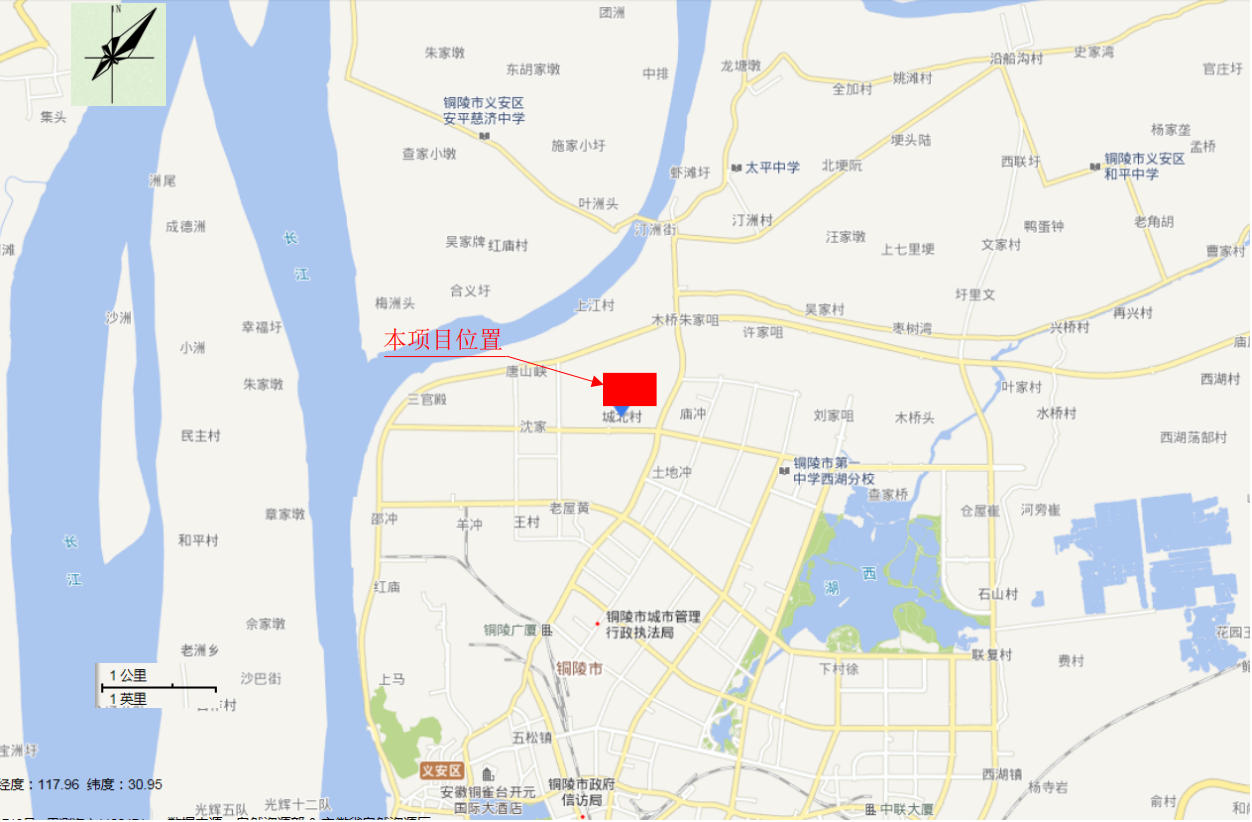 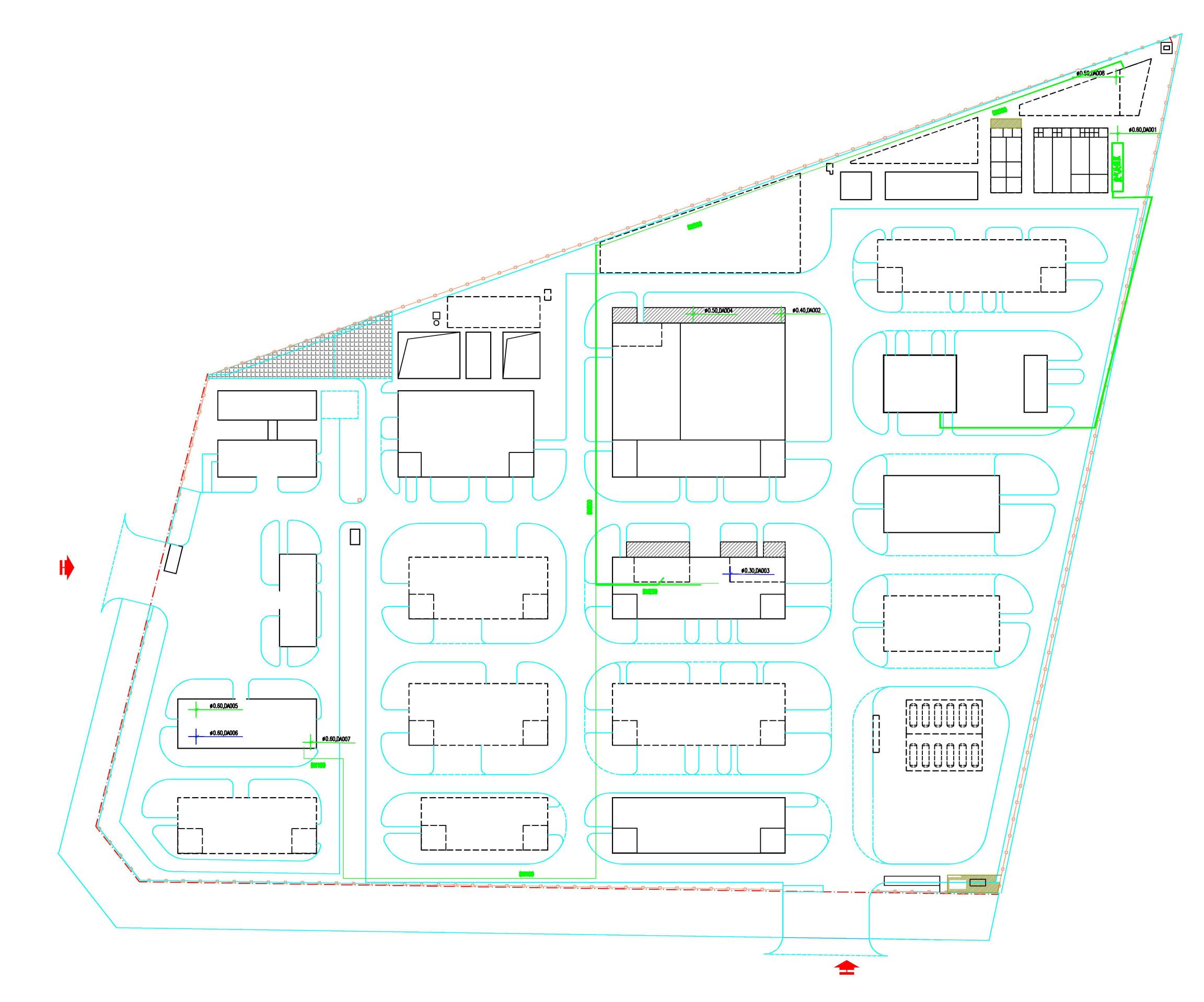 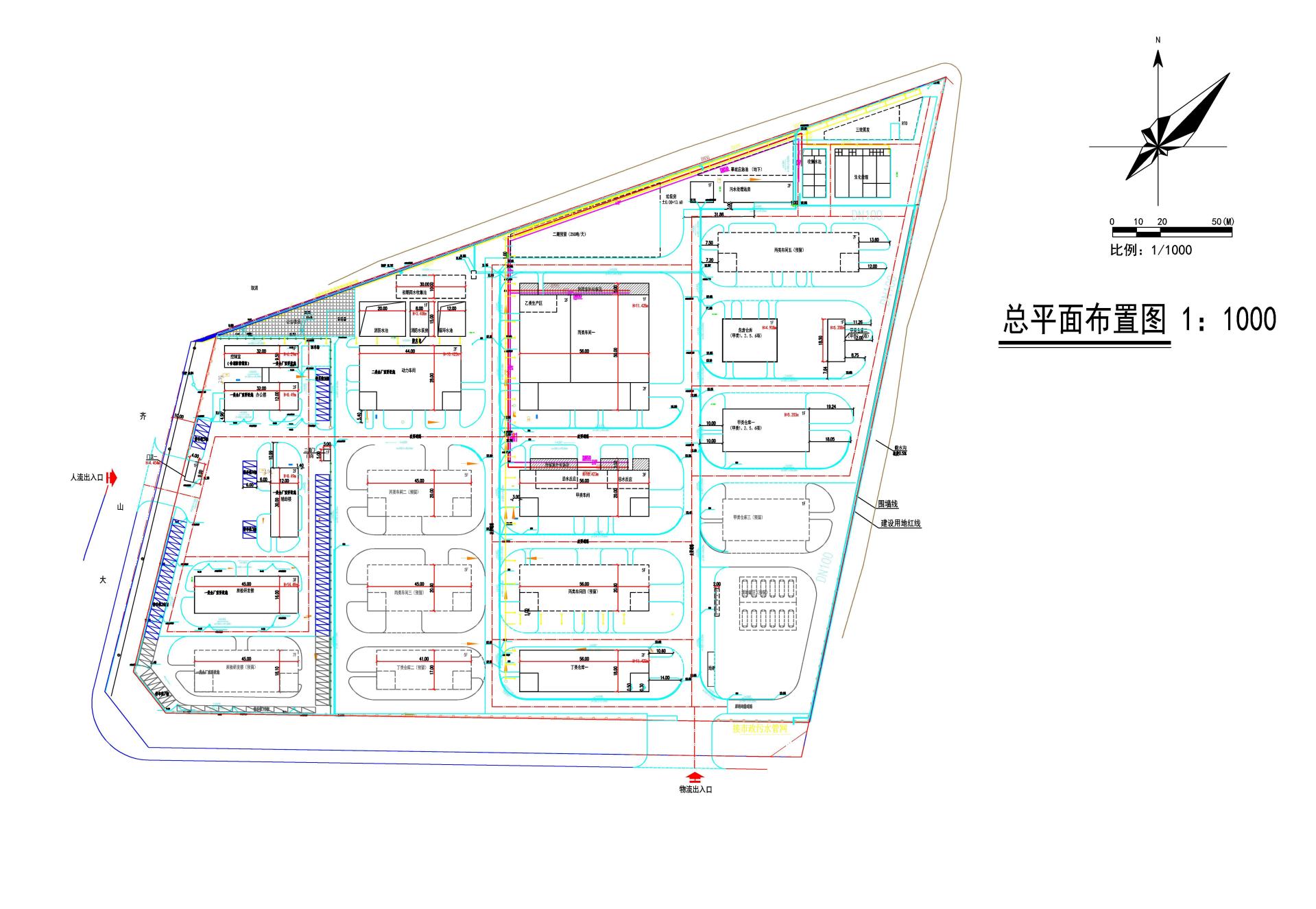 3.3本项目概况3.3.1项目概况项目名称：年产2吨高纯半导体材料、2500吨催化剂、循环利用6000吨失活催化剂项目；项目性质：新建；行业类别：C2661 化学试剂和助剂制造行业；建设单位：铜陵欣诺科新材料有限公司；建设地点：安徽铜陵经济技术开发区西湖二路以北、齐山大道以东；投资总额：项目本阶段实际总投资2500万元，其中环保投资425万元，占项目总投资的17.0%；建设内容：建成丙类车间一及配套废气处理设施，其余辅助工程、公用工程、环保工程等依托原有设施（主要包括办公楼、控制室、质检研发楼、辅助楼、门卫、丁类仓库、甲类仓库危废仓库、甲类车间、动力车间、初期雨水池、事故应急池、污水处理站房、三废处理区域、室外设备区、室外管架以及相关辅助设施等），年产循环利用3000t失活催化剂；工作制度：企业员工共82人，年生产300天，实行四班三运转，年运行时数7200小时。3.3.2建设内容建成丙类车间一及配套废气处理设施，其余辅助工程、公用工程、环保工程等依托原有设施（主要包括办公楼、控制室、质检研发楼、辅助楼、门卫、丁类仓库、甲类仓库危废仓库、甲类车间、动力车间、初期雨水池、事故应急池、污水处理站房、三废处理区域、室外设备区、室外管架以及相关辅助设施等），年产循环利用3000t失活催化剂。本项目工程建设情况对照表见表3.3-1。表3.3-1工程建设情况对照表3.3主要原辅材料及设备3.3.1 产品方案项目本阶段循环利用3000t/a失活催化剂，方案详见表3.3-1。3.3-1产品方案一览表3.3.2主要原辅料及用量本项目使用的原辅材料具体种类及用量详见表3.3-2：3.3-2主要原辅料及用量一览表3.3.3 主要仪器设备本项目主要仪器设备详见表3.3-3：3.3-3主要设备一览表3.4水源及水平衡项目供水由市政供水管网供给，项目废水主要包括工艺废水、公用工程废水及生活污水，废水经厂区污水处理站处理后进入城北污水处理厂进行深度处理，项目水平衡详见图3.4-1，全厂水平衡详见图3.4-2：图3.4-1 本项目水平衡图（m3/d）图3.4-2 全厂水平衡图（m3/d）3.5生产工艺丙类车间一建设1条生产线（14#生产线），建成可循环利用3000吨失活催化剂。3.5.1 14#生产线（1）失活钯、铂、铑、钌载体催化剂反应原理失活钯、铂、铑、钌载体催化剂回收原理主要为：失活载体催化剂高温下焚烧，将水分、有机物和可燃活性炭载体焚烧去除，焚烧后的贵金属在盐酸溶液中经氯气、氯酸钠二级浸出生成相应的贵金属盐，贵金属盐经蒸发浓缩结晶得以回收。（2）失活铱载体催化剂回收反应原理失活铱载体催化剂回收原理主要为：失活铱载体催化剂高温下焚烧，将水分、有机物和可燃活性炭载体焚烧去除，焚烧后的贵金属与过氧化钠在700℃下进行碱融，生成氧化铱，再加酸进行浸出生成相应的氯铱酸，氯铱酸经过滤、蒸发浓缩结晶得以回收。（3）铂、钯、钌、铑载体催化剂回收工艺流程及产污节点分析铂、钯、钌、铑载体催化剂回收工艺一致，具体流程如下①焚烧失活载体催化剂(钯、铂、铑、钌载体催化剂)放入金属托盘，送入干馏热解焚烧炉进行焚烧，控制温度650℃进行焚烧，将失活载体催化剂中的水分、有机物、可燃性活性炭载体焚烧去除，焚烧结束后自然冷却降温，得到贵金属粉。焚烧过程产生的烟气经二次燃烧+SNCR脱硝+急冷+活性炭喷射+布袋除尘+一级碱喷淋后经35m（DA002）排气筒排放。②溶解过滤将焚烧得到的贵金属粉加入反应釜，加入31%盐酸和自来水搅拌1小时，使贵金属粉中的氧化钠等杂质溶解在盐酸溶液中，溶解后反应液放入密闭过滤器过滤，滤液去公司污水处理系统处理，滤饼返回到反应釜。过滤废气经过循环水冷凝后冷凝液进入接收罐，不凝气进入车间氯化氢收集管道，进入降膜吸附塔回收氯化氢，剩余尾气并入无机废气收集管道，经过一级酸洗+一级碱洗后经25m高排气筒排放。接收的冷凝液及降膜吸收的盐酸回收套用。③贵金属一次浸出+过滤然后向反应釜泵入31%盐酸，密闭反应釜后通入氯气，室温下反应2小时反应结束，反应结束后放空，反应釜放空尾气经过循环水冷凝后冷凝液进入接收罐，不凝气进入车间氯化氢收集管道，进入降膜吸附塔回收氯化氢，剩余尾气并入无机废气收集管道，经过一级酸洗+一级碱洗后经25m高排气筒排放。接收的冷凝液及降膜吸收的盐酸回收套用。反应液放入密闭过滤器过滤，滤饼返回反应釜，一次滤液进入结晶釜，过滤废气经过循环水冷凝后冷凝液进入接收罐，不凝气进入车间氯化氢收集管道，进入降膜吸附塔回收氯化氢，剩余尾气并入无机废气收集管道，经过一级酸洗+一级碱洗后经25m高排气筒（DA004）排放。接收的冷凝液及降膜吸收的盐酸回收套用。④贵金属二次浸出+过滤然后向反应釜泵入31%盐酸和氯酸钠进行二次浸出，室温下反应2小时反应结束，反应过程挥发的废气经过循环水冷凝后冷凝液进入接收罐，不凝气进入车间氯化氢收集管道，进入降膜吸附塔回收氯化氢，剩余尾气并入无机废气收集管道，经过一级酸洗+一级碱洗后经25m高排气筒排放。接收的冷凝液及降膜吸收的盐酸回收套用。反应液放入密闭过滤器过滤，滤饼作为危废委托有资质单位处理。二次滤液一并进入结晶釜结晶，过滤废气经过循环水冷凝后冷凝液进入接收罐，不凝气进入车间氯化氢收集管道，进入降膜吸附塔回收氯化氢，剩余尾气并入无机废气收集管道，经过一级酸洗+一级碱洗后经25m高排气筒排放。接收的冷凝液及降膜吸收的盐酸回收套用。⑤氯化钯精制钯一次滤液加入25%氨水，反应1小时后，生成二氯二氨合钯，底阀放料使用密闭过滤器过滤，2倍水洗涤滤饼，过滤产生的滤液进入污水处理系统，滤饼返回反应釜，加入一定量的水和88%甲酸，加热至80摄氏度，搅拌1小时。溶解产生的甲酸气体经过循环水冷凝后冷凝液进入接收罐，不凝气进入车间氯化氢收集管道，进入降膜塔吸附回收氯化氢，剩余尾气并入无机废气收集管道，经过一级酸洗+一级碱洗后经25m高排气筒排放。接收的冷凝液及降膜吸收的盐酸回收套用。过滤产生的滤液进入污水处理系统，滤饼返回反应釜，加入31%盐酸，在密闭的条件下，通入氯气室温反应2小时，反应结束后放空，反应釜放空尾气经过循环水冷凝后冷凝液进入接收罐，不凝气进入车间氯化氢收集管道，进入降膜吸附塔回收氯化氢，剩余尾气并入无机废气收集管道，经过一级酸洗+一级碱洗后经25m高排气筒排放。接收的冷凝液及降膜吸收的盐酸回收套用。⑥浓缩结晶蒸汽加热结晶釜至120℃蒸发浓缩结晶，浓缩废气经过循环水冷凝后冷凝液进入接收罐，不凝气进入车间氯化氢收集管道，进入降膜吸附塔回收氯化氢，剩余尾气并入无机废气收集管道，经过一级酸洗+一级碱洗后经25m高排气筒排放。接收的冷凝液及降膜吸收的盐酸回收套用。浓缩结晶后得到贵金属氯化物（分别为氯化钯、氯铂酸洗合物、三氯化钌水合物）返回载体催化剂制备工序使用。（4）铱载体催化剂回收工艺流程及产污节点分析①焚烧失活铱载体催化剂放入金属托盘，送入干馏热解焚烧炉进行焚烧，控制温度650℃进行焚烧，焚烧2小时将失活载体催化剂中的水分、有机物、可燃性活性炭载体焚烧去除，焚烧结束后自然冷却降温，得到贵金属粉。焚烧过程产生的烟气经二次燃烧+SNCR脱硝+急冷+活性炭喷射+布袋除尘+一级碱喷淋后经35m（DA002）排气筒排放。②碱熔将金属粉与过氧化钠在研磨器中混合均匀后，放入电阻炉中，700摄氏度下加热2小时，冷却后将固体转入固体投料器中。③贵金属浸出然后向反应釜泵入31%盐酸，室温下反应2小时反应结束，反应结束后放空，反应釜放空尾气经过循环水冷凝后冷凝液进入接收罐，不凝气进入车间氯化氢收集管道，进入降膜吸附塔回收氯化氢，剩余尾气并入无机废气收集管道，经过一级酸洗+一级碱洗后经25m高排气筒（DA004）排放。接收的冷凝液及降膜吸收的盐酸回收套用。④过滤反应结束后，打开反应釜釜底阀门，物料经管道进入密闭过滤器进行过滤，滤饼滤饼作为危废委托有资质单位处理。滤液经隔膜泵进入三级阳离子交换树脂中。⑤离子交换滤液以300L/小时流经装填阳离子交换树脂的交换柱组，将滤液中钠离子交换为氢离子，离子交换柱使用盐酸进行再生浸泡，再生后的洗液中和后进入废水处理系统处理。⑥浓缩结晶蒸汽加热结晶釜至120℃蒸发浓缩结晶，浓缩结晶后得到贵金属氯化物，浓缩废气经过循环水冷凝后冷凝液进入接收罐，不凝气进入车间氯化氢收集管道，进入降膜吸附塔回收氯化氢，剩余尾气并入无机废气收集管道，经过一级酸洗+一级碱洗后经25m高排气筒排放。接收的冷凝液及降膜吸收的盐酸回收套用。图3.5-1 钯载体催化剂回收工艺流程及产污节点图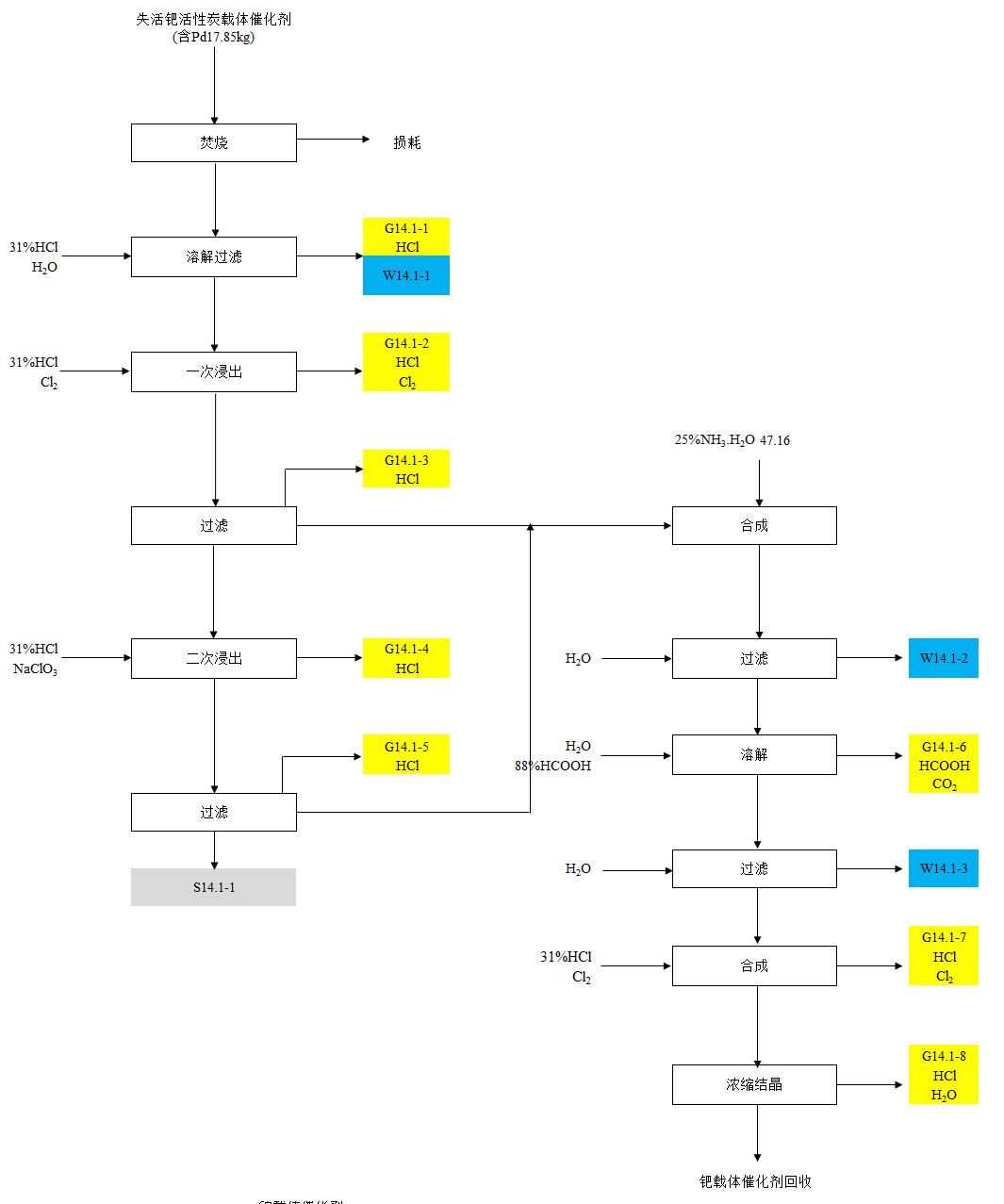 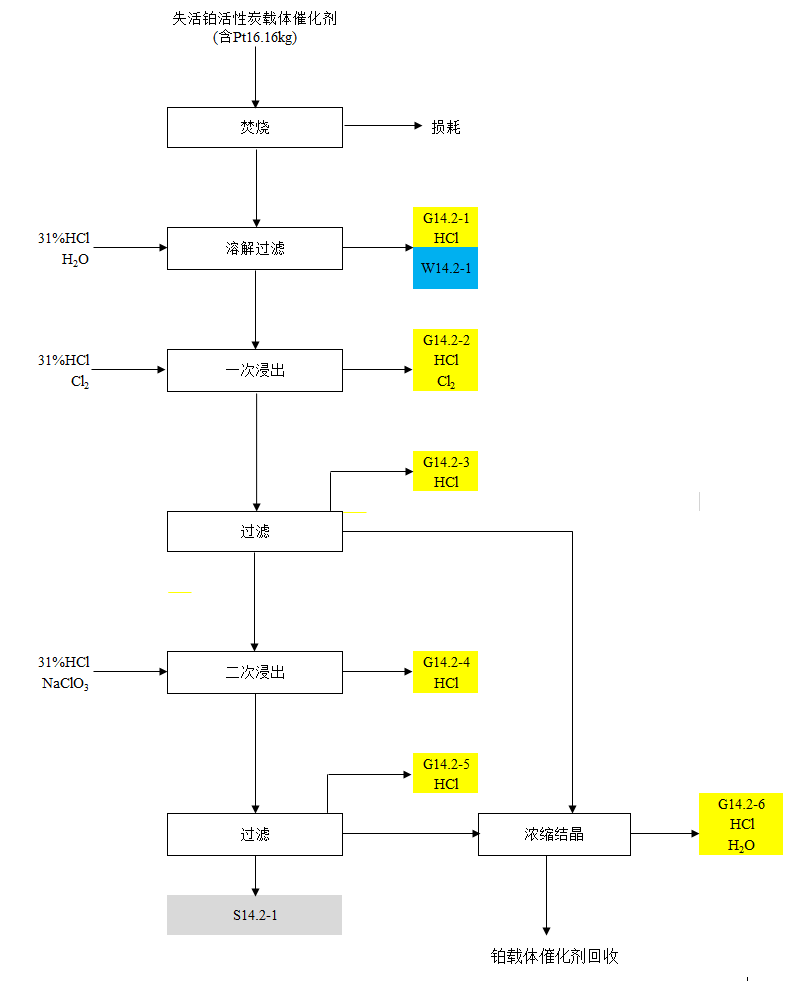 图3.5-2 铂载体催化剂回收工艺流程及产污节点图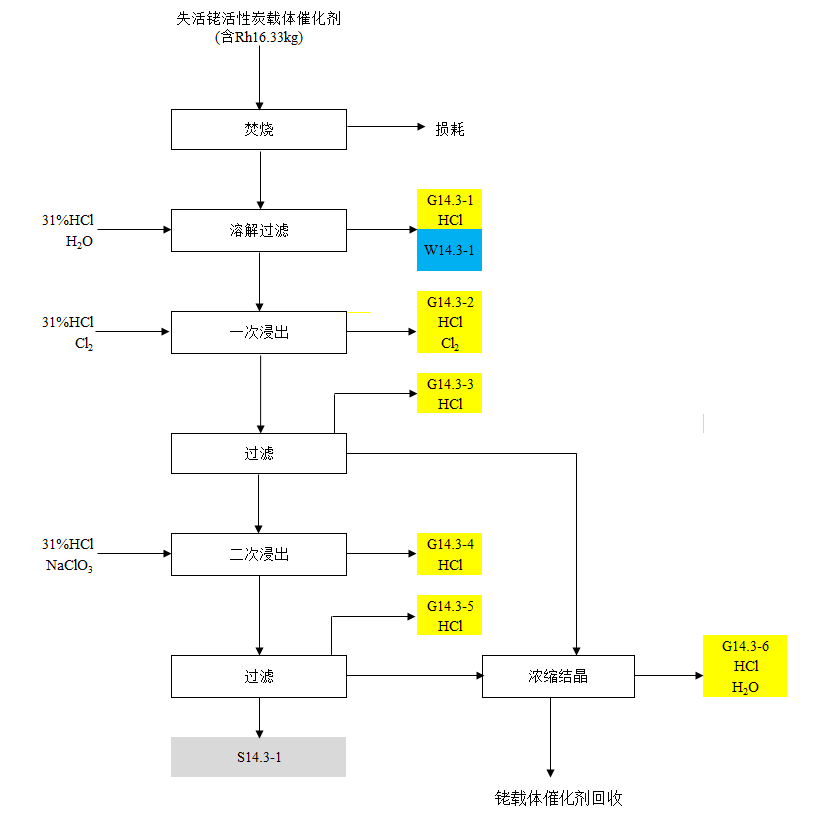 图3.5-3 铑载体催化剂回收工艺流程及产污节点图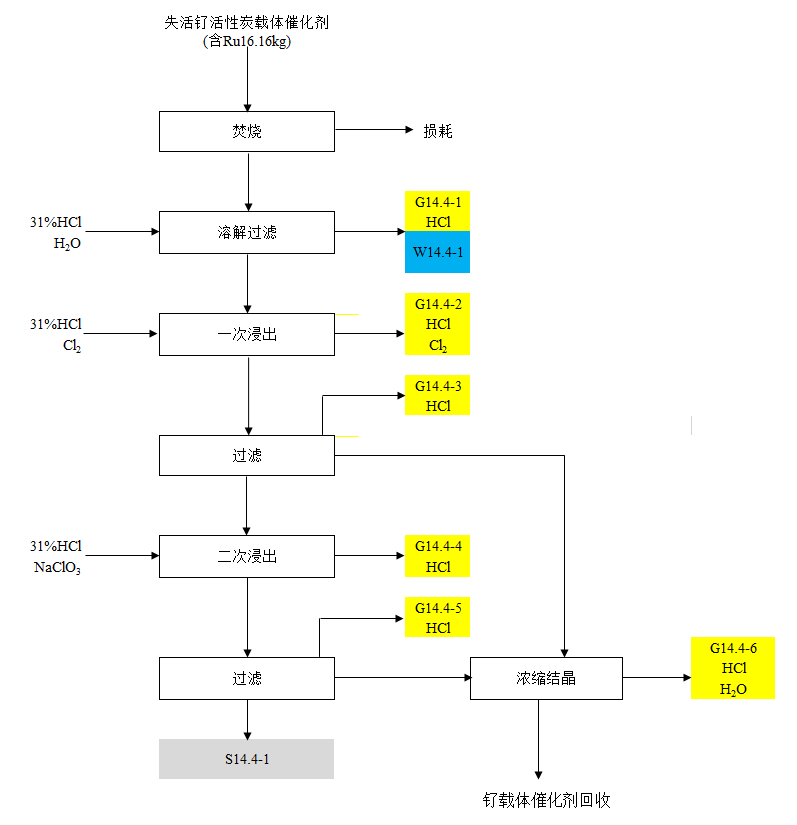 图3.5-4钌载体催化剂回收工艺流程及产污节点图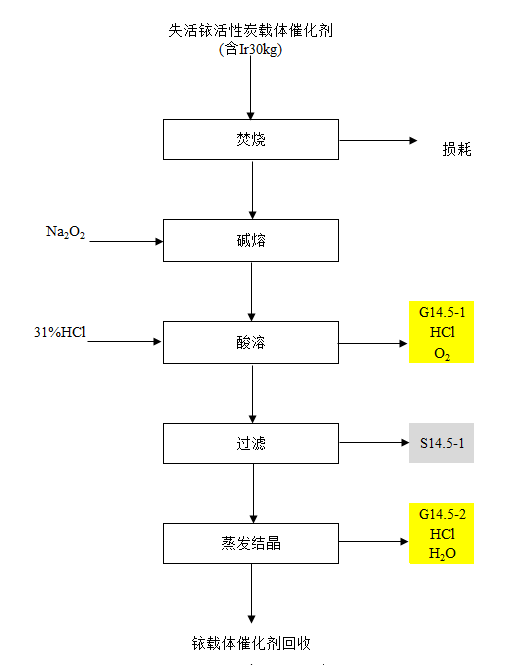 图3.5-5铱载体催化剂回收工艺流程及产污节点图3.6项目变动情况 对照本项目环境影响报告及环评批复等要求，本项目性质、生产规模、建设地点、生产工艺均无变动，环保措施变动主要为：（1）焚烧炉废气增加SNCR脱硝，处理措施改进。不属于重大变动。变动情况详见表3.6-1，对照《污染影响类建设项目综合重大变动清单（试行）》（环办环评函〔2020〕688号）文件要求，本项目无重大变动。表3.6-1实际建设内容与重大变动清单对照情况一览表四、环境保护设施4.1 污染物治理/处置设施4.1.1废水丙类车间一新增废水主要为生产过程产生的溶解过滤废水，依托原有废水处理措施，溶解过滤废水进入薄膜蒸发浓缩除盐预处理，再进入厂区废水生化处理系统（混凝初沉+A2O+混凝终沉）。图4.1-1 项目废水预处理方案流程图预处理后废水与低浓废水均匀混合进入综合废水处理站，处理能力100t/d，采用“混凝初沉+A2O+混凝终沉”处理工艺。生化处理工艺流程见图4.1-2。图4.1-2 综合废水处理工艺流程图处理工艺流程简述如下：废水经分类收集后，经配水池配水，用泵提升至初沉池，通过投加碱液调节废水pH至中性，在氯化钙作用下去除废水中游离的氟离子、磷酸根和颗粒较大的悬浮物，初沉池沉淀污泥去污泥池，上清液自流进入厌氧/兼氧/生物接触氧化生化处理系统。由于废水混合后CODcr浓度很高，工艺设置厌氧段，有机污染物在厌氧池内借助厌氧菌的作用提高废水的可生化性，并去除大部分CODcr，再在缺氧池/好氧池内进一步借助好氧菌的作用使废水中剩余有机物污染物得到降解，并进行生物脱氮。缺氧池不曝气，利用好氧池的混合液回流带回的氧气来达到缺氧效果，在反硝化菌作用下，将NO2-、NO3-变为N2。缺氧池出水流入好氧池，在好氧菌的作用下，去除大部分易降解有机物；同时，在硝化菌作用下，将NH3-N转化为NO2-、NO3-、，达到去除NH3-N目的。生化处理系统厌氧池内挂生物组合填料，好氧池内设置可提升曝气器。好氧池出水进入二沉池，经污泥沉淀后，二沉池污泥回流至厌氧池和兼氧池，二沉池出水进入终沉池。生化阶段废水中有机磷和有机氟得到释放，故需在混凝终沉池内添加氯化钙，生成氟化钙和磷酸钙，以去除TP、F-和SS，使废水能够达到达标排放。初沉池、二沉池、终沉池剩余污泥进入污泥池，经泵送入污泥脱水系统脱水，干泥外运处置，滤液回低浓度废水收集池循环处理。厌氧池停留时间14h，反应时间10h，尺寸15.3m×5.3m×5.5m；好氧池停留时间14h，反应时间10h，尺寸14m×5.9m×5.5m；缺氧池停留时间14h，反应时间10h，5.9m×3.5m×5.5m。4.1.2 废气项目本阶段废气主要为丙类车间一产生的焚烧废气及溶解、过滤过程产生的无机废气，丙类车间一无机废气经冷凝+一级降膜吸收+一级酸洗+二级碱洗处理后通过25m高排气筒（DA004）排放；丙类车间一焚烧废气经冷凝后经二次燃烧+SNCR脱硝+急冷+一级活性炭喷射+布袋除尘+碱喷淋吸收处理后经35m高排气筒排放（DA002）。废气处理措施见表4.1-2，焚烧炉及废气处理性能参数见表4.1-3。表4.1-2项目废气处理流程一览表表4.1-3焚烧炉及废气处理性能参数一览表图4.1-3 本项目废气处理工艺流程图4.1.3 噪声本项目的主要噪声源为电机、冷动机、离心机、循环冷却水塔、各类风机以及生产过程中一些机械转动设备。主要噪声防治措施包括：（1）采用低噪音设备，设备安装减震装置、消声器，设立隔声罩，泵房采用封闭式车间，采用隔音建筑材料；（2）合理布局，高噪音设备远离生活办公区；（3）按时保养及维修设备，避免机械超负荷运转，减少设备不正常云运转时间；（4）厂区设置绿化带。4.1.4固体废物本次验收新增固废主要为催化剂回收产生的过滤杂质、焚烧飞灰，以及污水处理产生的废盐和污泥，均为危险废物。过滤杂质、焚烧飞灰及废盐暂存于危废暂存库，交由有资质单位进行处置。危废暂存依托原有456m2危废暂存库，设置风、防雨、防渗漏等措施。气浮浮渣通过重力自流进入污泥池。初沉池、二沉池和终沉池采用污泥泵排泥。二沉池的污泥前期全部回流到厌氧池和缺氧池，初沉池和终沉池污泥排至污泥池。后期，二沉池多余污泥排入污泥池，污泥经浓缩后通过污泥泵进入污泥脱水机械（叠螺压滤机），经脱水后进入低温干燥机进一步降低含水量，污泥含水率50%，拉入危废仓库。表4.1-4  本项目固废产生及处置情况4.2其他环境保护设施4.2.1项目风险防范措施企业于2022年2月通过企业事业单位突发环境事件应急预案备案，备案编号340700-2022-012-M，风险级别“较大【较大-大气（Q1-M1-E1）】+【一般-水（Q1-M1-E2）】”。铜陵欣诺科新材料有限公司突发环境事件应急预案体系包括综合应急预案、专项应急预案和现场处置方案。当发生重大环境污染事故或超过企业应急处置能力，与周边企业突发环境事件应急预案和《铜陵市经济技术开发区突发环境事件应急预案》《铜陵市突发环境事件应急预案》相衔接。公司组建了“事故应急救援指挥组”，在应急指挥组的统一领导之下，编为现场处置组、物资保障组、应急技术组、应急联络组、应急监测组5个行动小组，指挥部设在安环部，若总指挥不在公司，由副总经理为临时总指挥，全权负责应急救援工作。本项目依托原有一座850m3事故应急池及一座518m3初期雨水池，设置相应切断装置。表4.2-1本项目应急物资一览表4.2.2地下水监测企业在厂区共设置6座地下水监测井，通过定期监测及早发现可能出现的地下水污染，监测井位置见图4.2-1。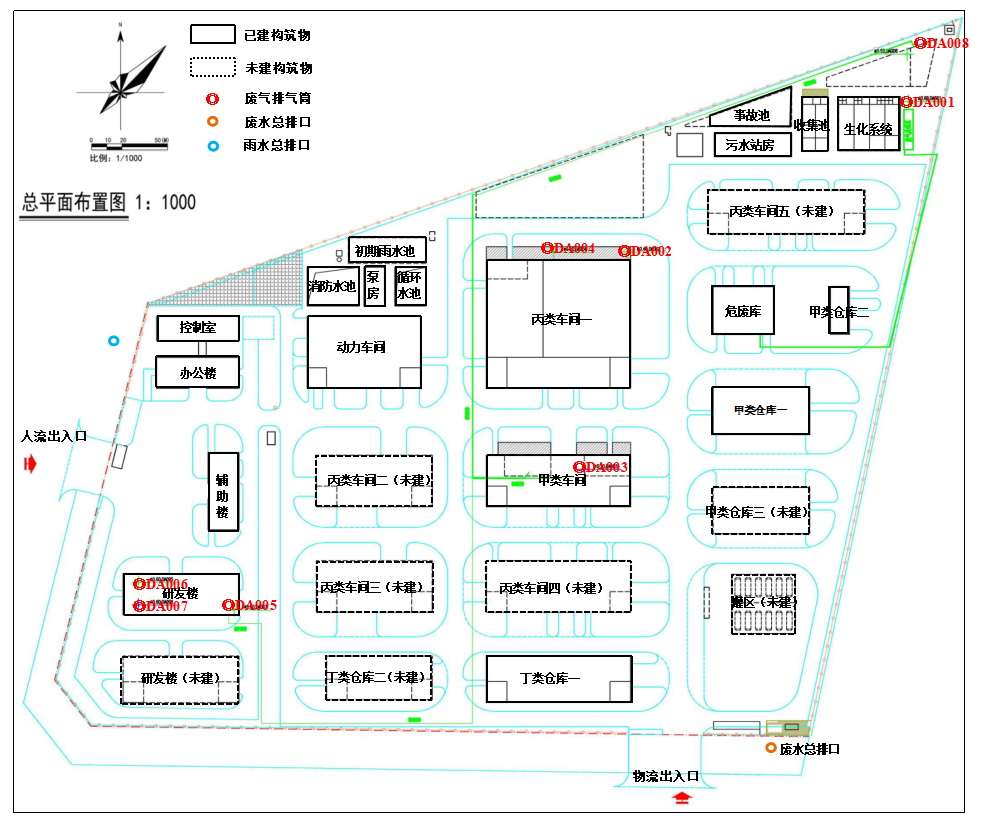 图4.2-1 厂区地下水监测井位置图4.2.3规范化排污口、监测设施及在线监测装置在排气筒上设置规范的监测孔，并搭建便于监测的采样平台，废气、废水排污口处设置规范化标识牌。本项目贮存仓库、危废仓库按相关环保要求设置防风、防雨、防泄漏的库房。项目产生的危险废物进行分类存放。固体废弃物堆放场在醒目处设置标志牌。企业废水总排口安装一套CODcr（型号WS1501）、一套氨氮（型号WS1503）、一套总磷（型号WS1504）、一套总氮（型号WS1505）在线自动监测仪及一套pH水质自动分析仪（型号SIN-PH6.0）。企业已完成在线验收并出具验收意见。企业焚烧炉废气排口安装一套CEMS在线监测系统（型号W5100HB-III型环保数采仪、CEMS1300烟气排放连续监测系统、NMHC-1720）。企业已完成在线验收并出具验收意见。4.2.4防渗措施厂区实行分区防渗，本项目新增丙类车间一实行重点防渗，防渗措施见表4.2-2，厂区分区防渗图见图4.2-2。表4.2-2本项目防渗措施一览表图4.2-2 项目分区防渗图4.2.5防护距离本项目环境防护距离为300m，经过现场踏勘，该环境防护距离内不存在医院、学校和集中居住区等环境敏感保护目标，满足环境防护距离要求。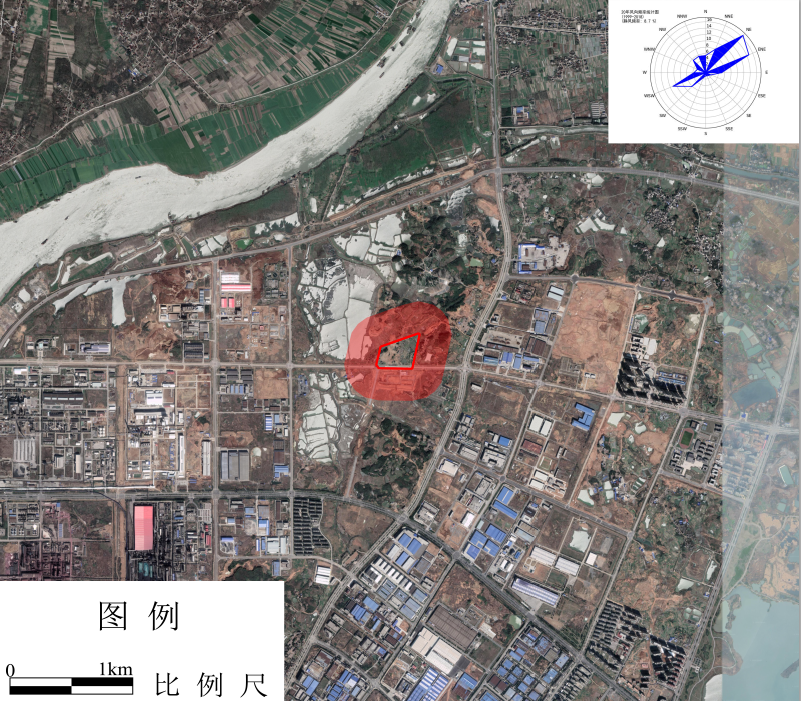 图4.2-3 厂区环境防护距离包络图4.2.6排污许可执行情况2022年6月24日，企业变更完成排污许可申报，许可证编号91340700MA2TKUHY41001V。2023年2月1日，企业完成排污许可变更。（1）自行监测计划企业正式生产后严格按照排污许可制度制定自行监测方案，并按照自行监测方案定期监测，及时填报数据，上报执行报告，接受社会监督。企业自行监测计划见表4.2-3。表4.2-3本阶段自行监测计划一览表（2）运行管理及信息公开建设单位按照排污许可管理要求在全国排污许可证管理平台填报监测情况及季度、年度执行报告，及时公开基础信息、排污信息、防治污染设施的建设和运行情况、建设项目环境影响评价及其他环境保护行政许可情况、突发环境应急预案、企业环境自行监测方案及监测信息及其他应当公开的环境信息等。建立环境管理台账记录，包括基本信息、生产设施运行管理信息、污染防治设施运行管理信息、监测记录信息及其他环境管理信息等。4.2.7环境管理制度项目建成后，企业成立环境管理部门，并配备专业环保管理人员，负责环境监督管理工作，同时要加强对管理人员的环保培训。企业建立环境管理制度体系，将环保纳入考核体系，制定“三同时”制度、排污许可证制度、环保台账制度、污染治理设施管理制度、固体废物环境保护制度、环保奖惩制度、信息公开制度等一系列环境管理制度，确保在日常运行中将环保目标落实到实处。4.3 环保设施投资及环保措施落实情况本次验收新增投资主要为丙类车间一及配套废气处理设施，其余依托原有设施，项目本阶段实际总投资2500万元，其中环保投资425万元，占项目总投资的17.0%，“三同时”落实情况及环保投资情况见表4.3-1：表4.3-1 环境保护措施 “三同时”落实情况表五、环评主要结论与建议及批复要求5.1环评结论综上所述，该项目符合国家及地方产业政策要求；项目选址位于安徽省铜陵市循环经济工业试验园，选址符合区域总体发展规划；项目符合《国务院关于印发打赢蓝天保卫战三年行动计划的通知》、安徽省大气办《关于印发2019年安徽省大气污染防治重点工作任务的通知》等相关政策要求，项目符合“三线一单”要求。项目建设符合清洁生产和循环经济要求；各项污染治理可行，各污染物经有效处理后可使污染物稳定达到相关排放标准要求，对外环境影响在可接受范围内，不会降低区域功能类别，并能满足总量控制要求；项目存在一定的环境风险，但在制定环境风险应急预案，并采取有效的事故防范和减缓措施后，项目环境风险在可接受水平范围内；公众调查结果表明，周围公众在企业进行网络公示，报纸公示时未提出异议；项目建成后，具有一定的环境、社会和经济效益。因此，在建设方严格按照“三同时”的要求，确保污染治理设施正常运转、充分重视风险防范的前提下，从环境保护的角度出发，拟建项目在拟建地建设是可行的。5.2生态环境局对环评报告的批复铜陵经济开发区安全生产和环境保护监督管理局对本项目的批复摘录如下：一、该项目位于铜陵经济技术开发区西湖二路以北、齐山大道以东，总用地 65318.7m2。项目分两期建设，一期主要建设内容包括：甲类车间（年产2吨高纯半导体材料生产线、年产500吨催化剂生产线）、丙类车间一（循环利用3000吨失活催化剂生产线）等主体工程，甲类仓库一、甲类仓库二、丙类仓库一等储运工程，办公楼、控制室、动力中心、辅助楼、质检研发楼等辅助工程，供水供电供热供气等公用工程，废水治理、废气治理、固废治理、风险应急等环保工程。二期主要建设内容包括：丙类车间二（年产2000吨催化剂生产线）、丙类车间五（循环利用3000吨失活催化剂生产线）、罐区、丙类仓库二等工程。项目建成后可形成年产2吨高纯半导体材料、2500吨催化剂、循环利用6000吨失活催化剂的生产规模。项目总投资6亿元，其中环保投资1825万元。项目已通过经开区企业服务局备案。依据环境影响报告书结论、专家审查意见和招商服务中心出具的评估报告，该项目符合国家产业政策和相关规划在全面落实《报告书》提出的生态保护、污染防治措施和风险防范措施的前提下，项目建设对环境的不利影响可以得到有效控制。现原则同意《报告书》所列建设项目的内容、规模、环境保护措施。二、项目设计、建设及运行管理须严格落实《报告书》提出的各项环境保护措施，并重点做好以下工作：（一）严格落实废气污染防治措施，按照“分类收集分质处置”的原则，进一步优化废气收集、处理系统及无组织排放控制措施，提高废气污染物去除率。1、甲类车间各含卤素废气排入含卤素废气收集干管，经一级酸洗+一级碱洗+树脂吸附脱附装置处理后，排入废气总管；各非含卤素废气排入非卤素废气干管，经一级酸洗+一级碱洗处理后，排入废气总管；含二甲基二氯硅烷的废气经二级碱洗装置处理后，排入非卤素废气干管；非卤素废气、含卤素废气经干管汇入废气总管后，经一级水洗处理排入RTO焚烧炉焚烧处理，RTO 焚烧炉焚烧废气经二级碱洗涤塔+二级活性炭吸附处理后，通过25米高排气筒 （DA003）排放并预留RTO焚烧炉焚烧废气脱硝设施空间。各含氢废气排入含氢废气干管，经一级水喷淋处理后，通过18米高排气筒（DA002）排放。无机废气排入无机废气总管经一级酸洗+二级碱洗处理后，通过25米高排气筒（DA001）排放。2、丙类车间一无机废气排入无机废气总管经一级酸洗+二级碱洗处理后，通过25米高排气筒（DA001）排放。干馏热解焚烧炉焚烧废气经二次燃烧+急冷+活性炭喷射+布袋除尘+碱喷淋处理后，通过35米高排气筒（DA005）排放。3、丙类车间二无机废气排入无机废气总管经一级酸洗+二级碱洗处理后，通过25米高排气筒（DA001）排放。4、丙类车间五无机废气排入无机废气总管经一级酸洗+二级碱洗处理后，通过25米高排气筒（DA001）排放。干馏热解焚烧炉焚烧废气经二次燃烧+急冷+活性炭喷射+布袋除尘+碱喷淋处理后，通过35米高排气筒（DA005）排放。5、污水处理站脱溶系统废气接卤素废气干管进入废气处理系统处理。污水处理站生化工段、危废库产生的废气负压收集后，经酸喷淋+碱氧化喷淋处理后，通过25米高排气筒 （DA004）排放。研发楼废气采取通风橱负压收集，其中酸性废气经碱喷淋+二级活性炭吸附处理后，通过25米高排气筒 （DA008）排放，有机废气设置两套二级活性炭吸附处理装置，废气处理后，通过25米高排气筒 （DA006、DA007）排放。储罐呼吸废气采取水封、水喷淋、冷凝等措施后，排入相应的废气收集管道进入废气处理系统处理。6、项目运营期氯化氢、氯气、甲苯、二氯甲烷、非甲烷总烃、甲醇、二甲基甲酰胺、四氢呋喃、二噁英类等污染物排放参照执行上海市《大气污染物综合排放标准》（DB31/933-2015）中相关要求；干馏热解焚烧炉废气污染物排放执行《危险废物焚烧污染控制标准》（GB18484-2001）中相关要求；RTO焚烧炉焚烧废气中SO、NOx 参照执行《石油化学工业污染物排放标准》（GB31571-2015）中大气污染物特别排放限值要求；挥发性有机物无组织排放执行《挥发性有机物无组织排放控制标准》（GB37822-2019）中相关要求；恶臭污染物排放执行《恶臭污染物排放标准》(GB14544-93)中相关要求。（二）严格落实各项水污染防治措施。按照“雨污分流、分类收集、分质处理”的要求完善给排水系统，规范建设雨污管道，严禁污水进入雨水系统。生产废水经脱溶除盐预处理后与设备清洗废水、地面清洗废水、循环冷却水排污水、纯水制备浓水、废气处理吸收废水、真空系统置换废水、初期雨水、生活污水等排入生化处理，经“混凝初沉+A2O+混凝终沉工艺”处理达到《污水综合排放标准》（GB8978-1996）表4中三级标准及城北污水处理厂接管标准，排入城北污水处理厂处理。（三）规范固体废物处理处置。按照“减量化、资源化无害化”原则，对固体废物进行分类收集、处理和处置。过滤杂质、蒸馏釜底液、废弃分子筛、废口罩、废一次性手套、废溶剂、废盐、废树脂、废活性炭、焚烧飞灰、实验废液物化污泥、废化学品包装物等属于危险废物，厂内暂时贮存库须满足《危险废物贮存污染控制标准》（GB18597-2001）要求，按照危险废物转移管理有关要求，委托有资质单位处理处置。项目投产后，污水处理产生的生化污泥进行危险废物鉴定，鉴定前，按照危险废物进行贮存和管理，鉴定后，如不属于危险废物，报环境主管部门备案后，可按照一般工业固体废物进行贮存和管理。一般工业固体废物厂内暂存场所须符合《一般工业固体废物贮存、处置场污染控制标准》(GB18599-2001)要求，固体废物进行处理处置时，应按照《安徽省固体废物源头管控实施办法》要求进行申报登记。生活垃圾由环卫部门统一收集处理。（四）落实噪声污染防治措施。选用低噪声设备，优化厂区平面布置，合理布置高噪声设备。对高噪声设备采取基础减振、隔声、消声等降噪措施。运营期厂界噪声执行《工业企业厂界环境噪声排放标准》（GB12348-2008）中3类标准。（五）强化地下水和土壤环境保护措施。按照《报告书》要求，落实分区防渗措施。生产区、甲类仓库、事故水池、废水收集运送管线、厂区污水检查井、罐区、污水处理站危废暂存区、机泵边沟、初期雨水收集池、事故应急池等重点防渗区地面须采取重点防渗处理。研发楼、循环水池、丙类仓库等区域采取一般防渗处理。废水等输送管线按照可视化原则建设，并加强日常维护和泄露检测。设置地下水取样监测点，落实地下水长期监测和风险应急监测制度，发现污染时应立即采取措施阻断污染源，防止污染扩延并清理污染。（六）强化环境风险防范和应急措施。按照《企业突发环境事件隐患排查和治理工作指南 (试行)》（环保部公告2016年第74号）要求，细化并落实环境风险防范和应急处置措施。加强各环节环境风险控制，制定完善的环境风险应急预案，报生态环境部门备案，并在运行中全面落实。设置足够容量的围堰和事故水池，落实非正常工况和停工检修期间的污染防治措施，一旦出现事故，或发现对周边环境产生不良影响，应立即采取包括停止生产在内的必要措施，及时清除污染，防止造成环境污染事故。（七）加强日常环境管理及监测。建立健全企业内部环境管理机制，制定完善的环保规章制度，建立完整的企业环境管理体系。加强日常运行及维护管理，确保各类污染物稳定达标排放、环境风险得到有效管控。按照《报告书》要求安装在线监测设备，并与生态环境部门联网，落实《报告书》提出的环境监测计划，定期开展监测，并及时进行公开。规范设置各类排污口，各类废气、废水排放口须具备取样检测条件。（八）加强施工期环境管理，落实施工期扬尘、废水固废、噪声污染防治措施。选用低噪声施工机械，合理安排施工作业时间，施工厂界噪声须符合《建筑施工场界环境噪声排放标准》（GB12523-2011）标准。三、污染物排放总量按铜陵市生态环境局核定指标执行。四、项目设置300米环境防护距离。五、项目建设必须严格执行环境保护设施与主体工程同时设计、同时施工、同时投入使用的环境保护“三同时”制度，并自觉接受社会监督。项目产生实际污染物排放之前,应按照国家排污许可管理有关规定申领排污许可证。项目建成后应按规定开展环境保护验收工作，及时向社会公开验收结果。若项目发生重大变化，你公司应依法重新履行相关审批手续。表9.4-1审批意见落实情况表六、验收执行标准项目污染物排放执行标准经环评报告、排污许可及批复确认如下：6.1废水排放标准项目废水经厂区污水处理站处理达到城北污水处理厂的接管标准及《污水综合排放标准》（GB8978-1996）表4中的三级标准后，经管道排入城北污水处理厂处理，处理达到《城镇污水处理厂污染物排放标准》(GB18918-2002)中一级A标准后排入长江（小汊江），详见表6.1-1：表6.1-1  废水排放标准限值一览表6.2废气排放标准项目无机废气HCl、Cl2排放参照执行《上海市地方标准大气污染物综合排放标准》（DB31/933-2015）表1限值要求；氨执行《恶臭污染物排放标准》（GB14554-1993）中表2限值要求。丙类车间一焚烧炉废气SO2、NOx、颗粒物、氯化氢、二噁英类执行《危险废物焚烧污染控制标准》(GB18484-2020)表3中标准要求。具体标准限值见表6.2-1：表6.2-1  废气排放标准限值一览表6.3噪声排放标准厂界噪声执行《工业企业厂界环境噪声排放标准》（GB 12348-2008）中3类标准限值要求，详见表6.3-1：表6.3-1 噪声排放标准限值6.4固废控制标准一般工业固体废物和危险固废的暂存及污染控制分别按《一般工业固体废物贮存和填埋污染控制标准》(GB18599-2020)、《危险废物贮存污染控制标准》（GB18597-2023）进行暂存、控制。6.5总量控制指标根据环评及员总量核定表，本项目废水总量控制指标COD、氨氮排放量分别为8.42t/a，0.71t/a，废气总量控制指标颗粒物、二氧化硫、氮氧化物及挥发性有机物排放量分别为0.60t/a、0.733t/a、13.04t/a、0.692t/a。6.6环境质量控制标准地下水执行《地下水质量标准》（GB/T 14848-2017）表1 Ⅲ类限值，详见表6.6-1：表6.6-1 地下水限值标准土壤执行《土壤环境质量 建设用地土壤污染风险管控标准(试行)》(GB 36600-2018)筛选值第二类用地要求。表6.6-2 土壤限值标准七、验收监测内容7.1环境保护设施调试运行效果7.1.1废水监测项目废水监测内容详见表7.1-1：表7.1-1废水监测内容一览表7.1.2有组织废气监测项目有组织废气监测内容详见表7.1-2：表7.1-2有组织废气监测内容一览表7.1.3无组织废气监测项目无组织废气监测内容详见表7.1-3：表7.1-3无组织废气监测内容一览表7.1.4噪声监测项目噪声监测内容详见表7.1-4：表7.1-4噪声监测内容一览表7.2环境质量监测项目环境质量监测内容详见表7.2-1：表7.2-1环境质量监测内容一览表7.3监测布点图监测布点情况详见图7.3-1：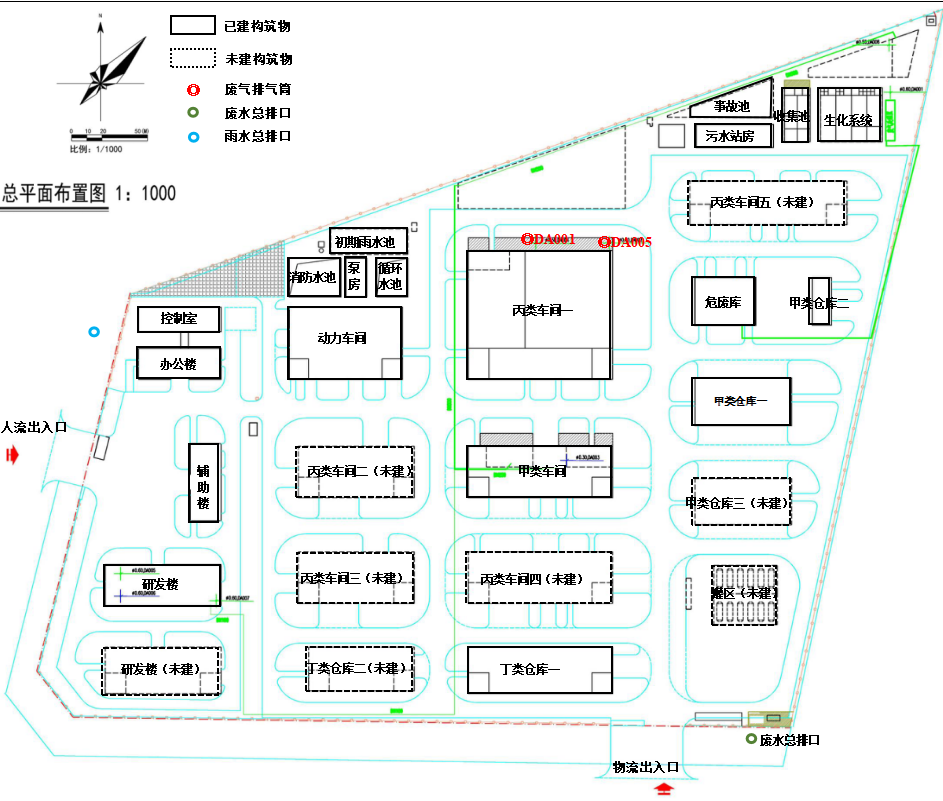 图7.3-1 项目监测布点示意图八、质量保证及质量控制本次验收监测采样及样品分析均严格按照《环境水质监测质量保证手册》、《环境空气监测质量保证手册》及《环境监测技术规范》等要求进行，实施全程序质量控制。具体质控要求如下：1、生产处于正常。监测期间生产稳定运行，各污染治理设施运行基本正常。2、合理布设监测点位，保证各监测点位布设的科学性和可比性。3、监测分析方法采用国家颁布标准（或推荐）分析方法，监测人员均持证上岗，所有监测仪器经过计量部门检定并在有效期内。4、监测数据严格实行三级审核制度。8.1 监测分析方法监测分析方法详见表8.1-1：表8.1-1 监测分析方法一览表8.2监测仪器本次监测所用采样及实验室分析仪器详见表8.2-1：表8.2-1 监测仪器一览表8.3人员资质本次监测所有的采样及检测分析人员均经过培训，仪器分析人员均经过培训和考核，并得到公司授权。8.4水质监测分析过程中的质量保证和质量控制本次监测的质量保证以《环境水质监测质量保证手册》作为主要依据，实施全过程质量控制。按质控要求水质样品增加10%的现场平行样，分析过程中以测定盲样作为质控措施，平行检测结果详见表8.4-1，盲样分析结果详见表8.4-2：表8.4-1监测项目平行检测结果表8.4-2监测项目盲样检测结果8.5气体监测分析过程中的质量保证和质量控制（1）采样系统在现场连接安装好以后，对采样系统进行气密性检查，发现问题及时解决。（2）采样位置选择气流平稳的管段。（3）采样嘴先背向气流方向插入管道，采样时采样嘴对准气流方向；采样结束时先将采样嘴背向气流，迅速抽出管道，防止管道负压将尘粒倒吸。（4）滤膜在安放和取出时，须使用镊子，不得直接用手接触，避免损坏和沾污；安放要压紧固定，防止漏气；采样结束，抽出滤膜时不得倒置，取出后，内折封好，放入专用容器中保存，防止在运送过程中倒置。（5）定期对采样仪器流量计进行校准，校核结果详见表8.5-1：表8.5-1  大气采样仪器校准记录续表8.5-1  大气采样仪器校准记录8.6噪声监测分析过程中的质量保证和质量控制噪声仪在使用前用标准声源进行了校准，校准值与采样后校准器测定值相差小于0.5dB(A)，仪器正常。校准记录详见表8.6-1：表8.6-1噪声仪校准记录表九、验收监测结果9.1 生产工况企业于2024年2月-3月对本项目环境保护设施调试运行效果进行了现场监测，监测期间项目车间正常生产，污染物治理设施运行良好。监测期间焚烧炉日工作8h，工作4天，失活催化剂总利用量10.22t，工作负荷76.6%。9.2 环境保设施调试效果9.2.1 污染物达标排放监测结果9.2.1.1 废水表9.2-1污水处理站废水监测结果表                             （单位：mg/L，pH无量纲）监测结果表明：验收监测期间，污水处理站出口pH值7.8~8.0，化学需氧量、五日生化需氧量、氨氮、总磷、悬浮物、总氮、石油类、全盐量、可吸附有机卤素日均浓度最大值分别为185mg/L、23.5mg/L、8.16mg/L、0.49mg/L、65mg/L、16.7mg/L、0.28mg/L、2.8×103mg/L、0.088mg/L。满足城北污水处理厂的接管标准及《污水综合排放标准》（GB8978-1996）表4中的三级标准限制要求。9.2.1.2有组织废气有组织废气监测结果详见表9.2-2~9.2-3：表9.2-2 车间无机废气处理装置出口监测结果表监测结果表明：验收监测期间，车间无机废气处理装置出口（DA004）氯化氢最大排放浓度为<2mg/m3，最大排放速率为<0.022kg/h，氯气最大排放浓度为<0.2mg/m3，最大排放速率为<0.002kg/h，满足《上海市地方标准大气污染物综合排放标准》（DB31/933-2015）表1排放限值要求。氨最大排放速率为0.009kg/h，满足《恶臭污染物排放标准》（GB14554-1993）中表2排放限值要求。表9.2-3焚烧废气排放口（小时值）监测结果表监测结果表明：验收监测期间，焚烧废气排放口（DA002）颗粒物、二氧化硫、氮氧化物、氯化氢、二噁英最大排放浓度分别为7.7mg/m3，14mg/m3、126mg/m3、<2mg/m3、1.6×10-8mgTEQ/Nm3，满足《危险废物焚烧污染控制标准》(GB18484-2020)表3中标准要求。续表9.2-3焚烧废气排放口（日均值）监测结果表根据企业提供在线数据，焚烧废气排放口（DA002）颗粒物、二氧化硫、氮氧化物最大日均排放浓度分别为2.5mg/m3，5.2mg/m3、114mg/m3，满足《危险废物焚烧污染控制标准》(GB18484-2020)表3中标准要求。9.2.1.3无组织废气	监测期间气象参数详见表9.2-4：表9.2-4 监测期间气象参数表无组织废气监测结果详见表9.2-5~9.2-7：   表9.2-5无组织废气氯气监测结果表                 （mg/m3）  表9.2-6无组织废气氯化氢监测结果表               （mg/m3）表9.2-7无组织废气氨监测结果表               （mg/m3）监测结果表明：验收监测期间，厂界无组织废气氯气最大监控浓度为<0.03mg/m3，氯化氢最大监控浓度为0.070mg/m3，满足《上海市地方标准 大气污染物综合排放标准》(DB31/933-2015)表3限值要求，氨最大监控浓度为0.07mg/m3，满足《恶臭污染物排放标准》（GB14554-93）表1厂界标准值要求。9.2.1.4厂界噪声厂界噪声监测结果详见表9.2-8：表9.2-8 噪声监测结果表           （单位：dB(A)）监测结果表明：验收监测期间，厂界昼间噪声监测结果为53~54dB(A)，夜间噪声监测结果为47~49dB(A)，满足《工业企业厂界环境噪声排放标准》（GB12348-2008）中3类标准限值要求。 9.2.2总量核定根据环评及员总量核定表，本项目废水总量控制指标COD、氨氮排放量分别为8.42t/a，0.71t/a，废气总量控制指标颗粒物、二氧化硫、氮氧化物及挥发性有机物排放量分别为0.60t/a、0.733t/a、13.04t/a、0.692t/a。本次验收不涉及挥发性有机物排放。具体统计结果见表9.2-9、9.2-10。表9.2-9废水总量核算表表9.2-10废气总量核算表综上所述，本项目废水的COD、氨氮、废气的颗粒物、氮氧化物、二氧化硫排放量均满足总量控制指标要求。9.3工程建设对环境的影响9.3.1地下水监测地下水监测结果详见表9.3-1：表9.3-1地下水检测结果表                            （单位：mg/L，pH无量纲）续表9.3-1地下水检测结果表                                    （单位：mg/L）续表9.3-1地下水检测结果表                            （单位：mg/L，pH无量纲）续表9.3-1地下水检测结果表                                    （单位：mg/L）监测结果表明：验收监测期间，厂区地下水监测井中地下水pH监测结果为7.1~7.2（无量纲）；溶解性总固体、总硬度、耗氧量、氨氮、氟化物、氯化物、硝酸盐、硫酸盐、铜、镍、镉、汞最大监控浓度分别为252mg/L、158mg/L、1.2mg/L、0.384mg/L、0.49mg/L、10.8mg/L、0.512mg/L、1.70mg/L、0.002mg/L、0.00144mg/L、0.0001mg/L、0.00005mg/L；六价铬、氰化物、砷、挥发酚、亚硝酸盐未检出，监测结果满足《地下水质量标准》（GB/T14848-2017）III类限值要求。9.3.2土壤监测土壤监测结果详见表9.3-2：表9.3-2土壤检测结果表                 （单位：mg/kg）监测结果表明：验收监测期间，厂区土壤铜、镍、铅、镉、汞、砷、二噁英检测结果分别为28mg/kg、38mg/kg、17.3mg/kg、0.04mg/kg、0.059mg/kg、10.8mg/kg、1.6×10-5mg/kg，监测结果满足《土壤环境质量 建设用地土壤污染风险管控标准(试行)》(GB 36600-2018)筛选值第二类用地要求。十、验收监测结论10.1项目概况建成丙类车间一及配套废气处理设施，其余辅助工程、公用工程、环保工程等依托原有设施（主要包括办公楼、控制室、质检研发楼、辅助楼、门卫、丁类仓库、甲类仓库危废仓库、甲类车间、动力车间、初期雨水池、事故应急池、污水处理站房、三废处理区域、室外设备区、室外管架以及相关辅助设施等），年产循环利用3000t失活催化剂。10.2监测情况1、验收监测期间，污水处理站出口pH值7.8~8.0，化学需氧量、五日生化需氧量、氨氮、总磷、悬浮物、总氮、石油类、全盐量、可吸附有机卤素日均浓度最大值分别为185mg/L、23.5mg/L、8.16mg/L、0.49mg/L、65mg/L、16.7mg/L、0.28mg/L、2.8×103、0.088mg/L。满足城北污水处理厂的接管标准及《污水综合排放标准》（GB8978-1996）表4 中的三级标准限制要求。2、验收监测期间，车间无机废气处理装置出口（DA004）氯化氢最大排放浓度为<2mg/m3，最大排放速率为<0.022kg/h，氯气最大排放浓度为<0.2mg/m3，最大排放速率为<0.002kg/h，满足《上海市地方标准大气污染物综合排放标准》（DB31/933-2015）表1排放限值要求。氨最大排放速率为0.009kg/h，满足《恶臭污染物排放标准》（GB14554-1993）中表2排放限值要求。验收监测期间，焚烧废气排放口（DA002）颗粒物、二氧化硫、氮氧化物、氯化氢、二噁英最大排放浓度分别为7.7mg/m3，14mg/m3、126mg/m3、<2mg/m3、1.6×10-8mgTEQ/Nm3，满足《危险废物焚烧污染控制标准》(GB18484-2020)表3中标准要求。根据企业提供在线数据，焚烧废气排放口（DA002）颗粒物、二氧化硫、氮氧化物最大日均排放浓度分别为2.5mg/m3，5.2mg/m3、114mg/m3，满足《危险废物焚烧污染控制标准》(GB18484-2020)表3中标准要求。3、验收监测期间，厂界无组织废气氯气最大监控浓度为<0.03mg/m3，氯化氢最大监控浓度为0.070mg/m3，满足《上海市地方标准 大气污染物综合排放标准》(DB31/933-2015)表3限值要求，氨最大监控浓度为0.07mg/m3，满足《恶臭污染物排放标准》（GB14554-93）表1厂界标准值要求。4、验收监测期间，厂界昼间噪声监测结果为53~54dB(A)，夜间噪声监测结果为47~49dB(A)，满足《工业企业厂界环境噪声排放标准》（GB12348-2008）中3类标准限值要求。本项目废水的COD、氨氮、废气的颗粒物、氮氧化物、二氧化硫排放量均满足总量控制指标要求。10.3工程建设对环境的影响验收监测期间，厂区地下水监测井中地下水pH监测结果为7.1~7.2（无量纲）；溶解性总固体、总硬度、耗氧量、氨氮、氟化物、氯化物、硝酸盐、硫酸盐、铜、镍、镉、汞最大监控浓度分别为252mg/L、158mg/L、1.2mg/L、0.384mg/L、0.49mg/L、10.8mg/L、0.512mg/L、1.70mg/L、0.002mg/L、0.00144mg/L、0.0001mg/L、0.00005mg/L；六价铬、氰化物、砷、挥发酚、亚硝酸盐未检出，监测结果满足《地下水质量标准》（GB/T14848-2017）III类限值要求。2、验收监测期间，厂区土壤铜、镍、铅、镉、汞、砷、二噁英检测结果分别为28mg/kg、38mg/kg、17.3mg/kg、0.04mg/kg、0.059mg/kg、10.8mg/kg、1.6×10-5mg/kg，监测结果满足《土壤环境质量 建设用地土壤污染风险管控标准(试行)》(GB 36600-2018)筛选值第二类用地要求。10.4结论综上所述，铜陵欣诺科新材料有限公司年产2吨高纯半导体材料、2500吨催化剂、循环利用6000吨失活催化剂项目（一期）本阶段执行了环境影响评价制度及环保“三同时”制度，基本按照环评及审批的要求落实了污染防治措施，主要污染物达标排放，符合总量控制指标，完成排污许可申领及应急预案备案工作，不存在《建设项目竣工环境保护验收暂行办法》中九条不予验收的情形，项目竣工环保验收合格。10.5建议1、严格落实各项环保治理措施，确保各项环保设施正常运转；严禁环保设施故障情况下生产，确保本项目各类废气、废水稳定达标排放。十一、建设项目环境保护“三同时”竣工验收登记表填表单位（盖章）：                                  填表人（签字）：                                  项目经办人（签字）：注：1、排放增减量：（+）表示增加，（-）表示减少。2、(12)=(6)-(8)-(11)，（9）= (4)-(5)-(8)- (11) +（1）。3、计量单位：废水排放量——万吨/年；废气排放量——万标立方米/年；工业固体废物排放量——万吨/年；水污染物排放浓度——毫克/升.附图：雨污管线图；2、部分采样图片。附件：验收委托书；2、项目立项文件；3、项目环评批复；4、排污许可证；5、应急预案备案表；6、危废处置协议及处置单位资质；7、检测报告；8、总量指标函；9、工况说明；10、在线数据；11、在线设备验收。建设单位：铜陵欣诺科新材料有限公司建设单位：铜陵欣诺科新材料有限公司编制单位：安徽睿晟环境科技有限公司编制单位：安徽睿晟环境科技有限公司电话：0512-56316695电话：0551-62887795传真：——传真：——邮编：244002邮编：230601地址：安徽省铜陵市经济技术开发区西湖二路3669号地址：安徽省合肥市九龙路168号东湖创新中心1#楼5层工程类别单项工程名称单项工程名称实际建设情况（一期）实际建设情况（一期）主体工程甲类车间（催化剂500 t/a）厂房建设3层，共建设17条生产线，建成可产高纯半导体材料 2 t/a、催化剂500 t/a3层，共建设17条生产线，建成可产高纯半导体材料 2 t/a、催化剂500 t/a主体工程甲类车间（催化剂500 t/a）1#生产线8t/a年产5吨2-双环己基膦-2’4’6’-三异丙基联苯、3吨二叔丁基苯基膦四氟硼酸盐，另产1#、2#线产品所需的中间体二环己基氯化膦。主要设置反应釜、高位槽、接收罐、压滤缸、双锥干燥机等设备。1#生产线共线生产3个产品，年切换3次主体工程甲类车间（催化剂500 t/a）2#生产线 6t/a 年产2吨2-双环己基膦-2’6’-二甲氧基联苯、4吨二氯【二甲氨基(四甲基环戊二烯)硅叔丁胺】钛。主要设置反应釜、高位槽、接收罐、压滤缸、双锥干燥机等设备。2#生产线共线生产2个产品，年切换2次主体工程甲类车间（催化剂500 t/a）3#生产线6t/a 年产3吨双(2-二苯基膦苯基)醚t、3吨双(1-丁基-3-甲基环戊二烯基)二氯化锆。主要设置反应釜、高位槽、接收罐、压滤缸、双锥干燥机等设备主体工程甲类车间（催化剂500 t/a）4#生产线3t/a 年产1吨2,2'-双(二苯膦)-1,1'-联萘、1吨(R)-(+)-2,2′-双(二苯基膦)-1,1′-联萘、1吨 R-(-)-1- [(S)-2-(二苯基磷) 二茂铁基]乙基二-3,5-甲苯磷，另产8#线产品所需的中间体 S-(-)-2,2'-双(二苯膦基)- 1,1'联萘。主要设置反应釜、高位槽、接收罐、压滤缸、双锥干燥机等设备。4#生产线共线生产4个产品，年切换4次主体工程甲类车间（催化剂500 t/a）5#生产线 5t/a 年产1吨四(三苯基膦)钯1t/a、1吨[1,1'-双(二苯基膦)二茂铁]二氯化钯、2吨三(二亚苄基丙酮)二钯、1吨 1,1-二(叔丁基磷)二茂铁氯化钯，主要设置反应釜、高位槽、接收罐、压滤缸、双锥干燥机等设备。1#生产线共线生产4个产品，年切换4次主体工程甲类车间（催化剂500 t/a）6#生产线 3t/a 年产3吨三苯基磷羰基乙酰丙酮铑(铑派克)，主要设置反应釜、高位槽、接收罐、压滤缸、双锥干燥机等设备主体工程甲类车间（催化剂500 t/a）7#生产线 3t/a 年产3吨铂-1,3-二乙烯-1,1,3,3-四甲基二硅氧烷络合物(卡斯特催化剂) ，主要设置反应釜、高位槽、接收罐、压滤缸、双锥干燥机等设备主体工程甲类车间（催化剂500 t/a）8#生产线 3.5t/a 年产3.5吨氯代[(S)-(-)-2,2′-双(二苯基)-1,1′-联萘](对伞花烃)氯化钌，主要设置反应釜、高位槽、接收罐、压滤缸、双锥干燥机等设备主体工程甲类车间（催化剂500 t/a）9#生产线0.5t/a 年产0.5吨(1,5-环辛二烯)氯化铱(I)二聚体，主要设置反应釜、高位槽、接收罐、压滤缸、双锥干燥机等设备主体工程甲类车间（催化剂500 t/a）10#生产线 162t/a 年产162吨钯载体催化剂，主要设置反应釜、高位槽、密闭离心机、烘箱等设备主体工程甲类车间（催化剂500 t/a）11#生产线 100t/a 年产 100 吨铂载体催化剂，主要设置反应釜、高位槽、密闭离心机等设备主体工程甲类车间（催化剂500 t/a）12#生产线50t/a 年产50吨铑载体催化剂，主要设置反应釜、 高位槽、氨水中间罐、密闭离心机等设备主体工程甲类车间（催化剂500 t/a）13#生产线 100t/a 年产100吨钌载体催化剂，主要设置反应釜、高位槽、氨水中间罐、密闭离心机等设备主体工程甲类车间（高纯半导体材料 2 t/a）15#生产线 0.5t/a 年产0.5吨三(二甲氨基)硅，主要设置反应釜、蒸馏釜、压滤缸等设备主体工程甲类车间（高纯半导体材料 2 t/a）16#生产线 0.5t/a 年产0.5吨四(二甲氨基)锆，主要设置反应釜、高位槽、蒸馏釜、接收罐、压滤缸等设备主体工程甲类车间（高纯半导体材料 2 t/a）17#生产线0.5t/a 年产0.5吨(3,3-二甲基-1-丁炔)六羰基二钴，主要设置反应釜、 蒸馏釜、压滤缸、精馏塔等设备主体工程甲类车间（高纯半导体材料 2 t/a）18#生产线0.5t/a 年产0.5吨四(二甲氨基)钛，主要设置反应釜、高位槽、蒸馏釜、精馏塔等设备辅助工程办公楼办公楼新建一座办公楼，框架结构，2层，建筑面积768m2新建一座办公楼，框架结构，2层，建筑面积768m2辅助工程控制室控制室新建一座控制室，框架结构，1层，建筑面积320m2 新建一座控制室，框架结构，1层，建筑面积320m2 辅助工程辅助楼辅助楼新建一座辅助生产楼，布置食堂和浴室，框架结构，2层，建筑面积720m2 新建一座辅助生产楼，布置食堂和浴室，框架结构，2层，建筑面积720m2 辅助工程质检研发楼质检研发楼新建一座质检研发楼，用于原料及少量产品研发及质检，3层，建筑面积 2160m2新建一座质检研发楼，用于原料及少量产品研发及质检，3层，建筑面积 2160m2辅助工程动力车间动力车间新建一座动力车间，布置有制氮装置等，项目拟建空压制氮装置(包括两台300Nm3/h螺杆空压机及一台制氮机，供气量30Nm3/h。2层，建筑面积2520m2新建一座动力车间，布置有制氮装置等，项目拟建空压制氮装置(包括两台300Nm3/h螺杆空压机及一台制氮机，供气量30Nm3/h。2层，建筑面积2520m2储运工程甲类仓库一 甲类仓库一 新建甲类仓库一，框架结构，1层，主要用于四氢呋喃、乙酸乙酯、乙醇、甲醇、二氯甲烷、盐酸、正己烷、甲酸、 甲苯、氨水等桶装原料，建筑面积为722m2 新建甲类仓库一，框架结构，1层，主要用于四氢呋喃、乙酸乙酯、乙醇、甲醇、二氯甲烷、盐酸、正己烷、甲酸、 甲苯、氨水等桶装原料，建筑面积为722m2 储运工程甲类仓库二 甲类仓库二 新建甲类仓库一，框架结构，1层，主要用于存放正丁基锂正己烷溶液，建筑面积为152 m2 新建甲类仓库一，框架结构，1层，主要用于存放正丁基锂正己烷溶液，建筑面积为152 m2 储运工程危废库 危废库 新建危废库，框架结构，1层，主要用于存放14号线失活贵金属催化剂及危险固废暂存，建筑面积为456m2 新建危废库，框架结构，1层，主要用于存放14号线失活贵金属催化剂及危险固废暂存，建筑面积为456m2 储运工程丙类仓库一 丙类仓库一 新建丁类仓库一，框架结构，2层，主要用于贮存载体、贵金属、分子筛、成品、包装材料等固体原辅料贮存，一层用于载体、贵金属、分子筛，二层用于成品、包装材料，建筑面积为2014m2 新建丁类仓库一，框架结构，2层，主要用于贮存载体、贵金属、分子筛、成品、包装材料等固体原辅料贮存，一层用于载体、贵金属、分子筛，二层用于成品、包装材料，建筑面积为2014m2 公用工程供水供水取水来至铜陵经济技术开发区自来水厂取水来至铜陵经济技术开发区自来水厂公用工程供水循环水系统 新建两座200m3 /h循环水站新建两座200m3 /h循环水站公用工程供水冷冻水系统新建制冷系统，设螺杆式低温冷冻机组3台，制冷介质采用乙二醇。制冷量均为30万kcal/h新建制冷系统，设螺杆式低温冷冻机组3台，制冷介质采用乙二醇。制冷量均为30万kcal/h公用工程供水纯水制备新建一套5m3/h纯水制备装置，采用二级反渗透纯水制备工艺新建一套5m3/h纯水制备装置，采用二级反渗透纯水制备工艺公用工程供热蒸汽项目生产过程中加热采用的蒸汽依托园区蒸汽管网，供汽压力为0.6Mpa项目生产过程中加热采用的蒸汽依托园区蒸汽管网，供汽压力为0.6Mpa公用工程供热空压、氮气系统新建空压制氮装置(包括两台300Nm3/h螺杆空压机及一台制氮机，供气量30Nm3/h新建空压制氮装置(包括两台300Nm3/h螺杆空压机及一台制氮机，供气量30Nm3/h公用工程供热天然气 天然气供应依托园区市政管网天然气供应依托园区市政管网公用工程供气(氮气) 供气(氮气) 150Nm3/h制氮机，气化量约60m3/h，供气压力为0.6MPa150Nm3/h制氮机，气化量约60m3/h，供气压力为0.6MPa公用工程供电供电厂区电源由安徽铜陵经济技术开发区变电站提供，新建1台1600KVA变压器和一台500KVA变压器，项目建成后，预计年用电量300万KW•h厂区电源由安徽铜陵经济技术开发区变电站提供，新建1台1600KVA变压器和一台500KVA变压器，项目建成后，预计年用电量300万KW•h环保工程甲类车间废气治理甲类车间废气治理车间含卤素废气经一级循环水+一级5℃水冷凝后接入车间卤素干管，经一级酸洗+一级碱洗+一级水洗+树脂吸附脱附除去二氯甲烷，剩余尾气进入废气总管，尾气总管经过一级水洗后进入RTO焚烧+二级碱洗涤塔+二级活性炭+25m（DA008）排气筒排放车间含卤素废气经一级循环水+一级5℃水冷凝后接入车间卤素干管，经一级酸洗+一级碱洗+一级水洗+树脂吸附脱附除去二氯甲烷，剩余尾气进入废气总管，尾气总管经过一级水洗后进入RTO焚烧+二级碱洗涤塔+二级活性炭+25m（DA008）排气筒排放环保工程甲类车间废气治理甲类车间废气治理非含卤素废气经一级循环水+一级5℃水冷凝并入非卤素干管，经一级酸洗+一级碱洗后进入一级水洗+RTO焚烧+急冷+二级碱洗涤塔+二级活性炭处理后25m（ DA008）排气筒排放非含卤素废气经一级循环水+一级5℃水冷凝并入非卤素干管，经一级酸洗+一级碱洗后进入一级水洗+RTO焚烧+急冷+二级碱洗涤塔+二级活性炭处理后25m（ DA008）排气筒排放环保工程甲类车间废气治理甲类车间废气治理含二甲基二氯硅烷废气经二级碱洗并入车间非含卤有机溶剂废气干管，经冷凝+一级酸洗+一级碱洗后进入一级水洗+RTO焚烧+急冷+二级碱洗涤塔+二级活性炭+一级水洗处理后25m（ DA008）排气筒排放含二甲基二氯硅烷废气经二级碱洗并入车间非含卤有机溶剂废气干管，经冷凝+一级酸洗+一级碱洗后进入一级水洗+RTO焚烧+急冷+二级碱洗涤塔+二级活性炭+一级水洗处理后25m（ DA008）排气筒排放环保工程甲类车间废气治理甲类车间废气治理含氢废气接入含氢废气干管经一级水喷淋后经18m（DA003）排气筒排放含氢废气接入含氢废气干管经一级水喷淋后经18m（DA003）排气筒排放环保工程甲类车间废气治理甲类车间废气治理无机废气接入非含卤管道干管，经一级酸洗+一级碱洗后进入一级水洗+RTO焚烧+二级碱洗涤塔+二级活性炭处理后25m（ DA008）排气筒排放无机废气接入非含卤管道干管，经一级酸洗+一级碱洗后进入一级水洗+RTO焚烧+二级碱洗涤塔+二级活性炭处理后25m（ DA008）排气筒排放环保工程研发楼废气治理研发楼废气治理研发过程产生少量挥发性VOCs及酸性废气HCl，挥发性VOCs废气经过二级活性炭吸附、酸性废气 HCl 经碱喷淋+二级活性炭吸附处理后由楼顶18m （编号DA005、DA006、DA007）排气筒排放研发过程产生少量挥发性VOCs及酸性废气HCl，挥发性VOCs废气经过二级活性炭吸附、酸性废气 HCl 经碱喷淋+二级活性炭吸附处理后由楼顶18m （编号DA005、DA006、DA007）排气筒排放环保工程废水站废气 废水站废气 废水处理站全部密闭，废气收集后经酸喷淋+碱氧化喷淋处理后经25m （DA001）排气筒排放废水处理站全部密闭，废气收集后经酸喷淋+碱氧化喷淋处理后经25m （DA001）排气筒排放环保工程危废库废气 危废库废气 危废库废气经酸喷淋+碱氧化喷淋处理后经 25m（DA001）排气筒排放 危废库废气经酸喷淋+碱氧化喷淋处理后经 25m（DA001）排气筒排放 环保工程废水预处理废气 废水预处理废气 废水站脱溶除盐废气经一级酸洗+一级碱洗后接入车间卤素干管，经过树脂吸附脱附经一级水洗后，然后经“RTO焚烧+急冷+二级碱吸收塔+二级活性炭“处理后经25m（编号 DA008）排气筒排放废水站脱溶除盐废气经一级酸洗+一级碱洗后接入车间卤素干管，经过树脂吸附脱附经一级水洗后，然后经“RTO焚烧+急冷+二级碱吸收塔+二级活性炭“处理后经25m（编号 DA008）排气筒排放环保工程废水废水新建 100m3 /d的污水处理站，采用“混凝初沉+A2O+混凝终沉”的污水处理工艺，高浓废水预处理增加芬顿氧化。废水分质收集、分质处理，本项目产生的生产废水中高浓度和高含盐废水经脱溶+除盐预处理后与其他废水合并经厂内污水站处理达到接管要求后，排入城北污水处理厂集中处理新建 100m3 /d的污水处理站，采用“混凝初沉+A2O+混凝终沉”的污水处理工艺，高浓废水预处理增加芬顿氧化。废水分质收集、分质处理，本项目产生的生产废水中高浓度和高含盐废水经脱溶+除盐预处理后与其他废水合并经厂内污水站处理达到接管要求后，排入城北污水处理厂集中处理环保工程固废治理固废治理新建危废库，主要用于储存蒸馏残渣、废溶剂，废气吸附更换的活性炭、废树脂，污水站产生的污泥等新建危废库，主要用于储存蒸馏残渣、废溶剂，废气吸附更换的活性炭、废树脂，污水站产生的污泥等环保工程固废治理固废治理新建垃圾房，主要用于存储甲类车间蒸馏产生的一般固废如包装物、生活垃圾等新建垃圾房，主要用于存储甲类车间蒸馏产生的一般固废如包装物、生活垃圾等环保工程噪声治理噪声治理选用低噪声设备，产噪设备分别采取消声、减震、隔声等措施选用低噪声设备，产噪设备分别采取消声、减震、隔声等措施环保工程地下水防治 地下水防治 分区防渗，厂区建设地下水监测井，定期安排监测分区防渗，厂区建设地下水监测井，定期安排监测环保工程风险减缓风险减缓新建850m3事故应急池，用于收集消防废水及其他事故状态下的废水，新建518m3初期雨水池，用于收集初期雨水新建850m3事故应急池，用于收集消防废水及其他事故状态下的废水，新建518m3初期雨水池，用于收集初期雨水工程类别单项工程名称单项工程名称环评内容环评内容实际建设情况备注主体工程丙类车间一14#生产线3000t/a建成后，可回收失活催化剂3000t/a，主要设置干馏热解焚烧、反应釜、压滤缸、结晶釜、氯气汽化器、碱喷淋装置等设备。本项目回收本企业自己生产的失活钯、铂、铑、钌、铱载体催化剂。本项目生产的载体催化剂外售给其它企业，各企业使用后失活的载体催化剂返回本公司进行活化回收处理设置干馏热解焚烧、反应釜、压滤缸、结晶釜、氯气汽化器、碱喷淋装置等设备。可回收失活催化剂3000t/a。本项目生产的载体催化剂外售给其它企业，各企业使用后失活的载体催化剂返回本公司进行活化回收处理一致辅助工程办公楼办公楼新建一座办公楼，框架结构，2层，建筑面积768m2新建一座办公楼，框架结构，2层，建筑面积768m2上一阶段已完成验收，本次依托原有辅助工程依托原有辅助工程控制室控制室新建一座控制室，框架结构，1 层，建筑面积320m2 新建一座控制室，框架结构，1 层，建筑面积320m2 上一阶段已完成验收，本次依托原有辅助工程依托原有辅助工程辅助楼辅助楼新建一座辅助生产楼，布置食堂和浴室，框架结构，2层，建筑面积720m2 新建一座辅助生产楼，布置食堂和浴室，框架结构，2层，建筑面积720m2 上一阶段已完成验收，本次依托原有辅助工程依托原有辅助工程质检研发楼质检研发楼新建一座质检研发楼，用于原料及少量产品研发及质检，3 层，建筑面积 2160m2新建一座质检研发楼，用于原料及少量产品研发及质检，3 层，建筑面积 2160m2上一阶段已完成验收，本次依托原有辅助工程依托原有辅助工程动力车间动力车间新建一座动力车间，布置有制氮装置等，项目拟建空压制氮装置(包括两台300Nm3/h螺杆空压机及一台制氮机，供气量30Nm3/h。2层，建筑面积2520m2新建一座动力车间，布置有制氮装置等，项目拟建空压制氮装置(包括两台300Nm3/h螺杆空压机及一台制氮机，供气量30Nm3/h。2层，建筑面积2520m2上一阶段已完成验收，本次依托原有辅助工程依托原有储运工程甲类仓库一 甲类仓库一 新建甲类仓库一，框架结构，1层，主要用于四氢呋喃、乙酸乙酯、乙醇、甲醇、二氯甲烷、盐酸、正己烷、甲酸、 甲苯、氨水等桶装原料，建筑面积为722m2 新建甲类仓库一，框架结构，1层，主要用于四氢呋喃、乙酸乙酯、乙醇、甲醇、二氯甲烷、盐酸、正己烷、甲酸、 甲苯、氨水等桶装原料，建筑面积为722m2 上一阶段已完成验收，本次依托原有储运工程依托原有储运工程甲类仓库二 甲类仓库二 新建甲类仓库一，框架结构，1层，主要用于存放正丁基锂正己烷溶液，建筑面积为152 m2 新建甲类仓库一，框架结构，1层，主要用于存放正丁基锂正己烷溶液，建筑面积为152 m2 上一阶段已完成验收，本次依托原有储运工程依托原有储运工程危废库 危废库 新建危废库，框架结构，1层，主要用于存放14号线失活贵金属催化剂及危险固废暂存，建筑面积为456m2 新建危废库，框架结构，1层，主要用于存放14号线失活贵金属催化剂及危险固废暂存，建筑面积为456m2 上一阶段已完成验收，本次依托原有储运工程依托原有储运工程丙类仓库一 丙类仓库一 新建丙类仓库一，框架结构，2层，主要用于贮存载体、贵金属、分子筛、成品、包装材料等固体原辅料贮存，一层用于载体、贵金属、分子筛，二层用于成品、包装材料，建筑面积为2014m2 新建丙类仓库一，框架结构，2层，主要用于贮存载体、贵金属、分子筛、成品、包装材料等固体原辅料贮存，一层用于载体、贵金属、分子筛，二层用于成品、包装材料，建筑面积为2014m2 上一阶段已完成验收，本次依托原有储运工程依托原有公用工程供水供水取水来至铜陵经济技术开发区自来水厂，供水量 149.39m3 /d，44818t/a取水来至铜陵经济技术开发区自来水厂，供水量 149.39m3 /d，44818t/a上一阶段已完成验收，本次依托原有公用工程依托原有公用工程供水循环水系统 新建两座200m3 /h循环水站新建两座200m3 /h循环水站上一阶段已完成验收，本次依托原有公用工程依托原有公用工程供水冷冻水系统项目生产过程中使用冷冻水对物料进行冷却降温，厂区拟建制冷系统，设螺杆式低温冷冻机组3台，制冷介质采用乙二醇。制冷量均为30万kcal/h项目生产过程中使用冷冻水对物料进行冷却降温，厂区拟建制冷系统，设螺杆式低温冷冻机组3台，制冷介质采用乙二醇。制冷量均为30万kcal/h上一阶段已完成验收，本次依托原有公用工程依托原有公用工程供水纯水制备新建一套5m3/h纯水制备装置，采用二级反渗透纯水制备工艺新建一套5m3/h纯水制备装置，采用二级反渗透纯水制备工艺上一阶段已完成验收，本次依托原有公用工程依托原有公用工程供热蒸汽项目生产过程中加热采用的蒸汽依托园区蒸汽管网，供汽压力为0.6Mpa。项目所需蒸汽量约18500t/a项目生产过程中加热采用的蒸汽依托园区蒸汽管网，供汽压力为0.6Mpa。项目所需蒸汽量约18500t/a上一阶段已完成验收，本次依托原有公用工程依托原有公用工程供热空压、氮气系统项目生产工艺中使用氮气作为保护气，项目拟建空压制氮装置(包括两台300Nm3/h螺杆空压机及一台制氮机，供气量30Nm3/h项目生产工艺中使用氮气作为保护气，项目拟建空压制氮装置(包括两台300Nm3/h螺杆空压机及一台制氮机，供气量30Nm3/h上一阶段已完成验收，本次依托原有公用工程依托原有公用工程供热天然气 天然气供应依托园区市政管网天然气供应依托园区市政管网上一阶段已完成验收，本次依托原有公用工程依托原有公用工程供气(氮气) 供气(氮气) 150Nm3/h制氮机，气化量约60m3/h，供气压力为0.6MPa150Nm3/h制氮机，气化量约60m3/h，供气压力为0.6MPa上一阶段已完成验收，本次依托原有公用工程依托原有公用工程供电供电厂区电源由安徽铜陵经济技术开发区变电站提供，新建1台500KVA 变压器和一台315KVA变压器，项目建成后，预计年用电量300万KW•h厂区电源由安徽铜陵经济技术开发区变电站提供，新建1台500KVA 变压器和一台315KVA变压器，项目建成后，预计年用电量300万KW•h上一阶段已完成验收，本次依托原有公用工程依托原有环保工程丙类车间一废气治理丙类车间一废气治理含氯化氢、氯气等无机废气经过循环水冷凝后冷凝液进入接收罐，未收集尾气经降膜吸收后并入无机废气收集管道，经过一级酸洗+二级碱洗后经25m（编号DA001）排气筒排放 含氯化氢、氯气等无机废气经过循环水冷凝后冷凝液进入接收罐，未收集尾气经降膜吸收后并入无机废气收集管道，经过一级酸洗+二级碱洗后经25m（编号DA001）排气筒排放 无机废气经过循环水冷凝后冷凝液进入接收罐，未收集尾气经降膜吸收后并入无机废气收集管道，经过一级酸洗+二级碱洗后经25m（编号DA004）排气筒排放一致环保工程丙类车间一废气治理丙类车间一废气治理干馏热解焚烧炉焚烧废气经二次燃烧+急冷+活性炭喷射+布袋除尘+碱喷淋吸收后经35m（编号DA005）排气筒排放干馏热解焚烧炉焚烧废气经二次燃烧+急冷+活性炭喷射+布袋除尘+碱喷淋吸收后经35m（编号DA005）排气筒排放焚烧废气经二次燃烧+SNCR脱硝+急冷+活性炭喷射+布袋除尘+一级碱喷淋后经35m（编号DA002）排气筒排放增加SNCR脱硝环保工程废水废水新建100m3 /d的污水处理站，采用“混凝初沉+A2O+混凝终沉”的污水处理工艺。废水分质收集、分质处理，本项目产生的生产废水中高浓度和高含盐废水经脱溶+除盐预处理后与其他废水合并经厂内污水站处理达到接管要求后，排入城北污水处理厂集中处理新建100m3 /d的污水处理站，采用“混凝初沉+A2O+混凝终沉”的污水处理工艺。废水分质收集、分质处理，本项目产生的生产废水中高浓度和高含盐废水经脱溶+除盐预处理后与其他废水合并经厂内污水站处理达到接管要求后，排入城北污水处理厂集中处理上一阶段已完成验收，本次依托原有废水处理设施依托原有环保工程固废治理固废治理新建危废库，主要用于储存蒸馏残渣、废溶剂，废气吸附更换的活性炭、废树脂，污水站产生的污泥等新建危废库，主要用于储存蒸馏残渣、废溶剂，废气吸附更换的活性炭、废树脂，污水站产生的污泥等上一阶段已完成验收，本次依托原有固废治理设施依托原有环保工程固废治理固废治理新建垃圾房，主要用于存储甲类车间蒸馏产生的一般固废如包装物、生活垃圾等新建垃圾房，主要用于存储甲类车间蒸馏产生的一般固废如包装物、生活垃圾等上一阶段已完成验收，本次依托原有固废治理设施依托原有环保工程噪声治理噪声治理选用低噪声设备，产噪设备分别采取消声、减震、隔声等措施选用低噪声设备，产噪设备分别采取消声、减震、隔声等措施选用低噪声设备，产噪设备分别采取消声、减震、隔声等措施一致环保工程地下水防治 地下水防治 分区防渗、建立地下水污染监控系统分区防渗、建立地下水污染监控系统上一阶段已完成验收，本次依托原有地下水防治设施依托原有环保工程风险减缓风险减缓新建700m3事故应急池、400m3初期雨水池，用于收集初期雨水、消防废水及其他事故状态下的废水新建700m3事故应急池、400m3初期雨水池，用于收集初期雨水、消防废水及其他事故状态下的废水上一阶段已完成验收，本次依托原有事故应急池及初期雨水池依托原有序号类别生产线产品名称实际生产规模（t/a）1循环利用催化剂14#回收失活催化剂3000序号物料名称技术规格存储位置环评消耗量（t/a）验收期间实际消耗量（t）备注1失活钯载体催化剂(含Pd17.85kg)3%甲类库1200.0010.22根据2024年2月26日~2024年3月2日核算2失活铂载体催化剂(含Pt16.16kg)3%甲类库600.00/根据2024年2月26日~2024年3月2日核算3失活铑载体催化剂(含Rh16.33kg)3%甲类库300.00/根据2024年2月26日~2024年3月2日核算4失活钌载体催化剂(含Ru16.16kg)3%甲类库600.00/根据2024年2月26日~2024年3月2日核算5失活铱载体催化剂(含Ir30kg)3%甲类库300.00/根据2024年2月26日~2024年3月2日核算631%HCl31%/321.120.8根据2024年2月26日~2024年3月2日核算7NaClO399.90%甲类库0.920.002根据2024年2月26日~2024年3月2日核算8氨水25%/56.590.14根据2024年2月26日~2024年3月2日核算988%HCOOH88.00%甲类库10.780.03根据2024年2月26日~2024年3月2日核算10H2O//914.852.3根据2024年2月26日~2024年3月2日核算11Cl2100%液氯间49.270.16根据2024年2月26日~2024年3月2日核算12Na2O2/甲类库7.650.03根据2024年2月26日~2024年3月2日核算13天然气///2800m3根据2024年2月26日~2024年3月2日核算14尿素///0.1根据2024年2月26日~2024年3月2日核算序号生产线设备名称环评型号规格环评数量（台/套）实际型号规格实际数量（台/套）114#干馏热解焚烧设备500kg/h2500kg/h2214#焚烧烟气处理系统成套设备1成套设备1314#搪瓷反应釜200L12200L12414#密闭过滤缸200L4200L4514#结晶釜200L2200L2614#氯气汽化器2m212m21714#氯气缓冲罐0.2m310.2m31814#氯气汽化器DN251DN251914#废水中转罐1000L41000L41014#中间罐1000L41000L41114#各种泵--6--61214#电炉--3--31314#烘箱成套设备5成套设备5项目序号变动清单实际情况判定结果性质1建设项目开发、使用功能发生变化的项目开发、使用功能不变/规模2生产、处置或储存能力增大30%及以上的项目生产、处置或储存能力不变/规模3生产、处置或储存能力增大，导致废水第一类污染物排放量增加的项目生产、处置或储存能力不变/规模4位于环境质量不达标区的建设项目生产、处置或储存能力增大，导致相应污染物排放量增加的（细颗粒物不达标区，相应污染物为二氧化硫、氮氧化物、可吸入颗粒物、挥发性有机物；臭氧不达标区，相应污染物为氮氧化物、挥发性有机物；其他大气、水污染物因子不达标区，相应污染物为超标污染因子）；位于达标区的建设项目生产、处置或储存能力增大，导致污染物排放量增加10%及以上的位于达标区，项目生产、处置或储存能力不变/地点5重新选址；在原厂址附近调整（包括总平面布置变化）导致环境防护距离变化且新增敏感点的选址及总平面布置不变，未新增敏感点/生产工艺6新增产品品种或生产工艺（含主要生产装置、设备及配套设施）、主要原辅材料、燃料变化，导致以下情形之一：（1）新增排放污染物种类的（毒性、挥发性降低的除外）；（2）位于环境质量不达标区的建设项目相应污染物排放量增加的；（3）废水第一类污染物排放量增加的；（4）其他污染物排放量增加10%及以上的14#生产线产品品种、生产工艺及产能均未发生变化/生产工艺7物料运输、装卸、贮存方式变化，导致大气污染物无组织排放量增加10%及以上物料运输、装卸、贮存方式不变/环境保护措施8废气、废水污染防治措施变化，导致第6条中所列情形之一（废气无组织排放改为有组织排放、污染防治措施强化或改进的除外）或大气污染物无组织排放量增加10%及以上的（1）本项目依托原有废水处理设施，不新增处理能力及处置措施（2）焚烧废气处理增加SNCR脱硝，处理措施改进/环境保护措施9新增废水直接排放口；废水由间接排放改为直接排放；废水直接排放口位置变化，导致不利环境影响加重的本项目依托原有废水处理设施，未新增废水直接排放口/环境保护措施10新增废气主要排放口（废气无组织排放改为有组织排放的除外）；主要排放口排气筒高度降低10%及以上的未新增废气主要排放口/环境保护措施11噪声、土壤或地下水污染防治措施变化，导致不利环境影响加重的噪声、土壤及地下水污染防治措施不变/环境保护措施12固体废物利用处置方式由委托外单位利用处置改为自行利用处置的（自行利用处置设施单独开展环境影响评价的除外）；固体废物自行处置方式变化，导致不利环境影响加重的本项目依托原有危废及一般固废处置措施/环境保护措施13事故废水暂存能力或拦截设施变化，导致环境风险防范能力弱化或降低的本项目依托原有事故应急池及初期雨水池/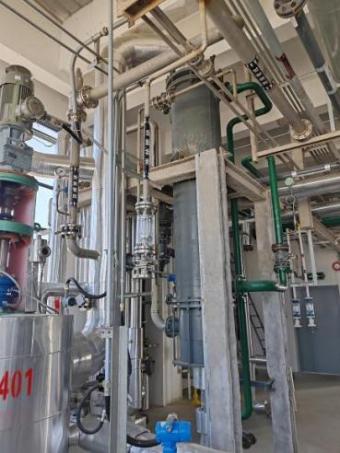 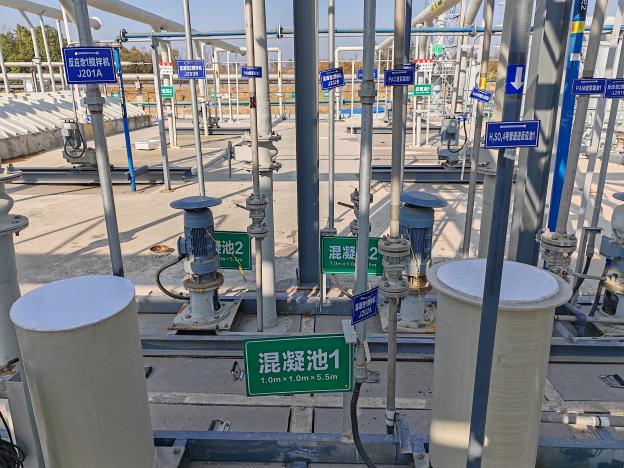 除盐系统混凝池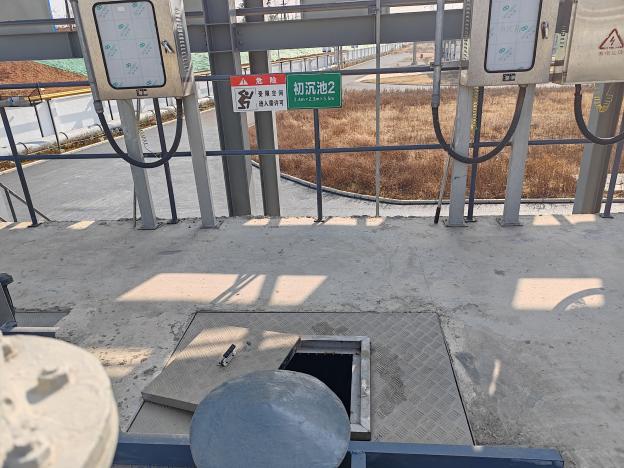 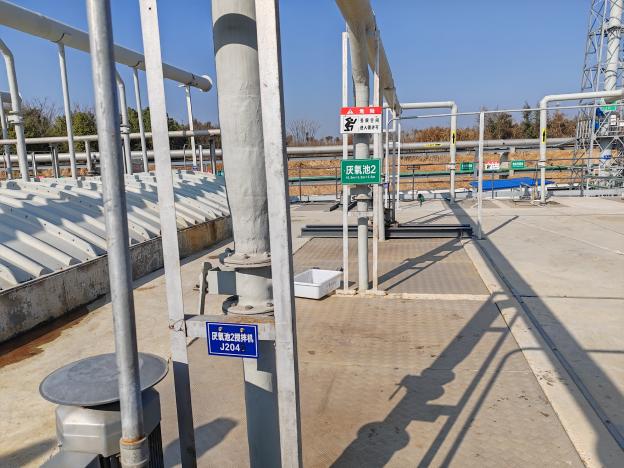 初沉池厌氧池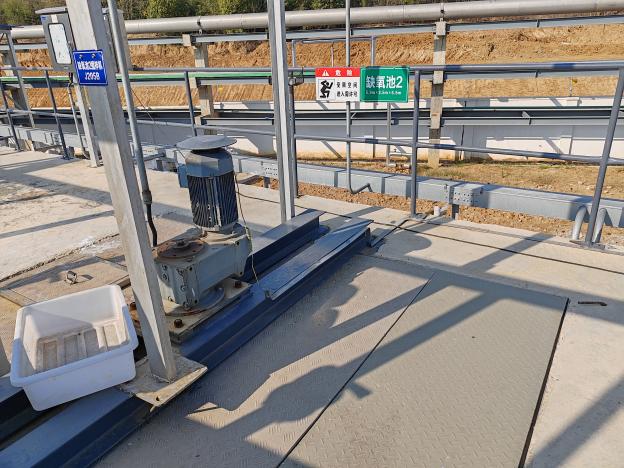 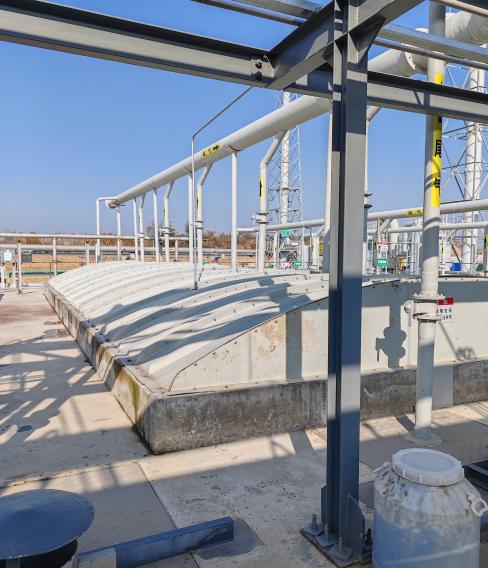 缺氧池好氧池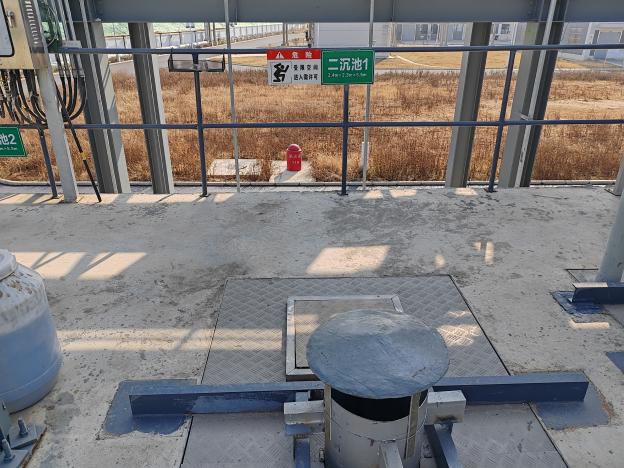 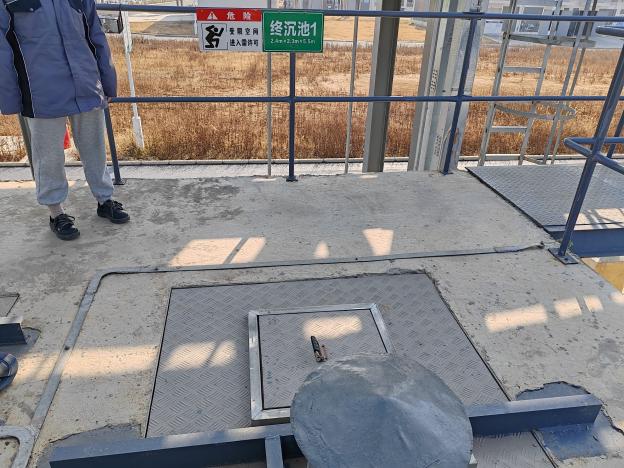 二沉池终沉池废气类别产生位置主要污染物处理措施排放情况排放情况排放情况排放情况废气类别产生位置主要污染物处理措施排气筒编号高度(m)管径(m)位置丙类车间一溶解过滤废气溶解、过滤氯气、甲酸、氯化氢冷凝+一级降膜吸收+一级酸洗+二级碱洗DA004250.6E117°48′46.58″N31°0′7.78″丙类车间一焚烧废气催化剂焚烧烟尘、二氧化硫、氮氧化物、氯化氢、二噁英冷凝后经焚烧废气经二次燃烧+SNCR脱硝+急冷+活性炭喷射+布袋除尘+一级碱喷淋后DA002350.4E117°48′47.81″N31°0′6.95″二燃室二燃室SNCRSNCRSNCR急冷塔急冷塔布袋除尘布袋除尘布袋除尘碱洗塔温度/℃停留时间/s进口温度/℃出口温度/℃尿素用量kg/d进口温度/℃出口温度/℃进口温度/℃出口温度/℃压差/Pa碱池pH≥1100≥21000-1100≥85036≥850200200180≤3000≥10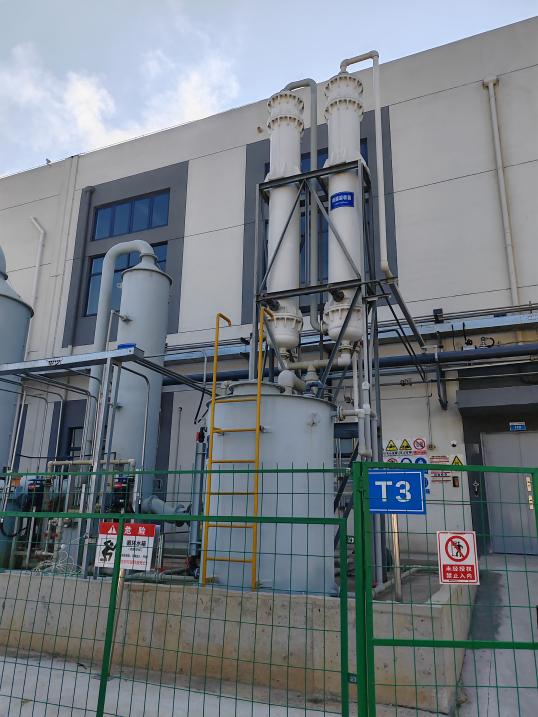 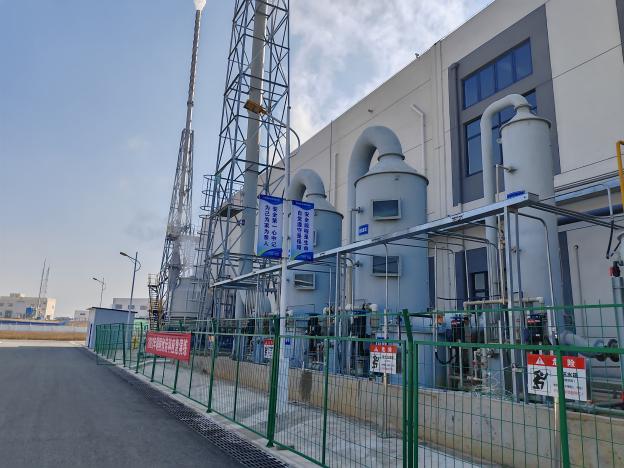 一级降膜吸收（DA004）一级酸洗+二级碱洗（DA004）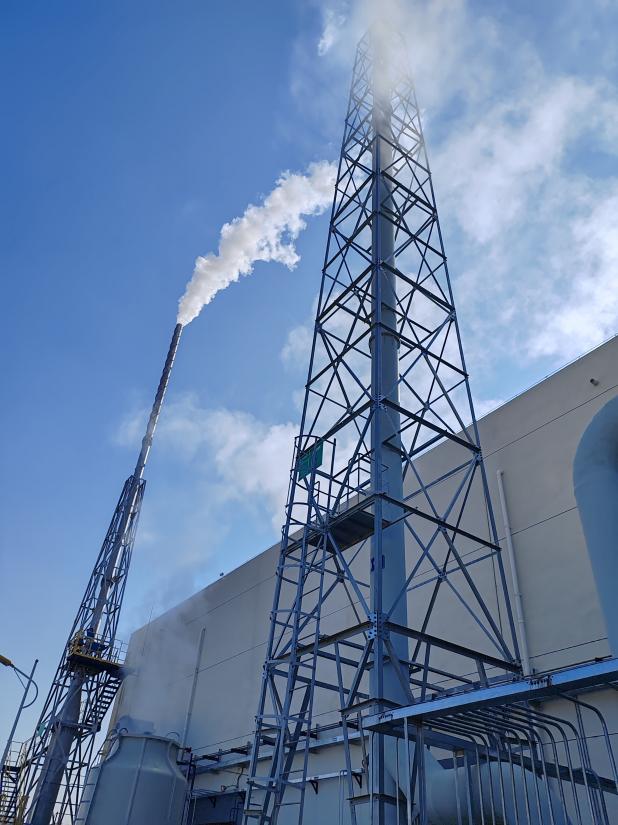 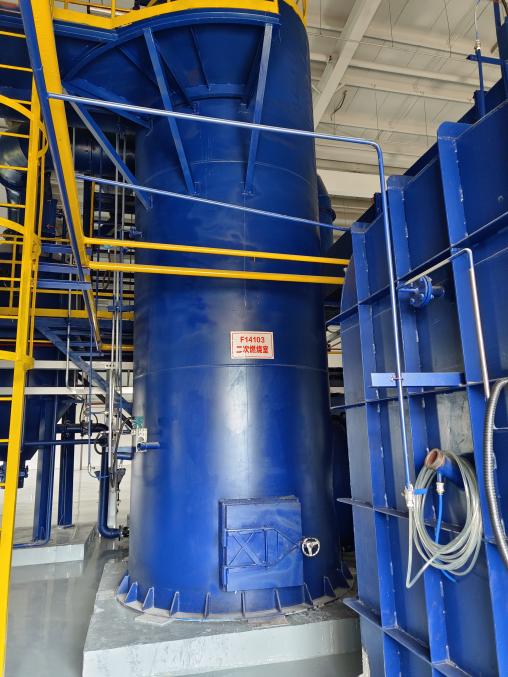 DA004排气筒二燃室（DA002）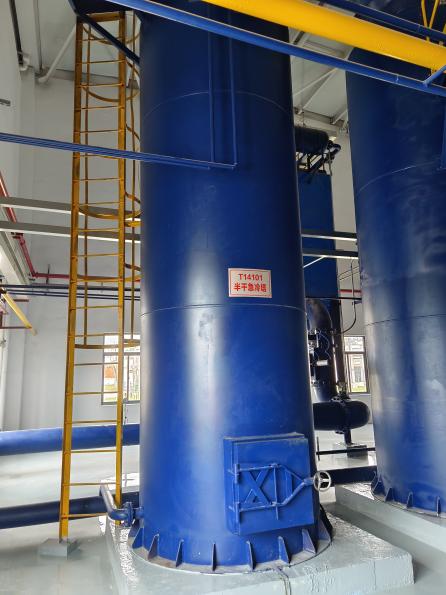 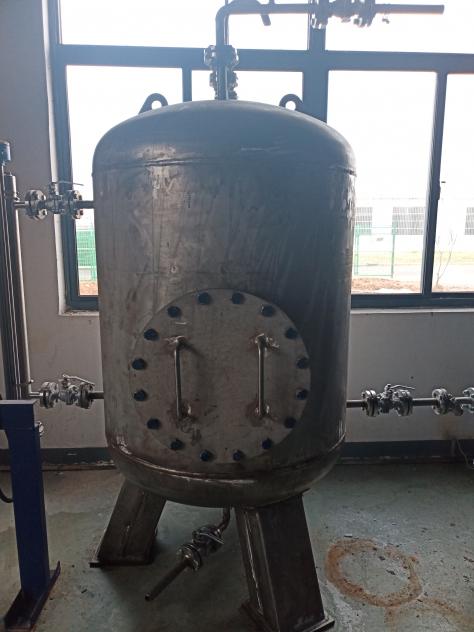 半干急冷塔（DA002）SNCR脱硝（DA002）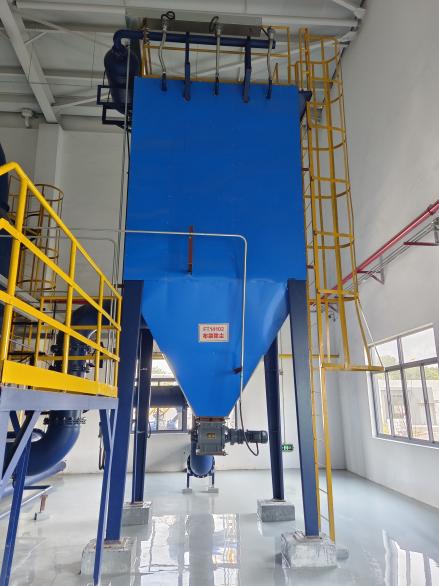 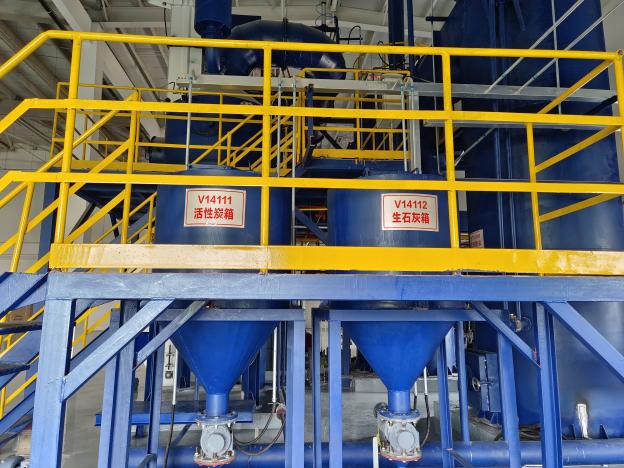 布袋除尘（DA002）活性炭箱（DA002）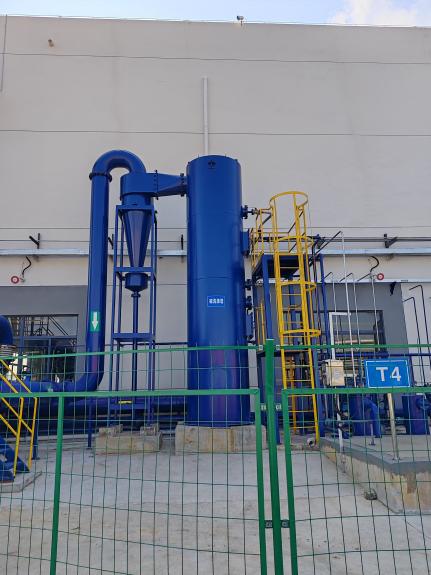 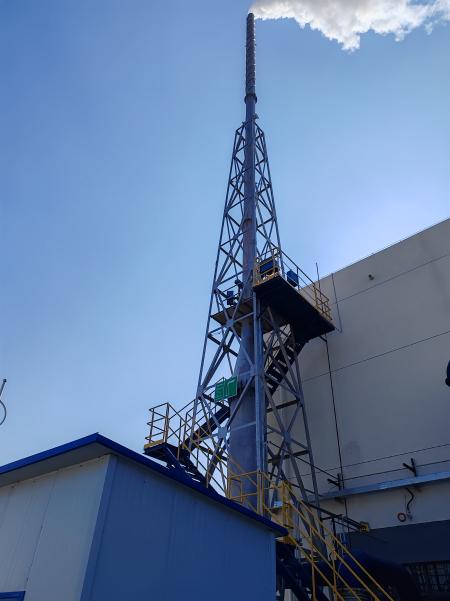 碱洗塔（DA002）DA002排气筒序号固体名称固废类别种类代码产生工序环评预测量（t/a）验收期间实际产生量（t）处置方式14#生产线14#生产线14#生产线14#生产线14#生产线14#生产线14#生产线14#生产线14#生产线1过滤杂质危险废物HW18772-003-18过滤18.430.06委托安庆京环绿色环境固废综合处置有限公司处置2焚烧飞灰危险废物HW18772-003-18焚烧29.40.1委托安庆京环绿色环境固废综合处置有限公司处置废水处理（全厂）废水处理（全厂）废水处理（全厂）废水处理（全厂）废水处理（全厂）废水处理（全厂）废水处理（全厂）废水处理（全厂）废水处理（全厂）3废盐危险废物HW13900-013-11废水除盐预处理399.2t/a120t/a委托安庆京环绿色环境固废综合处置有限公司处置4污泥危险废物HW08772-006-49污水处理102t/a102t/a委托安庆京环绿色环境固废综合处置有限公司处置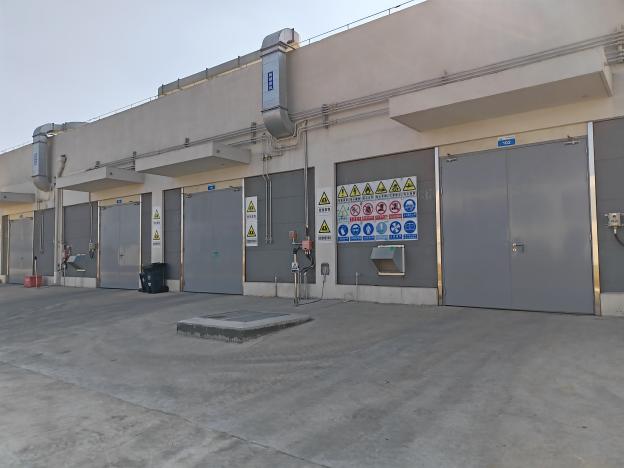 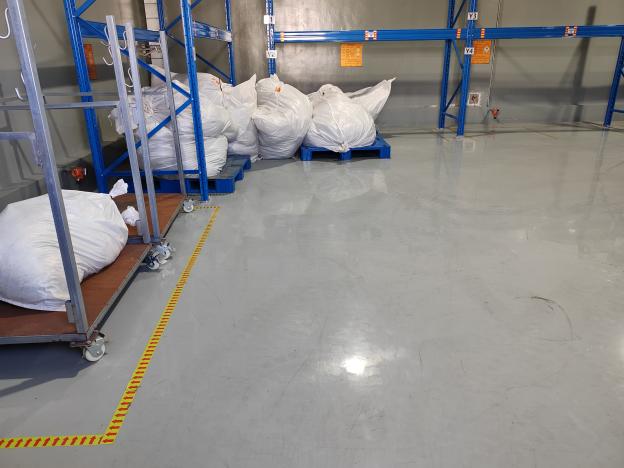 危废库危废库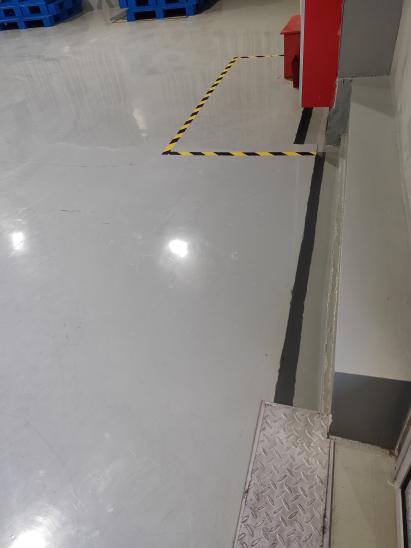 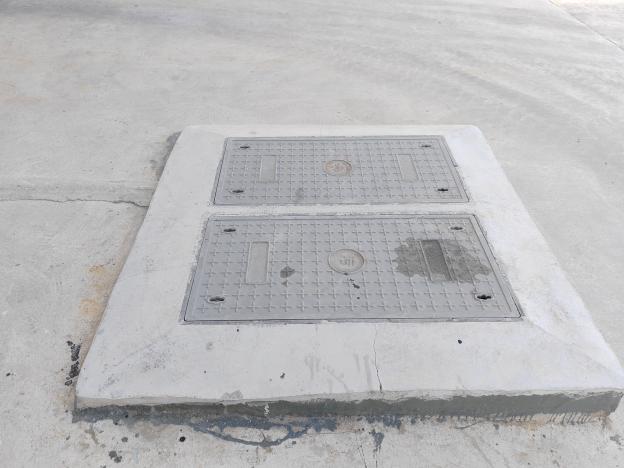 危废库导流沟及集液池危废库导流沟及集液池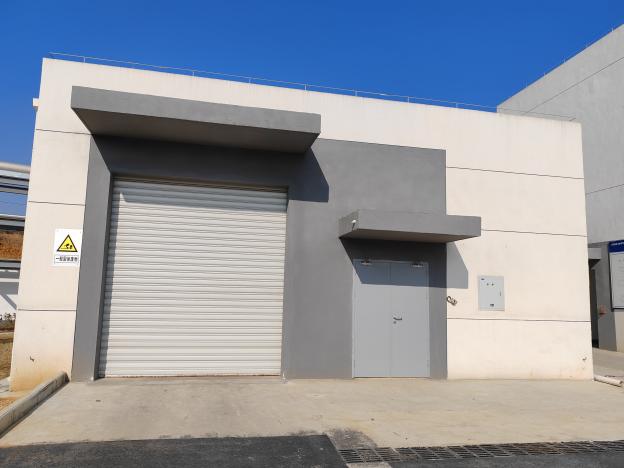 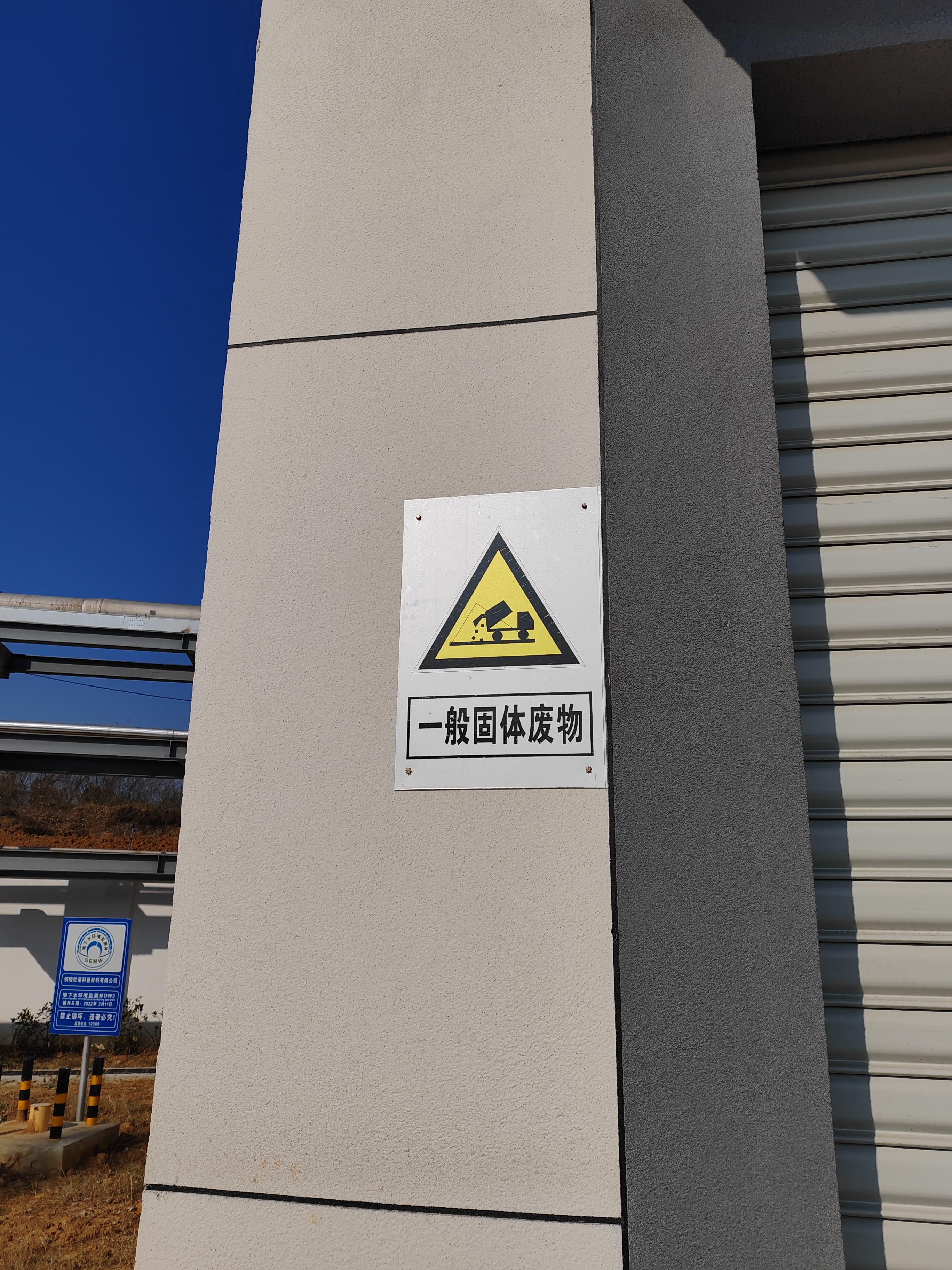 一般固废库一般固废库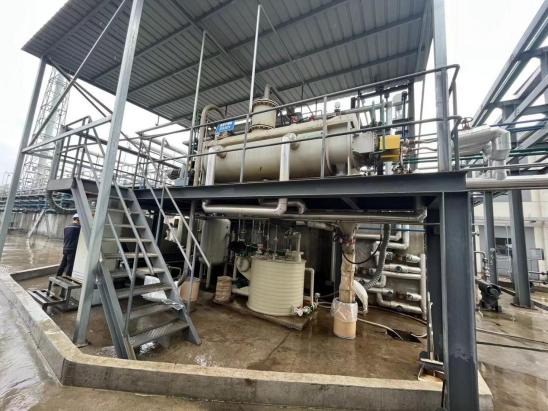 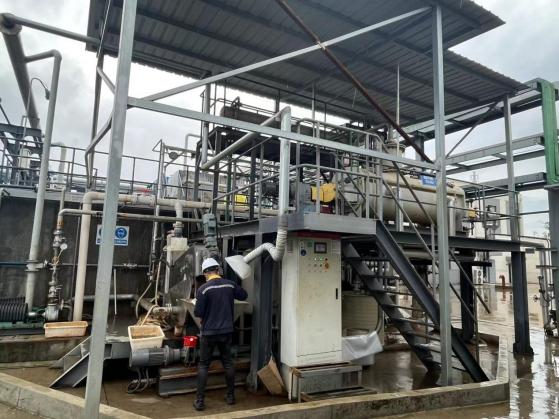 污泥脱水污泥脱水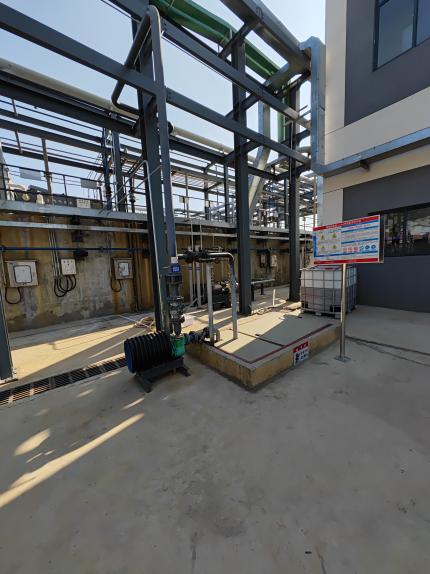 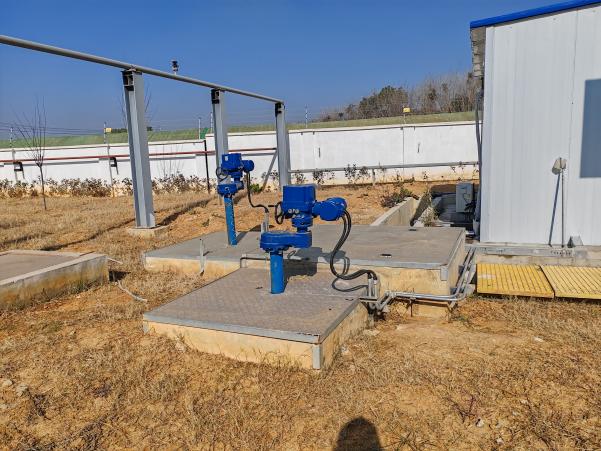 应急事故池及切断装置（地下）初期雨水池及切断装置（地下）类别名称数量存放位置污染源切断沙袋50个生产车间、危废暂存库、应急库污染源切断应急桶100个应急库、产品库污染源切断潜水排污泵2台应急库污染源切断吸油毡（厚4mm400×500mm）30张应急库污染源切断截断阀2个雨水、污水排放口污染源切断事故池1座厂区东北侧污染源切断初期雨水池1座厂区北侧防护类防冲击护目镜每人1副劳保仓库防护类安全帽每人1个劳保仓库防护类防毒面具每人1个劳保仓库防护类防烫手套30副劳保仓库防护类防毒呼吸器每人1双劳保仓库防护类工作服每人1套劳保仓库防护类防毒口罩每人1个劳保仓库防护类急救箱及配备药品1个劳保仓库警戒类警戒绳5条应急器材室抢险类安全绳5条应急器材室抢险类安全带2套应急器材室抢险类担架2付应急器材室抢险类室外消火栓22个室外抢险类室内消火栓78个各单体侦检类可燃气体检测和报警设施151个车间及仓库侦检类氧含量测定仪1个应急器材室照明类应急灯及安全指示灯18个车间、仓库、办公楼车辆类应急车辆（车牌号苏 E29BF3）1辆停车场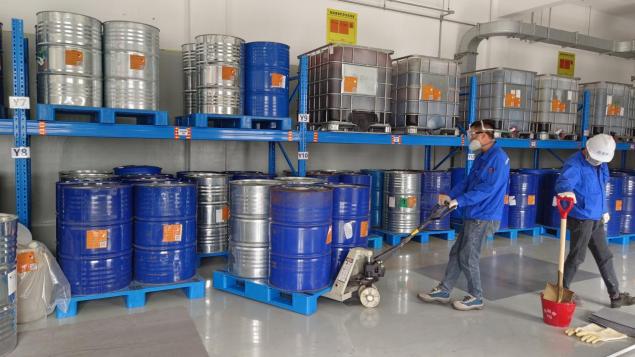 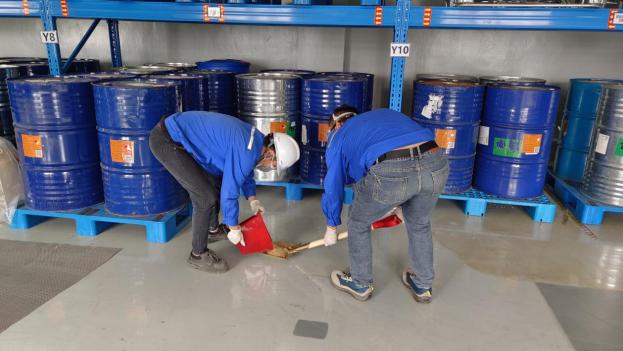 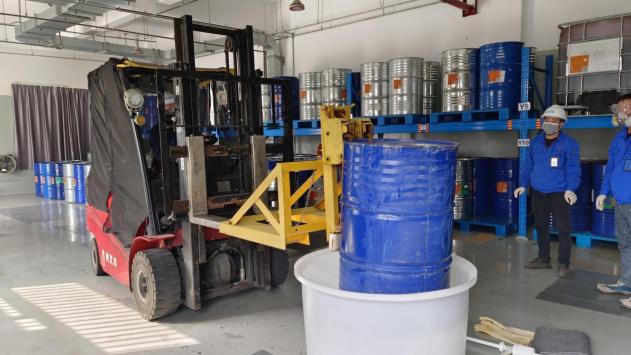 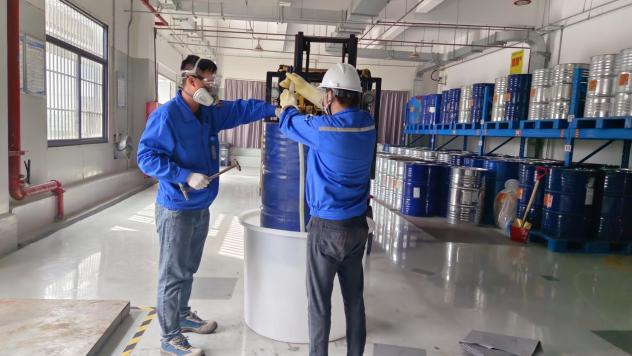 危废仓库废溶剂泄露应急演练危废仓库废溶剂泄露应急演练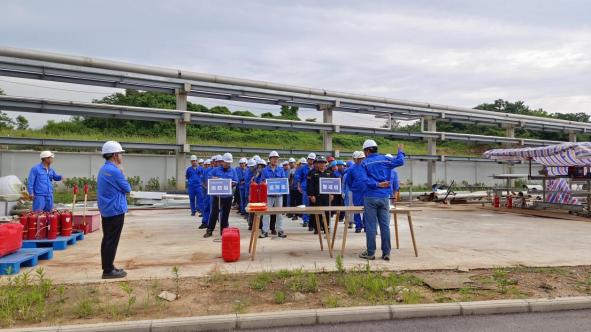 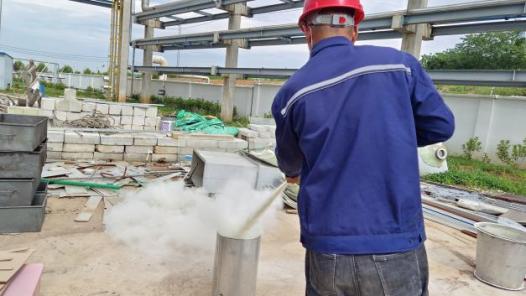 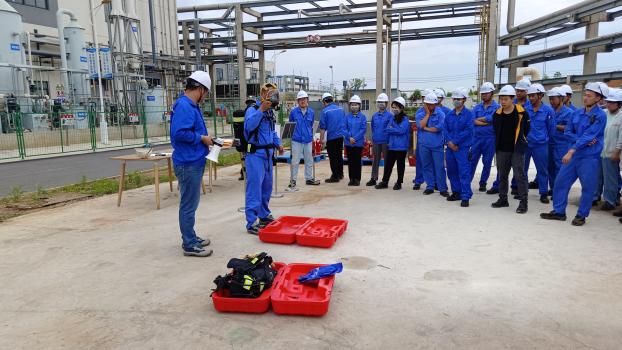 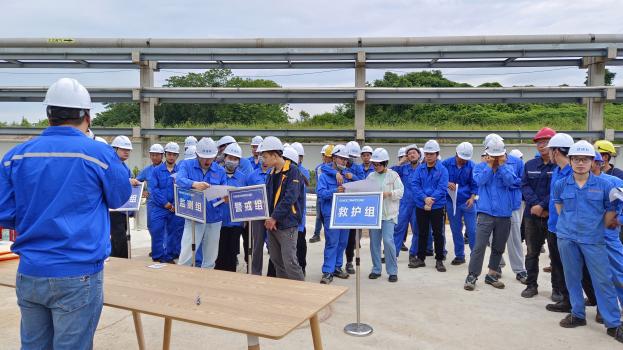 火灾应急演练火灾应急演练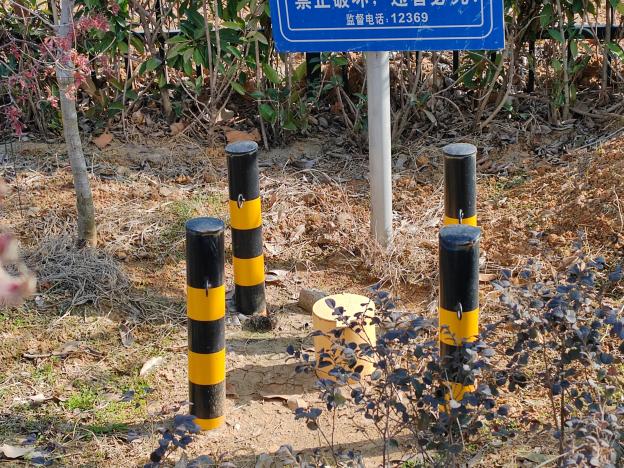 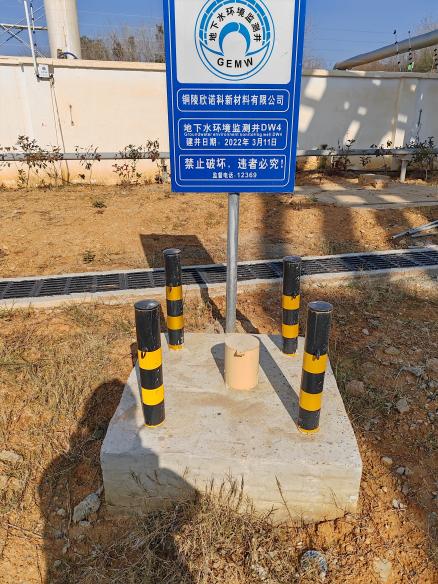 地下水监测井地下水监测井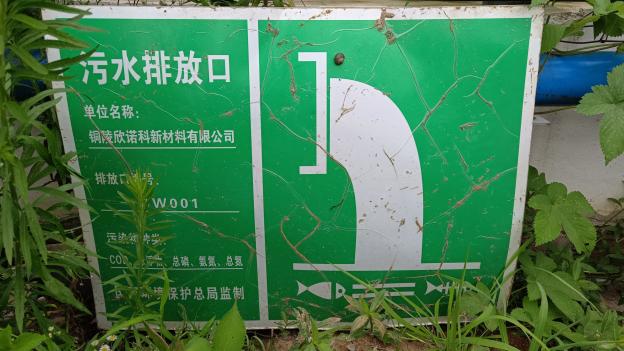 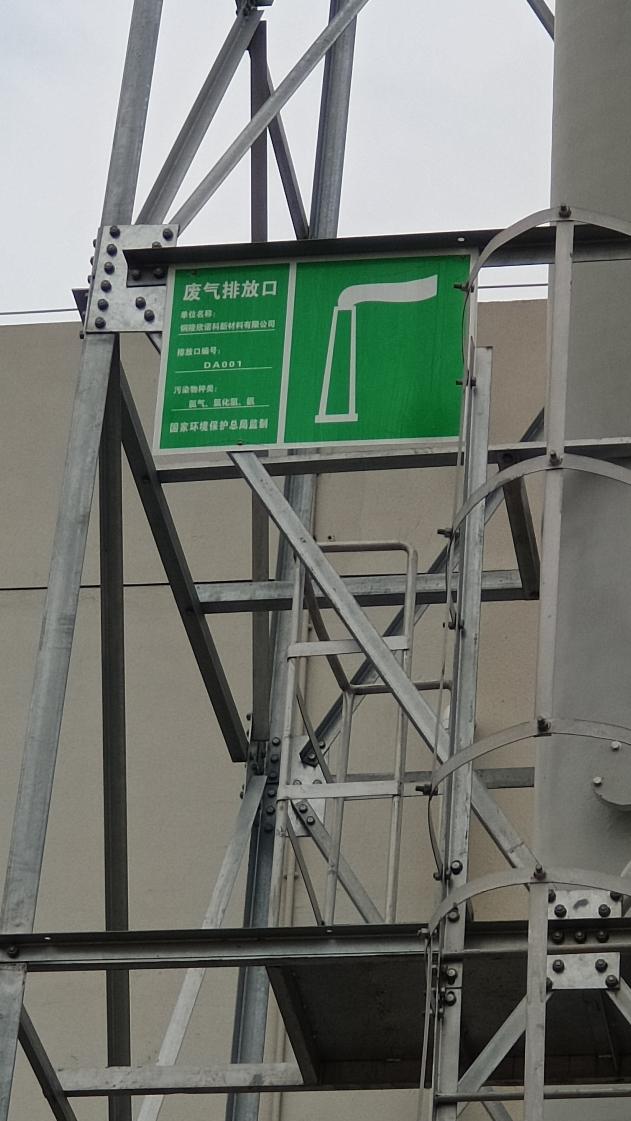 废水排放口标识牌废气排放口标识牌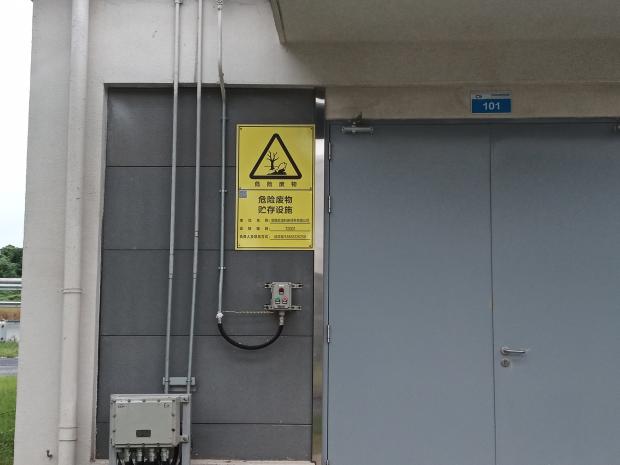 危废库标识牌一般固废库标识牌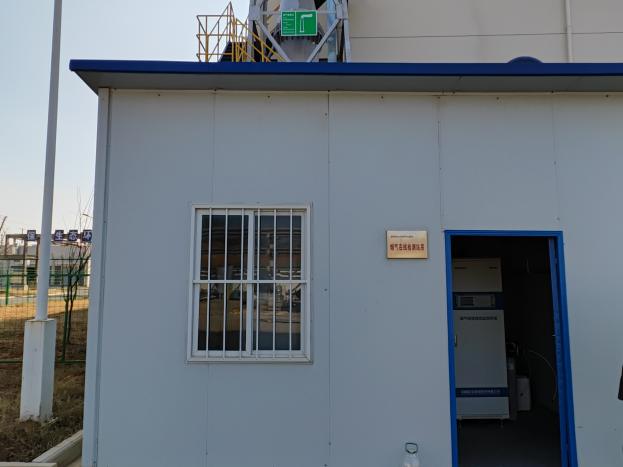 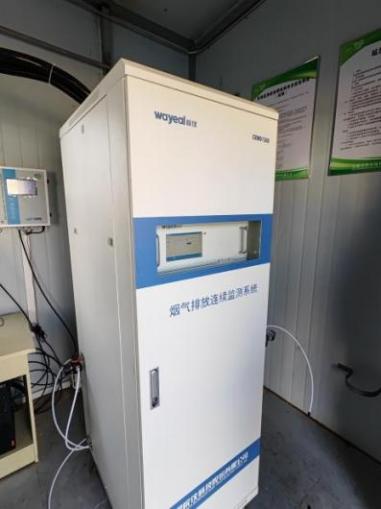 废气在线监测站房及在线设备废气在线监测站房及在线设备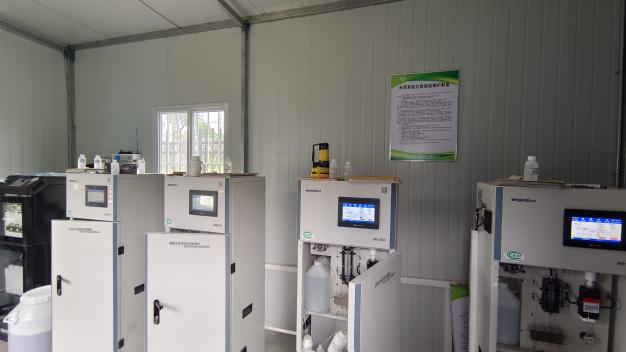 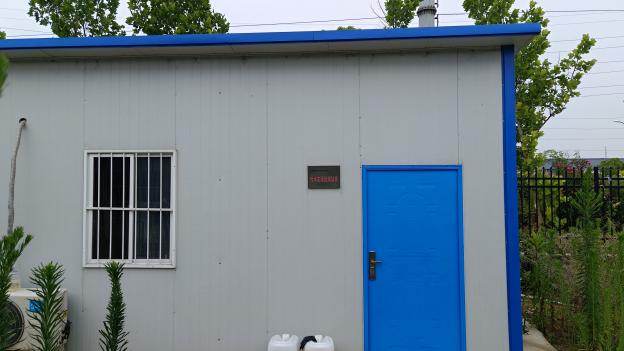 废水在线监测站房及在线设备废水在线监测站房及在线设备污染防控区域污染防控区域防渗措施防渗系数是否符合要求重点防渗区丙类车间一素土夯实（压实系数>0.94）；200厚碎石垫层；100厚C15素混凝土垫层；300厚C30混凝土（抗渗等级P6，渗透系数0.42×10-8cm/s）Ø8@150双层双向钢筋网片（兼找坡）6m×6m设分仓缝；混凝土基层物理打磨，强力吸附去尘；环氧树脂底漆涂刷；环氧树脂面漆涂刷渗透系数k≤10-10cm/s符合要求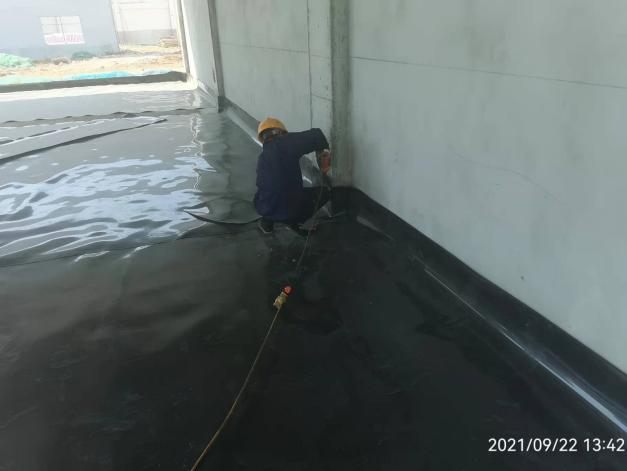 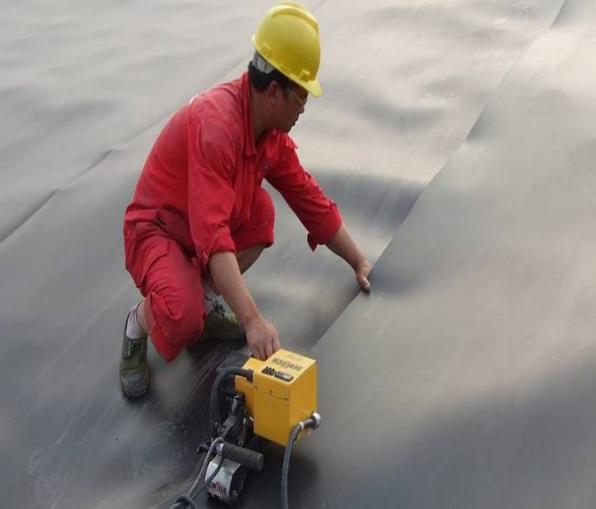 防渗施工防渗施工类别监测点位监测项目监测方式监测频次有组织废气车间无机废气处理装置出口（DA004）氯化氢、氯气、氨手工1次/半年有组织废气焚烧废气排放口（DA002）颗粒物、二氧化硫、氮氧化物自动/有组织废气焚烧废气排放口（DA002）氯化氢、二噁英手工1次/半年废水污水处理站总排口pH、COD、BOD5、总氮、氨氮、总磷、石油类、可吸附卤素、盐类手工1次/半年无组织废气厂界氨、氯化氢、氯气手工1次/半年雨水雨水排口pH、COD、SS、氨氮手工下雨时地下水厂区内设置对照点及监控点pH、溶解性总固体、总硬度、耗氧量、汞、六价铬、砷、镍、铜、镉、氨氮、氰化物、氟化物、氯化物、硫酸盐、挥发酚、硝酸盐、亚硝酸盐、二氯甲烷手工1次/半年土壤厂区内铜、锌、镍、铅、镉、汞、砷、二氯甲烷、二噁英手工1次/年类别类别类别环评要求实际验收情况验收要求实际验收情况环保投资备注废气车间无机废气车间无机废气一级酸洗+二级碱洗一级酸洗+二级碱洗HCl、Cl2排放执行《上海市地方标准大气污染物综合排放标准》（DB31/933-2015）中表1、表3排放限值；二噁英排放执行《上海市地方标准大气污染物综合排放标准》（DB31/933-2015）有组织排放限值；焚烧炉废气污染物排放执行《危险废物焚烧污染控制标准》（GB18484-2001）表3中标准与环评一致360万元与建设项目同时设计、施工、投入使用废气干馏热解焚烧炉焚烧废气干馏热解焚烧炉焚烧废气二次燃烧+急冷+活性炭喷射+布袋除尘+碱喷淋吸收二次燃烧+SNCR+急冷+活性炭喷射+布袋除尘+碱喷淋吸收HCl、Cl2排放执行《上海市地方标准大气污染物综合排放标准》（DB31/933-2015）中表1、表3排放限值；二噁英排放执行《上海市地方标准大气污染物综合排放标准》（DB31/933-2015）有组织排放限值；焚烧炉废气污染物排放执行《危险废物焚烧污染控制标准》（GB18484-2001）表3中标准与环评一致360万元与建设项目同时设计、施工、投入使用废水废水废水新建100m3/d的污水处理站，采用“混凝初沉+A2O+混凝终沉”的污水处理工艺上阶段已完成验收，本次依托原有污水处理站《污水综合排放标准》（GB 8978-1996）中三级标准及城北污水处理厂接管标准与环评一致/与建设项目同时设计、施工、投入使用噪声噪声噪声选用低噪音设备，厂房隔声、减震等选用低噪音设备，厂房隔声、减震等《工业企业厂界环境噪声排放标准》（GB12348-2008）3类标准与环评一致30万元与建设项目同时设计、施工、投入使用地下水地下水重点防渗区防渗层的防渗性能不应低于渗透系数为1.0×10-10cm/s的黏土层的防渗性能防渗层的防渗性能不应低于渗透系数为1.0×10-10cm/s的黏土层的防渗性能与环评一致与环评一致30万元与建设项目同时设计、施工、投入使用地下水地下水一般防渗区防渗层的防渗性能不应低于1.5m厚渗透系数为1.0×10-7cm/s的黏土层的防渗性能防渗层的防渗性能不应低于1.5m厚渗透系数为1.0×10-7cm/s的黏土层的防渗性能与环评一致与环评一致30万元与建设项目同时设计、施工、投入使用固体废物固体废物危险废物厂内危废库暂存后，交有资质单位处置厂内危废库暂存后，交有资质单位处置与环评一致与环评一致5万元与建设项目同时设计、施工、投入使用固体废物固体废物一般固废市政部门处理市政部门处理与环评一致与环评一致5万元与建设项目同时设计、施工、投入使用固体废物固体废物生活垃圾定期由环卫部门清运定期由环卫部门清运与环评一致与环评一致5万元与建设项目同时设计、施工、投入使用环境风险环境风险环境风险设一座700m3的事故应急池，各生产装置界区增设环形沟，并设置清污切换系统；罐区设置围堰，围堰内均配套设导流沟、集液坑，应急泵；车间设置超限报警装置、可燃气体检测报警仪、消防设施等；制定环境风险应急预案设一座700m3的事故应急池，各生产装置界区增设环形沟，并设置清污切换系统；罐区设置围堰，围堰内均配套设导流沟、集液坑，应急泵；车间设置超限报警装置、可燃气体检测报警仪、消防设施等；制定环境风险应急预案上阶段已完成验收，本次依托原有事故池上阶段已完成验收，本次依托原有事故池/与建设项目同时设计、施工、投入使用初期雨水初期雨水初期雨水设一座400m3的初期雨水池设一座400m3的初期雨水池上阶段已完成验收，本次依托原有初期雨水池上阶段已完成验收，本次依托原有初期雨水池/与建设项目同时设计、施工、投入使用合计合计合计合计合计合计合计450万元与建设项目同时设计、施工、投入使用序号批复要求落实情况1严格落实废气污染防治措施，按照“分类收集分质处置”的原则，进一步优化废气收集、处理系统及无组织排放控制措施，提高废气污染物去除率。1、甲类车间各含卤素废气排入含卤素废气收集干管，经一级酸洗+一级碱洗+树脂吸附脱附装置处理后，排入废气总管；各非含卤素废气排入非卤素废气干管，经一级酸洗+一级碱洗处理后，排入废气总管；含二甲基二氯硅烷的废气经二级碱洗装置处理后，排入非卤素废气干管；非卤素废气、含卤素废气经干管汇入废气总管后，经一级水洗处理排入RTO焚烧炉焚烧处理，RTO 焚烧炉焚烧废气经二级碱洗涤塔+二级活性炭吸附处理后，通过25米高排气筒 （DA003）排放并预留RTO焚烧炉焚烧废气脱硝设施空间。各含氢废气排入含氢废气干管，经一级水喷淋处理后，通过18米高排气筒（DA002）排放。无机废气排入无机废气总管经一级酸洗+二级碱洗处理后，通过25米高排气筒（DA001）排放。2、丙类车间一无机废气排入无机废气总管经一级酸洗+二级碱洗处理后，通过25米高排气筒（DA001）排放。干馏热解焚烧炉焚烧废气经二次燃烧+急冷+活性炭喷射+布袋除尘+碱喷淋处理后，通过35米高排气筒（DA005）排放。3、丙类车间二无机废气排入无机废气总管经一级酸洗+二级碱洗处理后，通过25米高排气筒（DA001）排放。4、丙类车间五无机废气排入无机废气总管经一级酸洗+二级碱洗处理后，通过25米高排气筒（DA001）排放。干馏热解焚烧炉焚烧废气经二次燃烧+急冷+活性炭喷射+布袋除尘+碱喷淋处理后，通过35米高排气筒（DA005）排放。丙类车间一无机废气经一级酸洗+二级碱洗处理后，通过25米高排气筒（DA004）排放。干馏热解焚烧炉焚烧废气经二次燃烧+SNCR脱硝+急冷+活性炭喷射+布袋除尘+碱喷淋处理后，通过35米高排气筒（DA002）排放。甲类车间、丙类车间二、丙类车间五不在本次验收范围内。25、污水处理站脱溶系统废气接卤素废气干管进入废气处理系统处理。污水处理站生化工段、危废库产生的废气负压收集后，经酸喷淋+碱氧化喷淋处理后，通过25米高排气筒 （DA004）排放。研发楼废气采取通风橱负压收集，其中酸性废气经碱喷淋+二级活性炭吸附处理后，通过25米高排气筒（DA008）排放，有机废气设置两套二级活性炭吸附处理装置，废气处理后，通过25米高排气筒（DA006、DA007）排放。储罐呼吸废气采取水封、水喷淋、冷凝等措施后，排入相应的废气收集管道进入废气处理系统处理。6、项目运营期氯化氢、氯气、甲苯、二氯甲烷、非甲烷总烃、甲醇、二甲基甲酰胺、四氢呋喃、二噁英类等污染物排放参照执行上海市《大气污染物综合排放标准》（DB31/933-2015）中相关要求；干馏热解焚烧炉废气污染物排放执行《危险废物焚烧污染控制标准》（GB18484-2001）中相关要求；RTO焚烧炉焚烧废气中SO、NOx 参照执行《石油化学工业污染物排放标准》（GB31571-2015）中大气污染物特别排放限值要求；挥发性有机物无组织排放执行《挥发性有机物无组织排放控制标准》（GB37822-2019）中相关要求；恶臭污染物排放执行《恶臭污染物排放标准》(GB14544-93)中相关要求污水处理站脱溶系统废气接卤素废气干管进入废气处理系统处理。污水处理站生化工段、危废库产生的废气负压收集后，经酸喷淋+碱氧化喷淋处理后，通过25米高排气筒 （DA001）排放。研发楼废气采取通风橱负压收集，其中酸性废气经碱喷淋+二级活性炭吸附处理后，通过18米高排气筒（DA005）排放，有机废气设置两套二级活性炭吸附处理装置，废气处理后，通过18米高排气筒（DA006、DA007）排放。储罐呼吸废气采取水封、水喷淋、冷凝等措施后，排入相应的废气收集管道进入废气处理系统处理。项目废气排放均满足标准限值要求。3严格落实各项水污染防治措施。按照“雨污分流、分类收集、分质处理”的要求完善给排水系统，规范建设雨污管道，严禁污水进入雨水系统。生产废水经脱溶除盐预处理后与设备清洗废水、地面清洗废水、循环冷却水排污水、纯水制备浓水、废气处理吸收废水、真空系统置换废水、初期雨水、生活污水等排入生化处理，经“混凝初沉+A2O+混凝终沉工艺”处理达到《污水综合排放标准》（GB8978-1996）表4中三级标准及城北污水处理厂接管标准，排入城北污水处理厂处理已落实。厂区实行“雨污分流、分类收集、分质处理”，生产废水经脱溶除盐+气浮+芬顿氧化预处理后与设备清洗废水、地面清洗废水、循环冷却水排污水、纯水制备浓水、废气处理吸收废水、真空系统置换废水、初期雨水、生活污水等排入生化处理，经“混凝初沉+A2O+混凝终沉工艺”处理达到《污水综合排放标准》（GB8978-1996）表4中三级标准及城北污水处理厂接管标准，排入城北污水处理厂处理4规范固体废物处理处置。按照“减量化、资源化无害化”原则，对固体废物进行分类收集、处理和处置。过滤杂质、蒸馏釜底液、废弃分子筛、废口罩、废一次性手套、废溶剂、废盐、废树脂、废活性炭、焚烧飞灰、实验废液物化污泥、废化学品包装物等属于危险废物，厂内暂时贮存库须满足《危险废物贮存污染控制标准》（GB18597-2001）要求，按照危险废物转移管理有关要求，委托有资质单位处理处置。项目投产后，污水处理产生的生化污泥进行危险废物鉴定，鉴定前，按照危险废物进行贮存和管理，鉴定后，如不属于危险废物，报环境主管部门备案后，可按照一般工业固体废物进行贮存和管理。一般工业固体废物厂内暂存场所须符合《一般工业固体废物贮存、处置场污染控制标准》(GB18599-2001)要求，固体废物进行处理处置时，应按照《安徽省固体废物源头管控实施办法》要求进行申报登记。生活垃圾由环卫部门统一收集处理已落实。按照“减量化、资源化无害化”原则，对固体废物进行分类收集、处理和处置。过滤杂质、蒸馏釜底液、废弃分子筛、废口罩、废一次性手套、废溶剂、废盐、废树脂、废活性炭、焚烧飞灰、实验废液物化污泥、废化学品包装物等属于危险废物，厂内暂时后委托委托有资质单位处理处置，贮存库满足《危险废物贮存污染控制标准》（GB18597-2023）要求。污水处理生化污泥暂未进行危险废物鉴定，按照危险废物进行贮存和管理，委托有资质单位处理。一般工业固体废物厂内暂存场所符合《一般工业固体废弃物贮存、处置场污染控制标准》（GB 18599-2020）要求。固体废物处理处置进行申报登记，生活垃圾由环卫部门统一收集处理5落实噪声污染防治措施。选用低噪声设备，优化厂区平面布置，合理布置高噪声设备。对高噪声设备采取基础减振、隔声、消声等降噪措施。运营期厂界噪声执行《工业企业厂界环境噪声排放标准》（GB12348-2008）中3类标准已落实。选用低噪声设备，优化厂区平面布置，合理布置高噪声设备。对高噪声设备采取基础减振、隔声、消声等降噪措施。运营期厂界噪声满足《工业企业厂界环境噪声排放标准》（GB12348-2008）中3类标准6强化地下水和土壤环境保护措施。按照《报告书》要求，落实分区防渗措施。生产区、甲类仓库、事故水池、废水收集运送管线、厂区污水检查井、罐区、污水处理站、危废暂存区、机泵边沟、初期雨水收集池、事故应急池等重点防渗区地面须采取重点防渗处理。研发楼、循环水池、丙类仓库等区域采取一般防渗处理。废水等输送管线按照可视化原则建设，并加强日常维护和泄露检测。设置地下水取样监测点，落实地下水长期监测和风险应急监测制度，发现污染时应立即采取措施阻断污染源，防止污染扩延并清理污染已落实。厂区实行分区防渗，生产区、甲类仓库、事故水池、废水收集运送管线、厂区污水检查井、污水处理站、危废暂存区、机泵边沟、初期雨水收集池、事故应急池等重点防渗区地面采取重点防渗处理。研发楼、循环水池、丁类仓库等区域采取一般防渗处理。废水等输送管线按照可视化原则建设，同时加强日常维护和泄露检测。厂区内设置地下水取样监测点，定期安排检测，发现污染时应立即采取措施阻断污染源，防止污染扩延并清理污染7强化环境风险防范和应急措施。按照《企业突发环境事件隐患排查和治理工作指南 (试行)》（环保部公告2016年第74号）要求，细化并落实环境风险防范和应急处置措施。加强各环节环境风险控制，制定完善的环境风险应急预案，报生态环境部门备案，并在运行中全面落实。设置足够容量的围堰和事故水池，落实非正常工况和停工检修期间的污染防治措施，一旦出现事故，或发现对周边环境产生不良影响，应立即采取包括停止生产在内的必要措施，及时清除污染，防止造成环境污染事故已落实。企业完成突发环境事件应急预案编制备案工作，备案号340700-2022-012-M，落实应急防治措施，定期安排应急演练8加强日常环境管理及监测。建立健全企业内部环境管理机制，制定完善的环保规章制度，建立完整的企业环境管理体系。加强日常运行及维护管理，确保各类污染物稳定达标排放、环境风险得到有效管控。按照《报告书》要求安装在线监测设备，并与生态环境部门联网，落实《报告书》提出的环境监测计划，定期开展监测，并及时进行公开。规范设置各类排污口，各类废气、废水排放口须具备取样检测条件企业按要求安装废水、废气在线监测设备，规范化设置废水、废气排放口，配备标识牌，落实排污许可制度，定期安排环境监测，及时在信息公开平台上报监测数据9加强施工期环境管理，落实施工期扬尘、废水固废、噪声污染防治措施。选用低噪声施工机械，合理安排施工作业时间，施工厂界噪声须符合《建筑施工场界环境噪声排放标准》（GB12523-2011）标准已落实。施工期间按照要求落实防尘、降噪措施，定期洒水抑尘、地面冲洗，张贴标识牌，合理安排施工时间，减少夜间施工10污染物排放总量按铜陵市生态环境局核定指标执行本阶段污染物排放总量满足总量核定要求11项目设置300米环境防护距离300m防护距离内无敏感目标12项目建设必须严格执行环境保护设施与主体工程同时设计、同时施工、同时投入使用的环境保护“三同时”制度，并自觉接受社会监督。项目产生实际污染物排放之前,应按照国家排污许可管理有关规定申领排污许可证。项目建成后应按规定开展环境保护验收工作，及时向社会公开验收结果。若项目发生重大变化，你公司应依法重新履行相关审批手续项目建设严格执行环境保护设施与主体工程同时设计、同时施工、同时投入使用的环境保护“三同时”制度，接受社会监督。企业已按照国家排污许可管理有关规定申领排污许可证污染物单位城北污水处理厂接管标准污水综合排放三级标准本项目执行标准pH无量纲6~96~96~9BOD5mg/L180300180CODmg/L500500500氨氮mg/L35/35总氮mg/L60/60总磷mg/L5/5SSmg/L350400350石油类mg/L202020可吸附有机卤素mg/L/8.08.0全盐量mg/L3500/3500污染物最高允许排放浓度(mg/m3)最高允许排放浓度(mg/m3)最高允许排放速率(kg/h)无组织排放监控浓度限值(mg/m3)执行标准HCl10100.180.15《上海市地方标准 大气污染物综合排放标准》(DB31/933-2015)Cl23.03.00.360.1《上海市地方标准 大气污染物综合排放标准》(DB31/933-2015)氨//141.5《恶臭污染物排放标准》(GB14554-1993)SO2小时值100//《危险废物焚烧污染控制标准》(GB18484-2020)SO2日均值80//《危险废物焚烧污染控制标准》(GB18484-2020)NOx小时值300//《危险废物焚烧污染控制标准》(GB18484-2020)NOx日均值250//《危险废物焚烧污染控制标准》(GB18484-2020)颗粒物小时值30//《危险废物焚烧污染控制标准》(GB18484-2020)颗粒物日均值20//《危险废物焚烧污染控制标准》(GB18484-2020)氯化氢小时值60//《危险废物焚烧污染控制标准》(GB18484-2020)氯化氢日均值50//《危险废物焚烧污染控制标准》(GB18484-2020)二噁英类0.5TEQng/m30.5TEQng/m3//《危险废物焚烧污染控制标准》(GB18484-2020)标准标准值（dB（A））标准值（dB（A））标准昼间夜间3类区标准6555序号控制项目单位标准值序号控制项目单位标准值1pH无量纲6.5~8.510氯化物mg/L2502氨氮mg/L0.5011硝酸盐（氮）mg/L20.03耗氧量mg/L3.012亚硝酸盐（氮）mg/L1.004TDSmg/L100013砷mg/L0.055氟化物mg/L1.014镍mg/L0.026汞mg/L0.00115铜mg/L1.007六价铬mg/L0.0516镉mg/L0.018总硬度mg/L45017氰化物mg/L0.059硫酸盐mg/L25018挥发酚mg/L0.002项目单位砷镉铜铅汞镍二噁英类筛选值mg/kg606518000800389004×10-5分类点位编号监测点位监测因子监测频次废水F1污水处理站出口pH、化学需氧量、五日生化需氧量、氨氮、总磷、悬浮物、总氮、石油类、全盐量、可吸附有机卤素每天4次，监测2天分类点位编号监测点位监测因子监测频次有组织废气Y1车间无机废气处理装置出口（DA004）氯化氢、氯气、氨监测2天，每天3次有组织废气Y2焚烧废气排放口（DA002）低浓度颗粒物、二氧化硫、氮氧化物、二噁英、氯化氢监测2天，每天3次备注：（1）生产状态下进口开孔易造成安全隐患，未进行进口检测；（2）甲酸无环境国标检测方法未进行检测。备注：（1）生产状态下进口开孔易造成安全隐患，未进行进口检测；（2）甲酸无环境国标检测方法未进行检测。备注：（1）生产状态下进口开孔易造成安全隐患，未进行进口检测；（2）甲酸无环境国标检测方法未进行检测。备注：（1）生产状态下进口开孔易造成安全隐患，未进行进口检测；（2）甲酸无环境国标检测方法未进行检测。备注：（1）生产状态下进口开孔易造成安全隐患，未进行进口检测；（2）甲酸无环境国标检测方法未进行检测。分类点位编号监测点位监测因子监测频次无组织废气G1厂界上风向对照点气象参数、氨、氯气、氯化氢监测2天，每天3次无组织废气G2项目厂区下风向1#点气象参数、氨、氯气、氯化氢监测2天，每天3次无组织废气G3项目厂区下风向2#点气象参数、氨、氯气、氯化氢监测2天，每天3次无组织废气G4项目厂区下风向3#点气象参数、氨、氯气、氯化氢监测2天，每天3次分类点位编号监测点位监测因子监测频次厂界噪声▲N1项目区东厂界昼间噪声、夜间噪声监测2天，每天1次厂界噪声▲N2项目区南厂界昼间噪声、夜间噪声监测2天，每天1次厂界噪声▲N3项目区西厂界昼间噪声、夜间噪声监测2天，每天1次厂界噪声▲N4项目区北厂界昼间噪声、夜间噪声监测2天，每天1次分类点位编号监测点位监测因子监测频次地下水J1丙类车间西北pH、溶解性总固体、总硬度、耗氧量、汞、六价铬、砷、镍、铜、镉、氨氮、氰化物、氟化物、氯化物、硫酸盐、挥发酚、硝酸盐、亚硝酸盐每天2次，监测2天土壤T1丙类车间旁空地铜、锌、镍、铅、镉、汞、砷、二噁英采样1次样品类别检测项目检测依据检出限废水pH水质 pH值的测定 电极法 HJ 1147-2020——废水化学需氧量水质 化学需氧量的测定 快速消解分光光度法 HJ/T 399-20073.0mg/L废水五日生化需氧量水质 五日生化需氧量（BOD5）的测定 稀释与接种法 HJ 505-20090.5mg/L废水氨氮水质 氨氮的测定  纳氏试剂分光光度法HJ 535-20090.025mg/L废水悬浮物水质 悬浮物的测定 重量法GB/T 11901-19894mg/L废水总磷水质 总磷的测定钼酸铵分光光度法 GB/T 11893-19890.01mg/L废水总氮水质 总氮的测定碱性过硫酸钾消解紫外分光光度法HJ 636-20120.05mg/L废水石油类水质 石油类和动植物油类的测定 红外分光光度法HJ 637-20180.06mg/L废水全盐量水质  全盐量的测定  重量法HJ/T 51-1999——废水可吸附有机卤素水质 可吸附有机卤素（AOX）的测定 离子色谱法 HJ/T 83-2001——地下水pH水质 pH值的测定 电极法 HJ 1147-2020——地下水溶解性总固体地下水质分析方法 第9部分：溶解性固体总量的测定 重量法DZ/T 0064.9-2021——地下水总硬度（钙和镁总量）地下水水质分析方法 第15部分：总硬度的测定乙二胺四乙酸二钠滴定法DZ/T 0064.15-20213.0mg/L地下水耗氧量地下水质分析方法 第68部分：耗氧量的测定 酸性高锰酸钾滴定法DZ/T 0064.68-20210.4mg/L地下水汞水质 汞、砷、硒、铋和锑的测定 原子荧光法 HJ 694-20140.04μg/L地下水六价铬水质 六价铬的测定二苯碳酰二肼分光光度法GB/T 7467-19870.004mg/L地下水砷水质 汞、砷、硒、铋和锑的测定 原子荧光法 HJ 694-20140.3μg/L地下水镍水质 65种元素的测定 电感耦合等离子体质谱法HJ 700-20140.06μg/L地下水铜石墨炉原子吸收法《水和废水监测分析方法》（第四版）国家环境保护总局（2002年）1μg/L地下水镉石墨炉原子吸收法《水和废水监测分析方法》（第四版）国家环境保护总局（2002年）0.1μg/L地下水氨氮水质 氨氮的测定 纳氏试剂分光光度法HJ535-20090.025mg/L地下水氰化物地下水水质分析方法 第52部分：氰化物的测定吡啶-吡唑啉酮分光光度法DZ/T 0064.52-20210.002mg/L地下水氟化物水质 氟化物的测定 离子选择电极法 GB/T 7484-19870.05mg/L地下水氯化物水质 无机阴离子（F-、Cl-、NO2-、Br-、NO3-、
PO43-、SO32-、SO42-）的测定 离子色谱法HJ 84-20160.007mg/L地下水硫酸盐水质 无机阴离子（F-、Cl-、NO2-、Br-、NO3-、
PO43-、SO32-、SO42-）的测定 离子色谱法HJ 84-20160.018mg/L地下水挥发酚水质 挥发酚的测定 4-氨基安替比林分光光度法HJ 503-20090.0003mg/L地下水硝酸盐（氮）水质 无机阴离子（F-、Cl-、NO2-、Br-、NO3-、
PO43-、SO32-、SO42-）的测定 离子色谱法HJ 84-20160.004mg/L地下水亚硝酸盐（氮）水质 亚硝酸盐氮的测定 分光光度法GB/T 7493-19870.003mgL有组织废气低浓度颗粒物固定污染源废气 低浓度颗粒物的测定重量法   HJ 836-20171.0mg/m3有组织废气氨环境空气和废气 氨的测定纳氏试剂分光光度法HJ 533-20090.25mg/m3有组织废气氯化氢固定污染源废气 氯化氢的测定 硝酸银容量法HJ 548-20162mg/m3有组织废气氯气固定污染源排气中氯气的测定 甲基橙分光光度法HJ/T 30-19990.2mg/m3有组织废气二氧化硫固定污染源废气 二氧化硫的测定 定电位电解法HJ 57-20173mg/m3有组织废气氮氧化物固定污染源废气 氮氧化物的测定定电位电解法  HJ 693-20143mg/m3有组织废气二噁英环境空气和废气 二噁英类的测定 同位素稀释高分辨气相色谱-高分辨质谱法HJ 77.2-2008——无组织废气 总悬浮颗粒物环境空气 总悬浮颗粒物的测定 重量法HJ 1263-2022167µg/m3（小时值）无组织废气氨环境空气和废气 氨的测定纳氏试剂分光光度法HJ 533-20090.01mg/m3无组织废气氯化氢环境空气和废气 氯化氢的测定离子色谱法 HJ 549-20160.02mg/m3无组织废气氯气固定污染源排气中氯气的测定 甲基橙分光光度法HJ/T 30-19990.03mg/m3噪声厂界环境噪声《工业企业厂界环境噪声排放标准》GB 12348-2008——土壤铜土壤和沉积物 铜、锌、铅、镍、铬的测定 火焰原子吸收分光光度法HJ 491-20191mg/kg土壤锌土壤和沉积物 铜、锌、铅、镍、铬的测定 火焰原子吸收分光光度法HJ 491-20191mg/kg土壤镍土壤和沉积物 铜、锌、铅、镍、铬的测定 火焰原子吸收分光光度法HJ 491-20193mg/kg土壤铅土壤质量 铅、镉的测定 石墨炉原子吸收分光光度法GB/T 17141-19970.1mg/kg土壤镉土壤质量 铅、镉的测定 石墨炉原子吸收分光光度法GB/T 17141-19970.01mg/kg土壤汞土壤和沉积物 汞、砷、硒、铋、锑的测定 微波消解/原子荧光法HJ 680-20130.002mg/kg土壤砷土壤和沉积物 汞、砷、硒、铋、锑的测定 微波消解/原子荧光法HJ 680-20130.01mg/kg土壤二噁英土壤和沉积物 二噁英类的测定  同位素稀释高分辨气相色谱-高分辨质谱法HJ 77.4-2008——序号仪器名称仪器型号实验室编号检定有效期1全自动大气/颗粒物采样器青岛明华MH1200WST/CY-0082024/8/32声校准器杭州爱华AWA6022AWST/CY-0462024/8/133多功能声级计杭州爱华AWA5688WST/CY-0472024/9/214恒温恒流大气/颗粒物采样器青岛明华MH1205WST/CY-0542024/10/135恒温恒流大气/颗粒物采样器青岛明华MH1205WST/CY-0552024/10/136恒温恒流大气/颗粒物采样器青岛明华MH1205WST/CY-0562024/10/137恒温恒流大气/颗粒物采样器青岛明华MH1205WST/CY-0572024/10/138大流量烟尘（气）测试仪YQ3000-D青岛明华WST/CY-0642024/6/89pH/ORP/电导率/溶解氧测量仪上海三信SX751型WST/CY-2062024/8/610便携式烟气含湿量检测仪青岛明华MH3041WST/CY-2072024/11/911离子色谱仪赛默飞ICS-600WST/SY-0052024/12/2912紫外可见分光光度计北京普析T6新世纪WST/SY-0062024/11/3013红外分光测油仪北京博海星源红外分光测油仪WST/SY-0072024/11/3014十万分之一天平梅特勒MS105DUWST/SY-0082024/11/3015精密酸度计上海仪电PHSJ-4AWST/SY-0122024/11/3016恒温恒湿培养箱上海一恒LHS-80HC-1WST/SY-0202024/11/3017紫外可见分光光度计北京普析T6新世纪WST/SY-0372024/11/3018万分之一天平岛津ATX224WST/SY-0382024/11/3019ICP-MSThermoFisher iCAP RQWST/SY-0422024/11/3020AA600原子吸收光谱仪PE AA600WST/SY-0552025/8/1021紫外可见分光光度计北京普析T6新世纪WST/SY-0572024/8/3022原子荧光光度计北京普析 PF52WST/SY-1702024/8/25监测项目样品编号平行样测定平行样测定平行样测定平行样测定平行样测定平行样测定监测项目样品编号测定值1测定值2均值相对偏差（%）参考范围（%）是否合格CODcr（mg/L）1-F-41851891871.110合格CODcr（mg/L）1-F-81891871880.510合格BOD5（mg/L）1-F-122.424.223.33.910合格BOD5（mg/L）1-F-525.123.524.33.310合格氨氮（mg/L）1-F-47.847.867.850.110合格氨氮（mg/L）1-F-87.927.887.900.210合格氨氮（mg/L）1-J-10.1820.1850.1840.810合格总磷（mg/L）1-F-10.480.490.481.010合格总磷（mg/L）1-F-50.420.410.421.210合格总氮（mg/L）1-F-116.816.416.61.210合格溶解性总固体（mg/L）1-J-22442412420.610合格耗氧量（mg/L）1-J-11.21.21.2010合格六价铬（mg/L）1-J-10.004L0.004L0.004L010合格氰化物（mg/L）1-J-10.002L0.002L0.002L010合格氟化物（mg/L）1-J-10.470.480.480.510合格氯化物（mg/L）1-J-110.810.810.810.810合格硝酸盐（mg/L）1-J-10.5190.4970.5080.510合格硫酸盐（mg/L）1-J-11.611.731.461.510合格砷（µg/L）1-J-40.3L0.3L0.3L010合格铜（µg/L）1-J-1222010合格挥发酚（mg/L）1-J-10.0003L0.0003L0.0003L010合格镍（µg/L）1-J-31.441.441.44010合格镉（µg/L）1-J-10.10.10.1010合格汞（µg/L）1-J-40.040.040.04010合格亚硝酸盐（mg/L）1-J-10.003L0.003L0.003L010合格监测项目盲样编号测定值标准值是否合格CODcrB2205021573.6mg/L72.0mg/L±3.1mg/L合格BOD5标准点199mg/L210mg/L±20mg/L合格氨氮标准点0.807mg/L0.800mg/L±10%合格总磷标准点0.49mg/L0.50mg/L±5%合格总氮标准点2.91mg/L3.00mg/L±10%合格石油类A2305029921.8mg/L23.4mg/L±2.0mg/L合格耗氧量B221100774.62mg/L4.78mg/L±0.30mg/L合格六价铬标准点0.042mg/L0.040mg/L±10%合格氰化物B230703110.312mg/L0.328mg/L±0.032mg/L合格氟化物标准点0.59mg/L0.60mg/L±10%合格硝酸盐标准点10.2mg/L10.0mg/L±10%合格硫酸盐标准点10.4mg/L10.0mg/L±10%合格氯化物标准点10.2mg/L10.0mg/L±10%合格砷B220502419.9mg/L10.0mg/L±0.5mg/L合格铜B200400580.501mg/L0.523mg/L±0.043mg/L合格挥发酚标准点0.0202mg/L0.0200mg/L±10%合格镍B22030086161µg/L157µg/L±12µg/L合格镉B20050509.8µg/L10.1µg/L±0.7µg/L合格汞B221202120.877µg/L0.878µg/L±0.116µg/L合格亚硝酸盐B221101870.267mg/L0.261mg/L±0.022mg/L合格校准日期仪器型号实验室编号校准气路校准前读数（L/min）校准后读数（L/min）标定流量点（L/min）示值误差误差范围是否合格2024.2.25MH1200WST/CY-008A0.8970.8990.900-0.11%±2.5%合格2024.2.25MH1200WST/CY-008B0.8990.9000.9000%±2.5%合格2024.2.25MH1200WST/CY-008C99.799.8100.0-0.20%±2.5%合格2024.2.25MH1205WST/CY-054A0.8970.8980.900-0.22%±2.5%合格2024.2.25MH1205WST/CY-054B0.9010.9000.9000%±2.5%合格2024.2.25MH1205WST/CY-054C0.3040.3020.3000.67%±2.5%合格2024.2.25MH1205WST/CY-054D0.5970.5980.600-0.33%±2.5%合格2024.2.25MH1205WST/CY-054E100.1100.0100.00%±2.5%合格2024.2.25MH1205WST/CY-055A0.8970.8990.900-0.11%±2.5%合格2024.2.25MH1205WST/CY-055B0.9010.9000.9000%±2.5%合格2024.2.25MH1205WST/CY-055C0.6020.6010.6000.17%±2.5%合格2024.2.25MH1205WST/CY-055D0.3010.3000.3000%±2.5%合格2024.2.25MH1205WST/CY-055E99.899.9100.0-0.10%±2.5%合格2024.2.25MH1205WST/CY-056A0.6010.6000.6000%±2.5%合格2024.2.25MH1205WST/CY-056B0.9040.8990.900-0.11%±2.5%合格2024.2.25MH1205WST/CY-056C0.8970.8990.900-0.11%±2.5%合格2024.2.25MH1205WST/CY-056D0.6010.6000.6000%±2.5%合格2024.2.25MH1205WST/CY-056E99.899.9100.0-0.10%±2.5%合格2024.2.25MH1205WST/CY-057A0.8970.8990.900-0.11%±2.5%合格2024.2.25MH1205WST/CY-057B0.5960.5980.600-0.33%±2.5%合格2024.2.25MH1205WST/CY-057C0.8960.8970.900-0.33%±2.5%合格2024.2.25MH1205WST/CY-057D0.9010.9000.9000%±2.5%合格2024.2.25MH1205WST/CY-057E100.8100.2100.00.20%±2.5%合格校准日期仪器型号实验室编号标定物质名称测定值（mg/m3）规定值（mg/m3）示值误差误差范围是否合格2024.2.25YQ3000-DWST/CY-064SO2141143-1.40%±2.5%合格2024.2.25YQ3000-DWST/CY-064NO133135-1.48%±2.5%合格2024.2.25YQ3000-DWST/CY-064NO21071060.94%±2.5%合格2024.2.25YQ3000-DWST/CY-064CO2022010.50%±2.5%合格2024.2.25YQ3000-DWST/CY-064O210.010.1%0.99%±2.5%合格项目日期声级校准dB（A）声级校准dB（A）声级校准dB（A）声级校准dB（A）是否符合要求项目日期采样前校准值采样后校准测量值示值偏差标准值是否符合要求噪声2024.2.26昼间93.893.80±0.5是噪声2024.2.26夜间93.893.80±0.5是噪声2024.2.27昼间93.893.80±0.5是噪声2024.2.27夜间93.893.80±0.5是监测日期监测点位监测频次pH化学需氧量五日生化需氧量氨氮总磷悬浮物总氮石油类全盐量可吸附有机卤素2024.2.26污水处理站出口第一次7.917423.37.640.483516.60.282.6×1030.0432024.2.26污水处理站出口第二次8.018423.78.080.493716.10.272.7×1030.0492024.2.26污水处理站出口第三次7.817123.67.440.503217.20.292.7×1030.0362024.2.26污水处理站出口第四次7.918722.67.850.483316.70.302.6×1030.0672024.2.26污水处理站出口均值（范围）7.8~8.017923.37.750.493416.70.282.6×1030.0492024.2.26污水处理站出口限值6~9500180355350602035008.02024.2.26污水处理站出口达标情况达标达标达标达标达标达标达标达标达标达标2024.2.27污水处理站出口第一次7.919324.38.420.426217.00.232.8×1030.1772024.2.27污水处理站出口第二次7.918224.68.020.426016.60.222.8×1030.0472024.2.27污水处理站出口第三次8.017621.18.280.426816.00.242.9×1030.0912024.2.27污水处理站出口第四次7.918824.07.900.427016.70.232.8×1030.0392024.2.27污水处理站出口均值（范围）7.9~8.018523.58.160.426516.60.232.8×1030.0882024.2.27污水处理站出口限值6~9500180355350602035008.02024.2.27污水处理站出口达标情况达标达标达标达标达标达标达标达标达标达标监测日期监测项目监测频次车间无机废气处理装置出口（DA004）车间无机废气处理装置出口（DA004）车间无机废气处理装置出口（DA004）车间无机废气处理装置出口（DA004）车间无机废气处理装置出口（DA004）车间无机废气处理装置出口（DA004）车间无机废气处理装置出口（DA004）监测日期监测项目监测频次废气流量（Nm3/h）排放浓度（mg/m3）标准限值（mg/m3）达标情况排放速率（kg/h）标准限值（kg/h）达标情况2024.2.26氯化氢第一次9594<210达标<0.0190.18达标2024.2.26氯化氢第二次10301<210达标<0.021 0.18达标2024.2.26氯化氢第三次10095<210达标<0.0200.18达标2024.2.26氯气第一次9594<0.23.0达标<0.002 0.36达标2024.2.26氯气第二次10301<0.23.0达标<0.0020.36达标2024.2.26氯气第三次10095<0.23.0达标<0.002 0.36达标2024.2.26氨第一次95940.97//0.009 14达标2024.2.26氨第二次103010.79//0.008 14达标2024.2.26氨第三次100950.73//0.007 14达标2024.2.27氯化氢第一次10836<210达标<0.0220.18达标2024.2.27氯化氢第二次9456<210达标<0.0190.18达标2024.2.27氯化氢第三次9942<210达标<0.0200.18达标2024.2.27氯气第一次10836<0.23.0达标<0.002 0.36达标2024.2.27氯气第二次9456<0.23.0达标<0.0020.36达标2024.2.27氯气第三次9942<0.23.0达标<0.002 0.36达标2024.2.27氨第一次108360.80//0.00914达标2024.2.27氨第二次94560.71//0.00714达标2024.2.27氨第三次99420.59//0.00614达标监测日期监测项目监测频次焚烧废气排放口（DA002）焚烧废气排放口（DA002）焚烧废气排放口（DA002）焚烧废气排放口（DA002）焚烧废气排放口（DA002）焚烧废气排放口（DA002）焚烧废气排放口（DA002）监测日期监测项目监测频次废气流量（Nm3/h）含氧量（%）实测浓度（mg/m3）排放浓度（mg/m3）标准限值（mg/m3）达标情况排放速率（kg/h）2024.2.26颗粒物第一次197912.36.77.7 30达标0.0132024.2.26颗粒物第二次192612.45.96.9 30达标0.011 2024.2.26颗粒物第三次213912.46.47.4 30达标0.014 2024.2.26二氧化硫第一次197912.31214 100达标0.024 2024.2.26二氧化硫第二次192612.41214 100达标0.023 2024.2.26二氧化硫第三次213912.41214 100达标0.026 2024.2.26氮氧化物第一次197912.3109125 300达标0.216 2024.2.26氮氧化物第二次192612.4108126 300达标0.208 2024.2.26氮氧化物第三次213912.4108126 300达标0.231 2024.2.26氯化氢第一次197912.3<2<260达标<0.004 2024.2.26氯化氢第二次192612.4<2<260达标<0.0042024.2.26氯化氢第三次213912.4<2<260达标<0.004 2024.3.1二噁英（mgTEQ/Nm3）第一次227911.31.5×10-81.6×10-80.5达标/2024.3.1二噁英（mgTEQ/Nm3）第二次256911.21.6×10-81.6×10-80.5达标/2024.3.1二噁英（mgTEQ/Nm3）第三次245711.41.3×10-81.4×10-80.5达标/2024.2.27颗粒物第一次240013.12.93.7 30达标0.007 0.007 2024.2.27颗粒物第二次195912.72.63.1 30达标0.005 0.005 2024.2.27颗粒物第三次218212.71.11.3 30达标0.002 0.002 2024.2.27二氧化硫第一次240013.1<3<4 100达标<0.007 <0.007 2024.2.27二氧化硫第二次195912.7<3<4 100达标<0.006 <0.006 2024.2.27二氧化硫第三次218212.7<3<4 100达标<0.007 <0.007 2024.2.27氮氧化物第一次240013.193118 300达标0.223 0.223 2024.2.27氮氧化物第二次195912.798118 300达标0.192 0.192 2024.2.27氮氧化物第三次218212.791110 300达标0.1990.1992024.2.27氯化氢第一次240013.1<2<260达标<0.005 <0.005 2024.2.27氯化氢第二次195912.7<2<260达标<0.004 <0.004 2024.2.27氯化氢第三次218212.7<2<260达标<0.004 <0.004 2024.3.2二噁英（mgTEQ/Nm3）第一次22059.601.4×10-81.3×10-80.5达标//2024.3.2二噁英（mgTEQ/Nm3）第二次240711.71.2×10-81.3×10-80.5达标//2024.3.2二噁英（mgTEQ/Nm3）第三次235611.41.0×10-81.0×10-80.5达标//监测日期监测项目焚烧废气排放口（DA002）2024.2.26颗粒物（mg/m3）1.12024.2.26二氧化硫（mg/m3）5.22024.2.26氮氧化物（mg/m3）1142024.2.27颗粒物（mg/m3）2.52.52024.2.27二氧化硫（mg/m3）1.41.42024.2.27氮氧化物（mg/m3）9696监测日期监测频次天气状况气温（℃）气压（hPa）风速（m/s）风向2024.2.26第一次晴6.11027.62.4东2024.2.26第二次晴5.81028.82.5东2024.2.26第三次晴4.41030.12.3东2024.2.27第一次多云5.21030.72.3东2024.2.27第二次多云7.41028.32.3东2024.2.27第三次多云8.21027.42.4东监测日期监测点位监测频次监测频次监测频次监测日期监测点位第一次第二次第三次2024.2.26G1厂界上风向东<0.03<0.03<0.032024.2.26G2厂界下风向西南<0.03<0.03<0.032024.2.26G3厂界下风向西<0.03<0.03<0.032024.2.26G4厂界下风向西北<0.03<0.03<0.032024.2.26标准限值0.10.10.12024.2.26达标情况达标达标达标2024.2.27G1厂界上风向东<0.03<0.03<0.032024.2.27G2厂界下风向西南<0.03<0.03<0.032024.2.27G3厂界下风向西<0.03<0.03<0.032024.2.27G4厂界下风向西北<0.03<0.03<0.032024.2.27标准限值0.10.10.12024.2.27达标情况达标达标达标监测日期监测点位监测频次监测频次监测频次监测日期监测点位第一次第二次第三次2024.2.26G1厂界上风向东0.0670.0640.0662024.2.26G2厂界下风向西南0.0680.0700.0702024.2.26G3厂界下风向西0.0690.0630.0662024.2.26G4厂界下风向西北0.0660.0650.0642024.2.26标准限值0.150.150.152024.2.26达标情况达标达标达标2024.2.27G1厂界上风向东0.0680.0660.0672024.2.27G2厂界下风向西南0.0660.0700.0702024.2.27G3厂界下风向西0.0650.0670.0642024.2.27G4厂界下风向西北0.0640.0620.0652024.2.27标准限值0.150.150.152024.2.27达标情况达标达标达标监测日期监测点位监测频次监测频次监测频次监测日期监测点位第一次第二次第三次2024.2.26G1厂界上风向东0.030.030.032024.2.26G2厂界下风向西南0.060.060.052024.2.26G3厂界下风向西0.060.070.062024.2.26G4厂界下风向西北0.050.060.062024.2.26标准限值1.51.51.52024.2.26达标情况达标达标达标2024.2.27G1厂界上风向东0.040.050.032024.2.27G2厂界下风向西南0.050.060.062024.2.27G3厂界下风向西0.060.060.062024.2.27G4厂界下风向西北0.050.060.062024.2.27标准限值1.51.51.52024.2.27达标情况达标达标达标点位编号检测点位2024.2.262024.2.262024.2.272024.2.27点位编号检测点位昼间Leq夜间Leq昼间Leq夜间LeqN1项目区东厂界154495449N2项目区东厂界253485448N3项目区南厂界154495449N4项目区南厂界253475348标准限值标准限值65556555达标情况达标情况达标达标达标达标污染物名称最大排放浓度日排水量工作时间实际排放量总量控制指标要求是否符合CODcr185mg/L55.85t300d3.10t/a8.42t/a符合氨氮8.16mg/L55.85t300d0.14t/a0.71t/a符合污染物名称排气筒编号最大排放速率工作时间实际排放量原有排放量总量控制指标是否符合颗粒物DA0020.014kg/h7200h0.101t/a0.029t/a0.60t/a符合氮氧化物DA0020.231kg/h 7200h1.663t/a0.086t/a13.04t/a符合二氧化硫DA0020.026kg/h 7200h0.187t/a<0.058t/a0.733t/a符合采样日期检测点位检测频次pH溶解性总固体总硬度耗氧量六价铬氨氮氰化物氟化物2024.2.26J1丙类车间西北第一次7.22401581.20.004L0.1840.002L0.482024.2.26J1丙类车间西北第二次7.22421521.10.004L0.2020.002L0.48标准限值标准限值标准限值6.5~8.510004503.00.050.500.051.0达标情况达标情况达标情况达标达标达标达标达标达标达标达标采样日期检测点位检测频次氯化物硝酸盐硫酸盐砷铜挥发酚镍镉汞亚硝酸盐2024.2.26J1丙类车间西北第一次10.80.5081.670.0003L0.0020.003L0.001390.00010.000050.003L2024.2.26J1丙类车间西北第二次10.80.5121.550.0003L0.001L0.003L0.001410.0001L0.00004L0.003L标准限值标准限值标准限值25020.02500.051.000.0020.020.010.0011.00达标情况达标情况达标情况达标达标达标达标达标达标达标达标达标达标采样日期检测点位检测频次pH溶解性总固体总硬度耗氧量六价铬氨氮氰化物氟化物2024.2.27J1丙类车间西北第一次7.12451561.00.004L0.3460.002L0.462024.2.27J1丙类车间西北第二次7.22521491.00.004L0.3840.002L0.49标准限值标准限值标准限值6.5~8.510004503.00.050.500.051.0达标情况达标情况达标情况达标达标达标达标达标达标达标达标采样日期检测点位检测频次氯化物硝酸盐硫酸盐砷铜挥发酚镍镉汞亚硝酸盐2024.2.27J1丙类车间西北第一次10.70.5101.640.0003L0.001L0.003L0.001440.0001L0.000040.003L2024.2.27J1丙类车间西北第二次10.70.5091.700.0003L0.001L0.003L0.001390.0001L0.000040.003L标准限值标准限值标准限值25020.02500.051.000.0020.020.010.0011.00达标情况达标情况达标情况达标达标达标达标达标达标达标达标达标达标检测点位2024.2.262024.2.262024.2.262024.2.262024.2.262024.2.262024.2.262024.3.1S1丙类车间旁空地铜锌镍铅镉汞砷二噁英S1丙类车间旁空地28563817.30.040.05910.81.6×10-5标准限值18000/9008006538604×10-5达标情况达标/达标达标达标达标达标达标建设项目项目名称项目名称项目名称年产2吨高纯半导体材料、2500吨催化剂、循环利用6000吨失活催化剂项目（一期）年产2吨高纯半导体材料、2500吨催化剂、循环利用6000吨失活催化剂项目（一期）年产2吨高纯半导体材料、2500吨催化剂、循环利用6000吨失活催化剂项目（一期）年产2吨高纯半导体材料、2500吨催化剂、循环利用6000吨失活催化剂项目（一期）年产2吨高纯半导体材料、2500吨催化剂、循环利用6000吨失活催化剂项目（一期）年产2吨高纯半导体材料、2500吨催化剂、循环利用6000吨失活催化剂项目（一期）项目代码项目代码2019-340760-26-03-023954建设地点建设地点安徽铜陵经济技术开发区西湖二路以北、齐山大道以东安徽铜陵经济技术开发区西湖二路以北、齐山大道以东安徽铜陵经济技术开发区西湖二路以北、齐山大道以东安徽铜陵经济技术开发区西湖二路以北、齐山大道以东建设项目行业类别（分类管理名录）行业类别（分类管理名录）行业类别（分类管理名录）C2661 化学试剂和助剂制造行业C2661 化学试剂和助剂制造行业C2661 化学试剂和助剂制造行业C2661 化学试剂和助剂制造行业C2661 化学试剂和助剂制造行业C2661 化学试剂和助剂制造行业建设性质建设性质新建  ☑改扩建  □技术改造新建  ☑改扩建  □技术改造新建  ☑改扩建  □技术改造项目厂区中心经度/纬度项目厂区中心经度/纬度//建设项目设计生产能力设计生产能力设计生产能力年产2吨高纯半导体材料、2500吨催化剂、循环利用6000吨失活催化剂年产2吨高纯半导体材料、2500吨催化剂、循环利用6000吨失活催化剂年产2吨高纯半导体材料、2500吨催化剂、循环利用6000吨失活催化剂年产2吨高纯半导体材料、2500吨催化剂、循环利用6000吨失活催化剂年产2吨高纯半导体材料、2500吨催化剂、循环利用6000吨失活催化剂年产2吨高纯半导体材料、2500吨催化剂、循环利用6000吨失活催化剂实际生产能力实际生产能力循环利用3000吨失活催化剂环评单位环评单位安徽睿晟环境科技有限公司安徽睿晟环境科技有限公司安徽睿晟环境科技有限公司安徽睿晟环境科技有限公司建设项目环评文件批复机关环评文件批复机关环评文件批复机关铜陵市经济技术开发区安全生产和环境保护监督管理局铜陵市经济技术开发区安全生产和环境保护监督管理局铜陵市经济技术开发区安全生产和环境保护监督管理局铜陵市经济技术开发区安全生产和环境保护监督管理局铜陵市经济技术开发区安全生产和环境保护监督管理局铜陵市经济技术开发区安全生产和环境保护监督管理局批复文号批复文号安环【2020】36号环评文件类型环评文件类型报告书报告书报告书报告书建设项目开工日期开工日期开工日期2020.72020.72020.72020.72020.72020.7竣工日期竣工日期2022.12排污许可证申领时间排污许可证申领时间2022.6.242022.6.242022.6.242022.6.24建设项目环保设施设计单位环保设施设计单位环保设施设计单位//////环保设施施工单位环保设施施工单位/本工程排污许可证编号本工程排污许可证编号91340700MA2TKUHY41001V91340700MA2TKUHY41001V91340700MA2TKUHY41001V91340700MA2TKUHY41001V建设项目验收单位验收单位验收单位铜陵欣诺科新材料有限公司铜陵欣诺科新材料有限公司铜陵欣诺科新材料有限公司铜陵欣诺科新材料有限公司铜陵欣诺科新材料有限公司铜陵欣诺科新材料有限公司环保设施监测单位环保设施监测单位安徽世标检测技术有限公司验收监测时工况验收监测时工况正常生产正常生产正常生产正常生产建设项目投资总概算（万元）投资总概算（万元）投资总概算（万元）600006000060000600006000060000环保投资总概算（万元）环保投资总概算（万元）1825所占比例（%）所占比例（%）3.043.043.043.04建设项目实际总投资（万元）实际总投资（万元）实际总投资（万元）250025002500250025002500实际环保投资（万元）实际环保投资（万元）425所占比例（%）所占比例（%）17.017.017.017.0建设项目新增废水处理设施能力新增废水处理设施能力新增废水处理设施能力//////新增废气处理设施能力新增废气处理设施能力/年平均工作时年平均工作时7200h7200h7200h7200h运营单位运营单位运营单位运营单位铜陵欣诺科新材料有限公司铜陵欣诺科新材料有限公司铜陵欣诺科新材料有限公司铜陵欣诺科新材料有限公司运营单位社会统一信用代码（或组织机构代码）运营单位社会统一信用代码（或组织机构代码）运营单位社会统一信用代码（或组织机构代码）运营单位社会统一信用代码（或组织机构代码）91340700MA2TKUHY41验收时间验收时间2024.2.26-2024.3.22024.2.26-2024.3.22024.2.26-2024.3.22024.2.26-2024.3.2污染物排放达标与总量控制污染物排放达标与总量控制污染物污染物原有排放量(1)本期工程实际排放浓度(2)本期工程允许排放浓度(3)本期工程产生量(4)本期工程产生量(4)本期工程自身削减量(5)本期工程实际排放量(6)本期工程核定排放总量(7)本期工程“以新带老”削减量(8)全厂实际排放总量(9)全厂核定排放总量(10)全厂核定排放总量(10)区域平衡替代削减量(11)区域平衡替代削减量(11)排放增减量(12)污染物排放达标与总量控制污染物排放达标与总量控制废水废水污染物排放达标与总量控制污染物排放达标与总量控制CODCOD1855003.108.423.108.428.42+3.10污染物排放达标与总量控制污染物排放达标与总量控制氨氮氨氮8.16350.140.710.140.710.71+0.14污染物排放达标与总量控制污染物排放达标与总量控制废气废气污染物排放达标与总量控制污染物排放达标与总量控制颗粒物颗粒物0.0297.7300.1010.600.13+0.101污染物排放达标与总量控制污染物排放达标与总量控制氮氧化物氮氧化物0.0861263001.66313.041.749+1.663污染物排放达标与总量控制污染物排放达标与总量控制二氧化硫二氧化硫<0.058141000.1870.7330.187+0.187污染物排放达标与总量控制污染物排放达标与总量控制与项目有关的其他特征污染物污染物排放达标与总量控制污染物排放达标与总量控制与项目有关的其他特征污染物